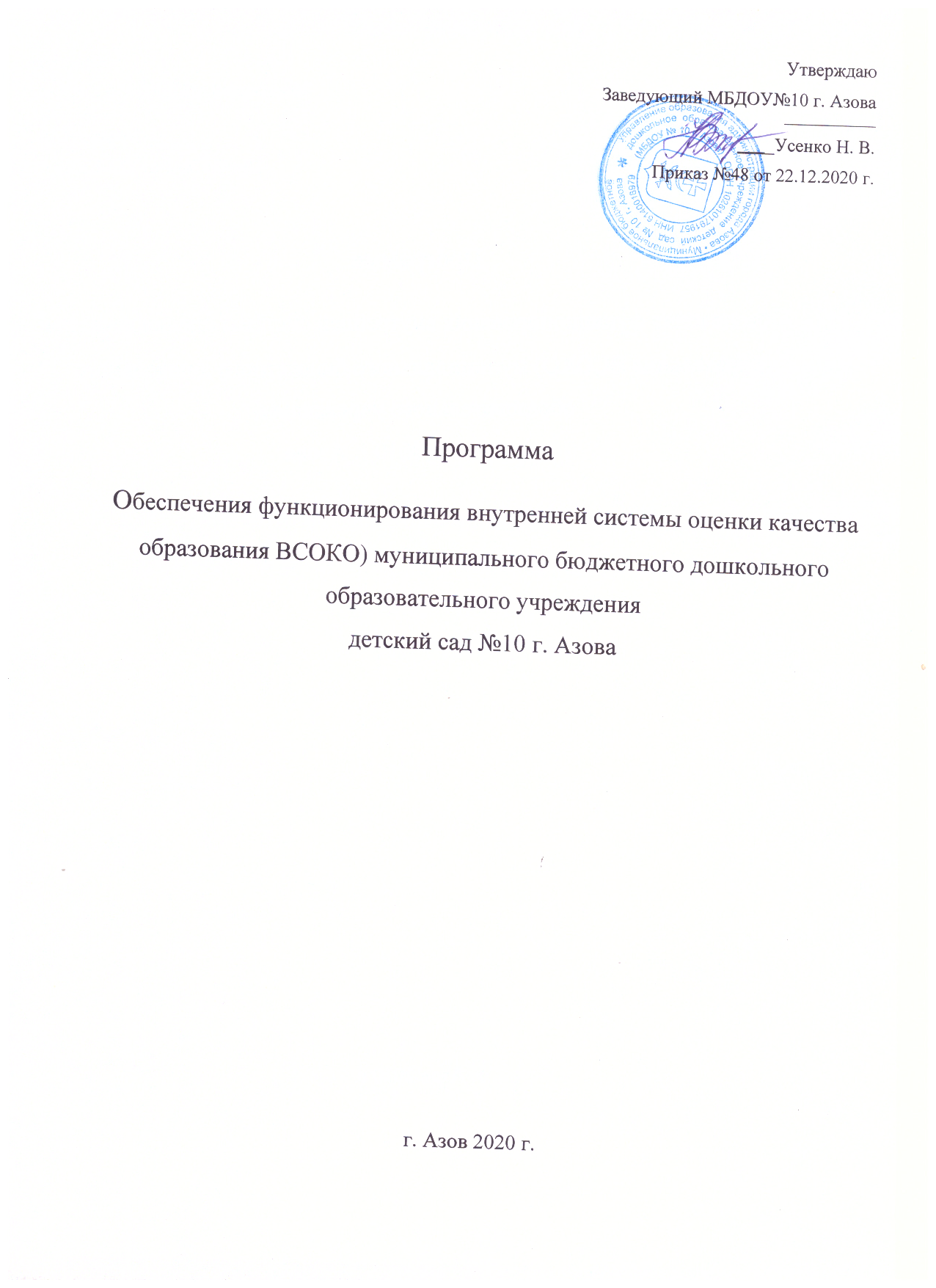 Пояснительная запискаПрограмма обеспечения функционирования внутренней системы оценки качества образования (далее - Программа) регламентирует процесс функционирования оценки качества образования МБДОУ «Детский сад № 10 г Азова» (далее - МБДОУ) и устанавливает её содержание и порядок осуществления.Программа ВСОКО в МБДОУ разработана в соответствии с:п.3 ст.11 Федерального закона РФ от 29.12.2012г. № 273-ФЗ «Об образовании в Российской Федерации».СанПиН 2.4.1.3049-13 "Санитарно-эпидемиологические требования к устройству, содержанию и организации режима работы дошкольных образовательных организаций".Приказом Министерства образования и науки РФ от 30.08.2013г. № 1014 "Об утверждении Порядка организации и осуществления образовательной деятельности по основным общеобразовательным программам - образовательным программам дошкольного образования".ФГОС ДО, утверждённым Приказом Министерства образования и науки РФ от 17.10.2013г. № 1155.Письмом Управления по надзору и контролю в сфере образования Министерства образования РФ от 31.07.2012г. № 03-20/н/20 «Об организации внутреннего мониторинга качества образования в образовательном учреждении».Уставом МБДОУ.ВСОКО в МБДОУ рассматривается как деятельность, направленная на обеспечение принятия своевременных и обоснованных управленческих и педагогических решений.Цель Программы - получение анализа, открытое и доступное распространение объективной информации о состоянии качества образования МБДОУ, также качества присмотра и ухода за детьми, тенденциях и причинах его изменения для принятия управленческих решений.соответствии с целью, основными задачами, которые решаются в процессе функционирования ВСОКО МБДОУ являются:1. Реализация единых концептуально-методологических и организационно-технологических подходов к оценке качества образования, мониторингу системы образования МБДОУ. Формирование единых потоков информации о качестве образования и системы баз данных об актуальном состоянии системы образования в МБДОУ.Создание условий для реализации механизмов общественно-профессиональной экспертизы, гласности и коллегиальности в области ВСОКО, присмотра и ухода за детьми в МБДОУ.Выявление факторов, влияющих на качество образования и принятие обоснованных управленческих решений.3Информированность участников образовательных отношений и всех заинтересованных лиц о качестве образования в МБДОУ.Основные цели и задачи ВСОКО МБДОУ определяют её функции:Организующая, способствующая взаимосвязи всех составных компонентов образовательной системы МБДОУ.Интегративная, подчиняющая МБДОУ общей цели - обеспечению качественного образования.Диагностическая, предполагающая накопление эмпирических данных о свойствах качества образования, отслеживание основных тенденций на уровне МБДОУ и выявление факторов, определяющих эффективность образовательного процесса и их связь с результатами образования.Регулятивная, стимулирующая через средства оценивания деятельности всех субъектов образовательного процесса по устранению недостатков, повышению эффективности деятельности и улучшению качества деятельностиМБДОУ.Прогностическая, позволяющая на основе собираемых данных ВСОКО осуществлять прогноз основных тенденций в области качества образования и состояния системы образования в МБДОУ и своевременно принимать необходимые управленческие решения.Качество функционирования ВСОКО МБДОУ обеспечивается соблюдением следующих принципов:Системность и преемственность функционирования ВСОКО МБДОУ как целостной структуры взаимосвязанных и взаимодополняющих друг друга составляющих, преемственность в проведении оценочных процедур.Объективность - обеспечение надёжности оценочных процедур, нормативного характера формирования и развития ВСОКО МБДОУ.Технологичность - процесс сбора информации должен быть направлен на реализацию взаимосвязанных и соподчинённых действий, обеспечивающих достижения гарантируемого результата.Открытость и доступность - обеспечение доступности различных слоёв населения к информации о механизмах, процедурах и результатах оценки, о состоянии системы образования в рамках действующего законодательства.объектам ВСОКО МБДОУ относятся:Качество условий осуществления образовательной деятельности МБДОУ.Качество процессов деятельности МБДОУ.Результативность деятельности МБДОУ.Качество управления МБДОУ.Программа определяет: направления оценки, исчерпывающий систематизированный перечень объектов оценки, характеризующих их показателей и индикаторов эффективности. В отношении каждого показателя4указаны используемые методы и средства сбора первичных данных, периодичность сбора этих данных, их статистической (аналитической) обработкипредоставления результатов указанной обработки.приложении к каждому блоку Программы представлены технологические карты, содержащий инструментарий оценивания показателей, заявленных в Программе.целях обеспечения полной и своевременной реализации в Программе определены конкретные исполнители из числа работников, чья профессиональная деятельность непосредственно с созданием и поддержанием необходимых образовательных, материально-технических, санитарно-гигиенических и иных условий для осуществления образовательного процесса, а так же должностных лиц МБДОУ, непосредственно осуществляющих сбор, обработку, предоставлениехранение информации.Правовая регламентация Программы является основанием для внесения дополнений в должностные инструкции работников МБДОУ, ссылками на эту Программу.Блок 1. Условия реализации основной образовательной программы – программы  дошкольного образования67Технологическая карта внутренней оценки качества условий реализации основной образовательной программы – программы дошкольного образования представлена в Приложении 1.8Блок 3. Результативность деятельности ДОО9Технологическая карта внутренней оценки результативности деятельности ДОО  представлена в Приложении 3.10Блок 4. Качество управления ДОО (воздействие управляющей подсистемы на управляемую, на протекающие в ней процессы посредством информационных сигналов или управленческих действий)111213Технологическая карта внутренней оценки качества управления ДОО (воздействия управляющей подсистемы на управляемую, на протекающие в ней процессы посредством информационных сигналов или управленческих действий) представлена в Приложении 4.14Приложение 1Блок 1. Качество условий осуществления образовательной деятельности ДООБаллы: 0 – не соответствует, 1 – частично соответствует, 2 – полностью соответствует.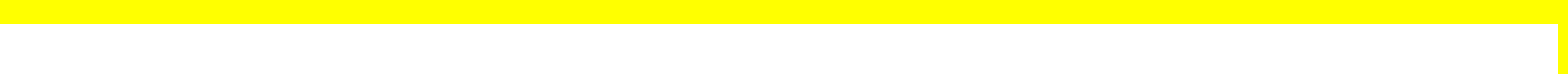 Показатели, характеризующие общий  критерий оценки качества образовательной деятельности, касающийся использования  в  образовательной  деятельности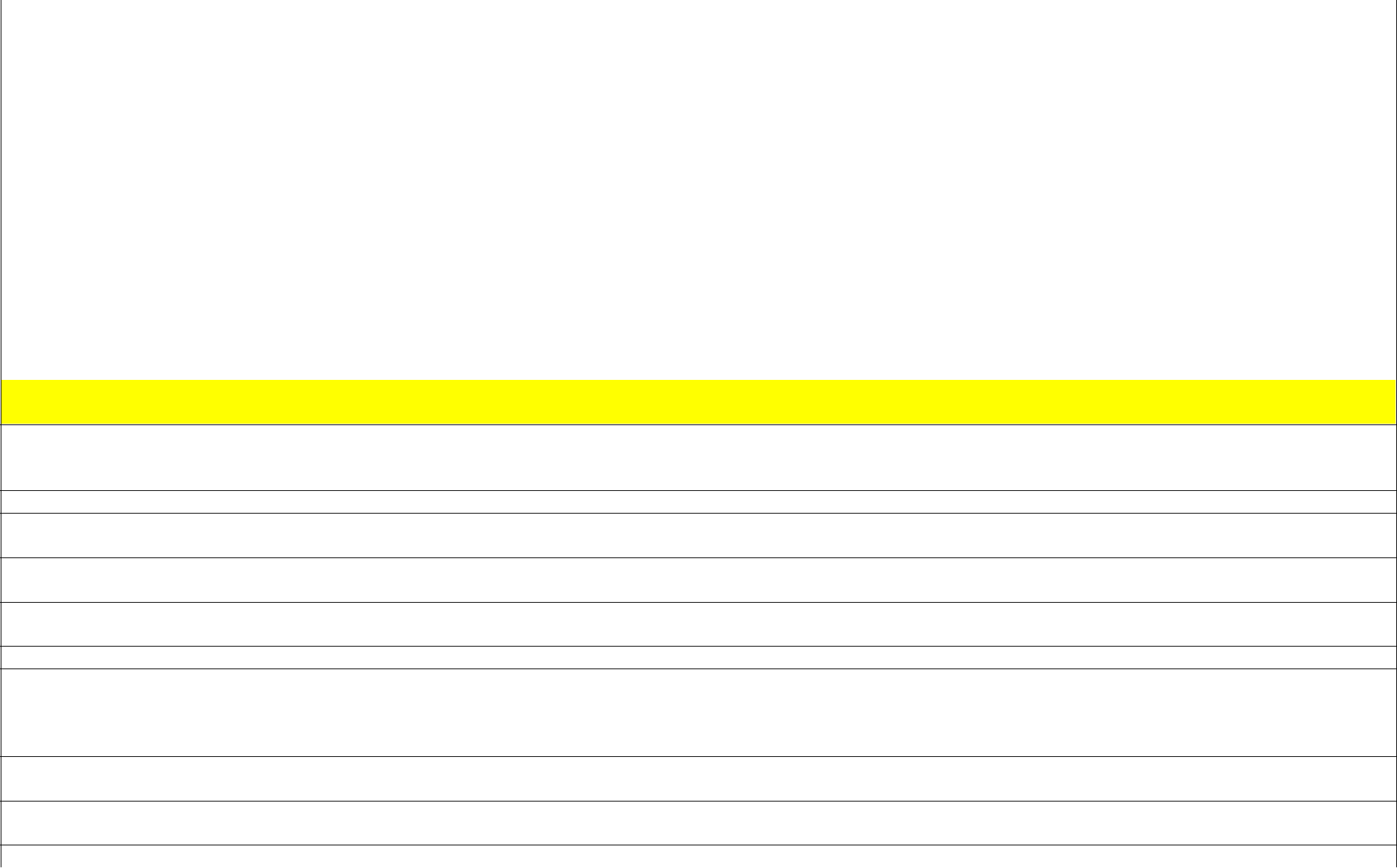 Показатели, характеризующие общий критерий оценки качества образовательной деятельности, касающийся построения образовательной деятельности на основе взаимодействия взрослых с детьми, ориентированного на интересы и возможности каждого ребенка и учитывающего социальную ситуацию его развития3.1	Педагог использует способы и приёмы эмоционально комфортного типа взаимодействия в зависимости от эмоциональных проявлений ребёнка; обеспечивает гибкое ситуативное взаимодействие, опирающееся на непосредственный детский интерес, проявления самостоятельности, активности3.2	Цели, содержание, способы взаимодействия педагог варьирует в зависимости от уровня развития и личностных проявлений детей3.3	Педагог ставит и реализует задачи применительно к ситуации развития конкретного ребенка (подгруппы, группы детей), а не к возрасту группы3.4	Педагог проявляет готовность лучше понять, что происходит с ребенком, распознает действительные причины его поведения, состояния, осмысливает последствия3.5	Педагог определяет интересы, умения и потребности каждого ребенка, выясняет, что он предпочитает, какие занятия выбирает, когда есть выбор3.6	Взаимодействуя с детьми, педагог учитывает их возрастные и индивидуальные особенности3.7	При организации игр и занятий педагог принимает во внимание интересы детей; в ходе игры и организованных форм совместной деятельности, режимных моментов и в свободной деятельности детей, учитывает привычки, характер, темперамент, настроение, состояние ребенка (терпимо относится к затруднениям, позволяет действовать в своем темпе, помогает справиться с трудностями, стремится найти особый подход к застенчивым, конфликтным детям и др.)3.8	Педагог проектирует ситуации и события, развивающие эмоционально-ценностную сферу ребенка (культуру переживаний и ценностные ориентации ребенка)3.9	Педагог создает условия необходимые социальной ситуации развития детей, обеспечивающие эмоциональное благополучие через непосредственное общение с каждым ребенком3.10	Педагог обеспечивает поддержку индивидуальности и инициативы детей через создание условий для принятия детьми решений,V. Показатели, характеризующие общий критерий оценки качества образовательной деятельности, касающийся поддержки инициативы и самостоятельности детей в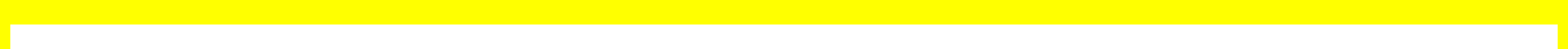 1921ТЕХНОЛОГИЧЕСКАЯ КАРТА ОЦЕНКИ РАЗВИВАЮЩЕЙ ПРЕДМЕТНО-ПРОСТРАНСТВЕННОЙ СРЕДЫ ОРГАНИЗАЦИИ ОБРАЗОВАТЕЛЬНОЙ ДЕЯТЕЛЬНОСТИ /в показателях и индикаторах/Баллы: 0 – не соответствует, 1 – частично соответствует, 2 – полностью соответствует.Результаты	Баллысамообследо№	Показатели / индикаторы вания эксперта Баллы от 0 до 2I.  Показатели,  характеризующие  общий  критерий  оценки  качества  развивающей  предметно-пространственной среды, касающиеся ее содержательной насыщенности 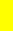 1.1	Организация образовательного пространства соответствует возрастным возможностям детей (приложение 1), соответствует особенностям каждого возрастного этапа:в помещениях образовательной организации находится мебель, по размеру и функциональному назначению подобранная в соответствии с возрастом детей;в помещениях образовательной организации выделены функциональные зоны (пространства) в зависимости от образовательных, психологических, физиологических потребностей детей разного возраста;все доступные детям помещения образовательной организации, включая коридоры и лестницы, используются для развития детей (оформляются детскими рисунками; на стенах, на полу, на ступенях размещаются надписи, схемы, буквы, цифры и т.п.)1.2	Организация образовательного пространства соответствует содержанию ООП дошкольного образования, разработанной образовательной организацией самостоятельно1.3	В организации образовательного пространства учитывается целостность образовательного процесса в образовательной организации, в заданных образовательных областях: социально-коммуникативной, познавательной, речевой, художественно-эстетической, физической1.4	Образовательное пространство оснащено игровыми	средствами обучения в соответствии со спецификой Программы1.5	Образовательное пространство оснащено спортивным, оздоровительным оборудованием, инвентарем в соответствии со спецификой Программы1.6	В образовательном пространстве учитывается реализация различных образовательных программ (дополнительных, авторских, парциальных)1.7	В образовательном пространстве учитываются национально-культурные условия, в которых осуществляется образовательная деятельность1.8	В образовательном пространстве учитываются климатические условия, в которых осуществляется образовательная деятельность1.9	Организация образовательного пространства и разнообразие материалов, оборудования и инвентаря (в здании и на участке) для детей младенческого и раннего возраста предоставляет необходимые и достаточные возможности для движения с разными материалами1.10	Организация образовательного пространства и разнообразие материалов, оборудования и инвентаря (в здании и на участке) для детей младенческого и раннего возраста предоставляет необходимые и достаточные возможности для предметной и игровой деятельности с разными материалами1.11	Организация образовательного пространства и разнообразие материалов, оборудования и инвентаря (в здании и на участке) обеспечивает игровую, познавательную, исследовательскую и творческую активность всех воспитанников, экспериментирование с доступными детям материалами (в том числе с песком и водой)24IV. Показатели, характеризующие общий критерий оценки качества развивающей предметно-пространственной среды, касающиеся ее вариативности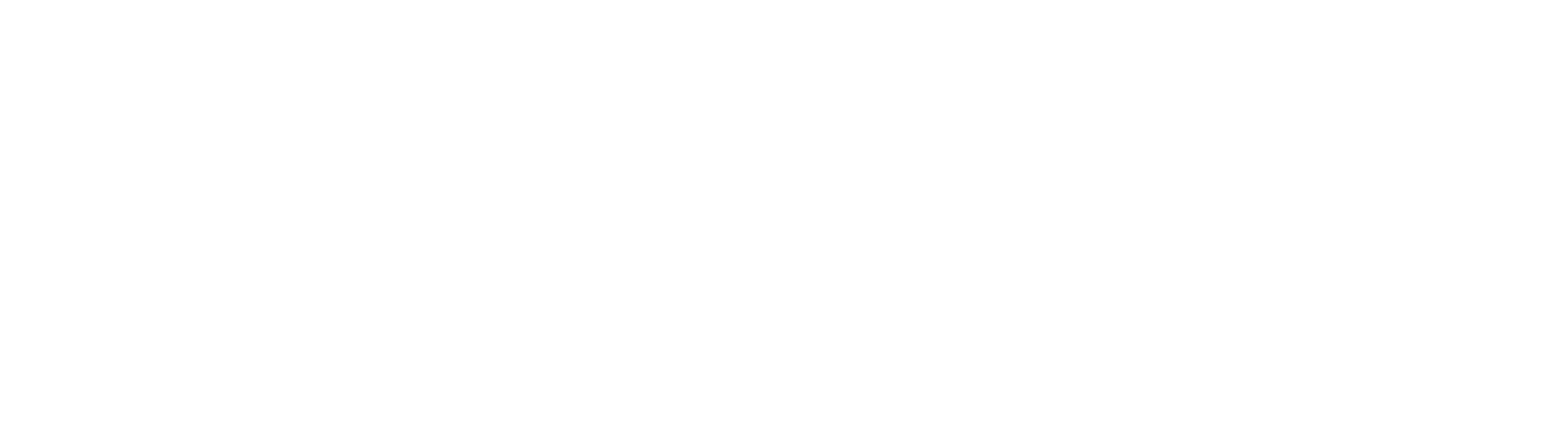 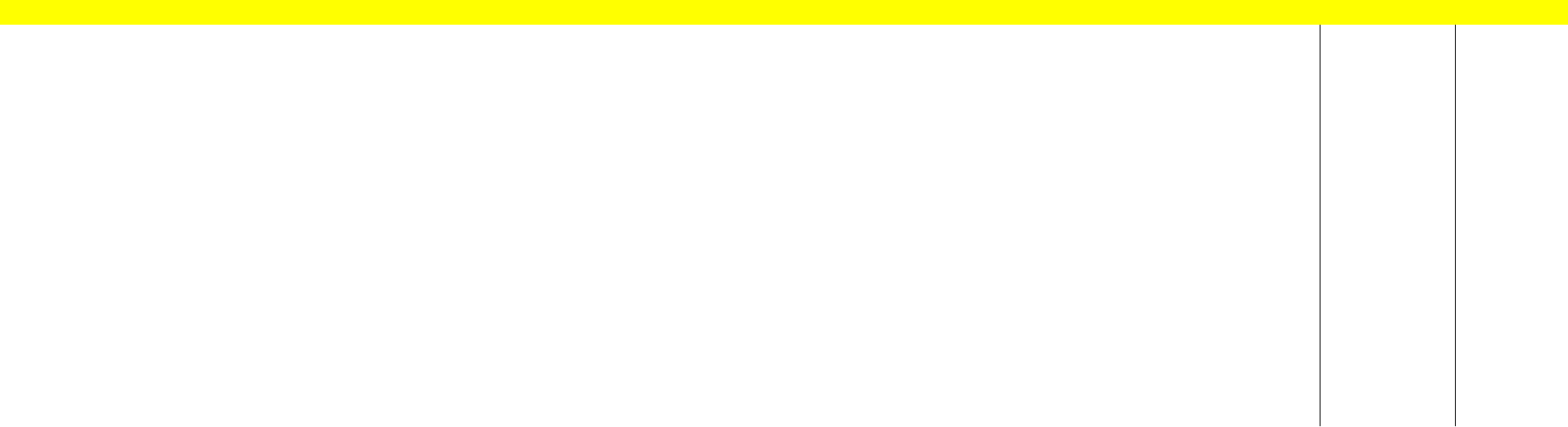 4.1	В организации пространства учтены особенности образовательной деятельности (например, наличие приоритетной направленности), социокультурные, экономические условия4.2	В организации пространства обеспечен учет специфики информационной социализации и рисков Интернет-ресурсов4.3	Наличие различных пространств (для игры, конструирования и пр.) в группе, на территории ОО4.4	Наличие разнообразных материалов, игр, игрушек и оборудования, обеспечивающих свободный выбор детей4.5	В организации пространства (группы, здания, территории (участка) предусмотрено обеспечение периодической сменяемости игрового материала, появление новых предметов, стимулирующих игровую, двигательную, познавательную и исследовательскую активность детей4.6	В организации пространства учитывается гендерная специфика4.7	В организации пространства обеспечена возможность разнообразного использования объекта внутри одного вида деятельности4.8	В организации пространства используются игровые объекты, которые вариативно используются детьми (например, на горке, дети поднимаются и спускаются различными способами, катаются и качаются, цепляются)4.9	В организации пространства участка обеспечено разноуровневое расположение объектов (пеньки, земляные насыпи, горки), что обеспечивает возможность для разнообразных движений, пробы самых разных движений, поиска границ своих возможностей, развития двигательной компетентности, собственной безопасности, координации, образа пространства и телесного образа себя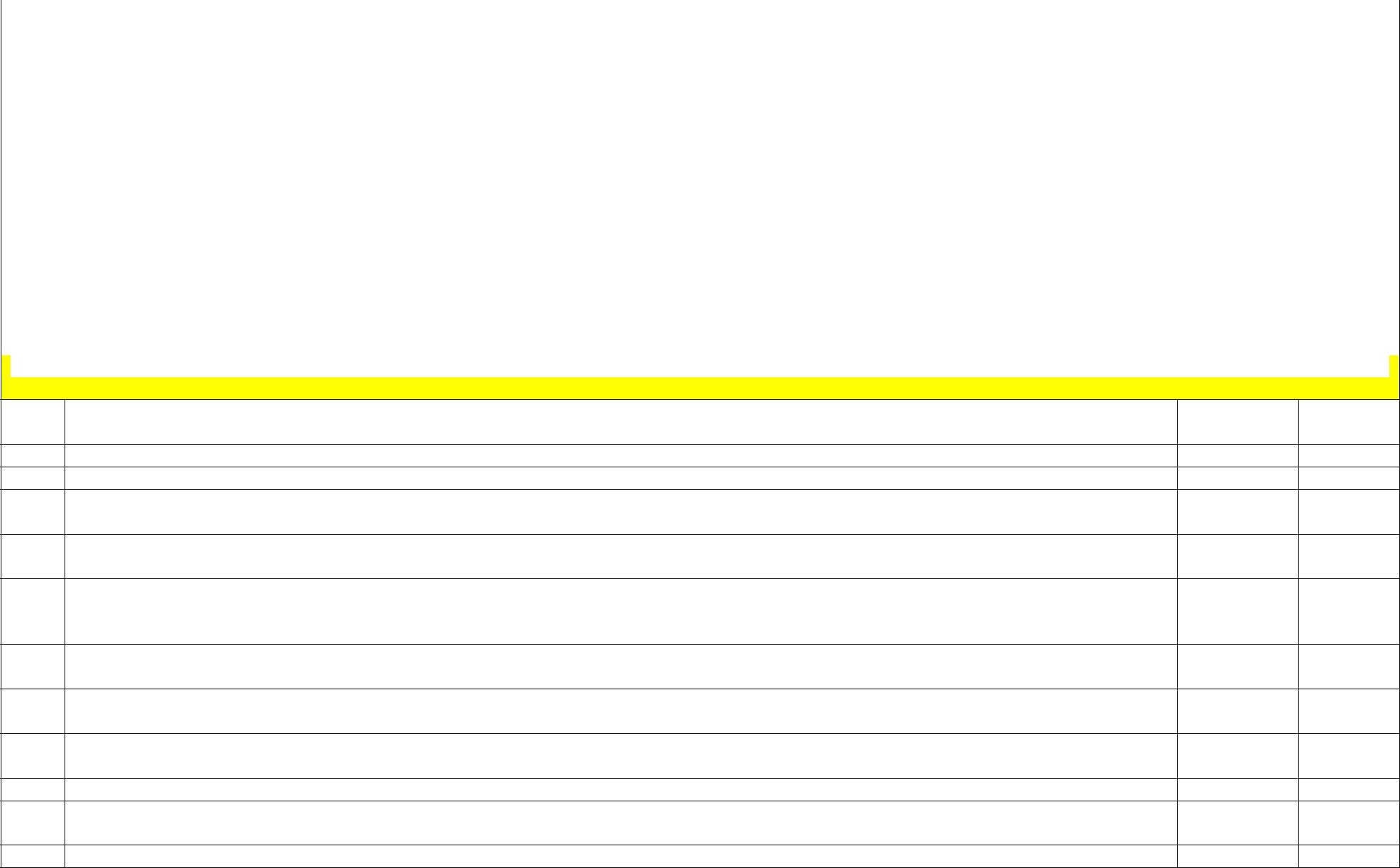 пространственной среды6.1	Образовательное пространство и все его элементы отвечают требованиям по обеспечению надежности и безопасности их использования, такими как санитарно-эпидемиологические правила и нормативы и правила пожарной безопасности6.2	В организации пространства здания, участка используются исправные и сохранные материалы и оборудование6.3	В организации предметно-пространственной среды группы используются исправные и сохранные материалы и оборудование6.4	В организации пространства обеспечены условия для проведения диагностики состояния здоровья детей, медицинских процедур, коррекционных и профилактических мероприятий6.5	В организации пространства учитывается необходимость обеспечения эмоциональное благополучия детей во взаимодействии с предметно-пространственным окружением и комфортные условия для работы сотрудников ОО6.6	В организации предметно-пространственной среды групповых и других помещений обеспечено достаточно пространства для свободного передвижения детей, а также выделены помещения или зоны для разных видов двигательной активности детей - бега, прыжков, лазания, метания и др.6.7	В организации пространства обеспечена возможность для максимального рассредоточения детей в групповом блоке (рациональное использование всех помещений, игровая, спальня и приемная)6.8	В организации предметно-пространственной среды дети имеют возможность безопасного доступа к объектам инфраструктуры ОО, а также к играм, игрушкам, материалам, пособиям, обеспечивающим все основные виды детской активности6.9	В помещениях образовательной организации достаточно места для специального оборудования для детей с ОВЗ, имеется специально приспособленная мебель, позволяющая безопасно заниматься разными видами деятельности, общаться и играть со сверстниками6.10	В организации пространства территории ОО организована защита от погодных явлений (снег, ветер, солнце и пр.)6.11	В организации пространства участка, на одного ребенка дошкольного возраста (от 3 до 7 лет) приходится не меньше 9 кв. м площади участка (согласно п.3.6 СанПиН 2.4.1.3049-13)6.12	Маятниковые качели на участках расположены безопасно (согласно ГОСТ Р 52169–2012 ) в 1,5 м. от стоек и зоны движения во всех26обеспечение мотивации педагогических кадров ОО по созданию развивающей среды в соответствии с Программой;внедрение системы информационно-аналитического обеспечения организации развивающей предметно-пространственной среды;построение содержания организации развивающей среды с учетом конкретных особенностей ОО;разработка и реализация программы повышения профессионализма управленческих и педагогических кадров непосредственно в ОО, предусматривающей овладение ими теоретическими и практическими знаниями и умениями по созданию развивающей предметно-пространственной среды по Программе;обеспечение передачи частичных функций управления по организации субъектами образовательного процесса, на основе активизирующих креативных форм методической работы в ОО по созданию развивающей предметно-пространственной среды27ТЕХНОЛОГИЧЕСКАЯ КАРТА ОЦЕНКИ ИНФОРМАЦИОННО-МЕТОДИЧЕСКИХ УСЛОВИЙ ОРГАНИЗАЦИИОБРАЗОВАТЕЛЬНОЙ ДЕЯТЕЛЬНОСТИ/в показателях и индикаторах/Баллы: 0 – не соответствует, 1 – частично соответствует, 2 – полностью соответствует.2829ТЕХНОЛОГИЧЕСКАЯ КАРТА ОЦЕНКИ КАЧЕСТВА ФИНАНСОВЫХ УСЛОВИЙ ОСУЩЕСТВЛЕНИЯОБРАЗОВАТЕЛЬНОЙ ДЕЯТЕЛЬНОСТИ ДОО/в показателях и индикаторах/Баллы: 0 – не соответствует, 1 – частично соответствует, 2 – полностью соответствует.3031ТЕХНОЛОГИЧЕСКАЯ КАРТА ОЦЕНКИ МАТЕРИАЛЬНО-ТЕХНИЧЕСКОЙ СРЕДЫ ОРГАНИЗАЦИИ /в показателях и индикаторах/Баллы: 0 – не соответствует, 1 – частично соответствует, 2 – полностью соответствует.Результаты	Баллысамообследо№	Показатели / индикаторы эксперта ванияБаллы от 0 до 2I.  Показатели, характеризующие общий критерий оценки качества материально-технического обеспечения Программы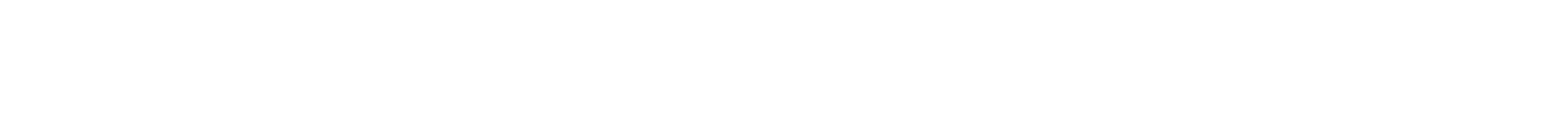 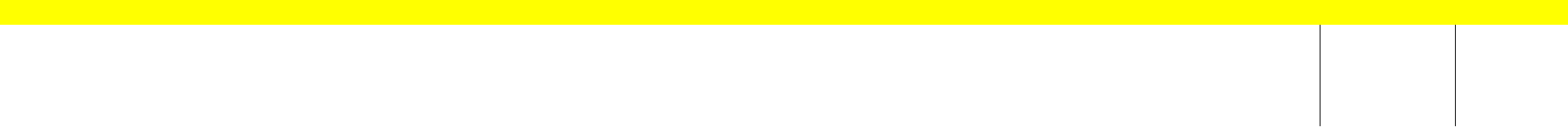 1.1	Образовательное пространство обеспечено учебно-методическим комплектом и необходимым оборудованием в объёме, предусмотренном Программой1.2	Образовательное пространство обеспечено оснащёнными учебными кабинетами, необходимыми для реализации Программы3234ТЕХНОЛОГИЧЕСКАЯ КАРТА ОЦЕНКИ КАДРОВЫЕ  УСЛОВИЯ  ОБРАЗОВАТЕЛЬНОЙ ДЕЯТЕЛЬНОСТИ /в показателях и индикаторах/Баллы: 0 – не соответствует, 1 – частично соответствует, 2 – полностью соответствует.35V. Показатели, характеризующие общий критерий условий реализации ООП, касающийся участия педагогов в городских, областных, всероссийских мероприятиях презентующих опыт педагогов ДОО. Активность в профессиональных сообществах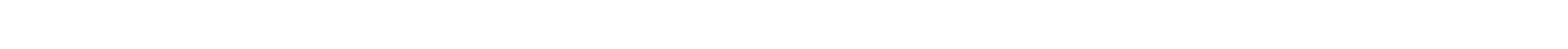 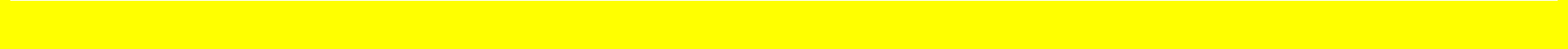 36Приложение 2Блок 2. Качество процессов деятельности ДООТЕХНОЛОГИЧЕСКАЯ КАРТА ОЦЕНКИ ПРОЦЕССОВ ОБРАЗОВАТЕЛЬНОЙ ДЕЯТЕЛЬНОСТИ ДОО /в показателях и индикаторах/Баллы: 0 – не соответствует, 1 – частично соответствует, 2 – полностью соответствует.3738Приложение 3Блок 3. Результативность деятельности ДООТЕХНОЛОГИЧЕСКАЯ КАРТА ОЦЕНКИ РЕЗУЛЬТАТИВНОСТИ ОБРАЗОВАТЕЛЬНОЙ ДЕЯТЕЛЬНОСТИ ДООДля выставления баллов предлагается методика расчета по каждому конкретному показателю39404142VIII. Показатели, характеризующие удовлетворенность родителей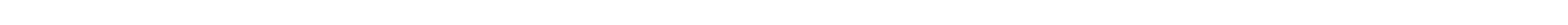 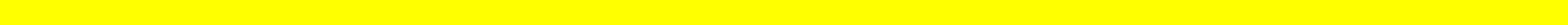 4344Приложение 4Блок 4. Качество управления ДООТЕХНОЛОГИЧЕСКАЯ КАРТА ОЦЕНКИ КАЧЕСТВА УПРАВЛЕНИЯ ДОО/в показателях и индикаторах/Подходы к оценке качества управления ДОО (воздействие управляющей подсистемы на управляемую, на протекающие в ней процессы посредством информационных сигналов или управленческих действий) в образовательной деятельности организациипредставлены в показателях и индикаторах, которые предполагают двухуровневую шкалу оценки: нет – 0; да – 2.коллегиальных органов управления (Общее собрание (конференция) работников, Управляющий, Попечительский, Наблюдательный советы и др.),Совета родителей (законных представителей),профессионального союза работников образовательного учреждения.45до 10 % в год4.3	Отсутствие  в  рассматриваемый период  несчастных  случаев  с  детьми, сотрудниками учреждения4.4	Качественная организация питания воспитанниковпроведение  паспортизации  объекта  и  услуг,  принятие  и  реализация решений  о сроках  поэтапного повышения  значенийVII. Показатели, характеризующие комплексную безопасность7.1	Наличие  утвержденного руководителем  ДОО паспорта  безопасности ДОО7.2	Наличие системы видеонаблюдения7.3	Наличие «тревожной кнопки» или другой охранной сигнализации7.4	Наличие огороженной территории для прогулок7.5	Положительная оценка родителями обучающихся условий, созданных в ДОО, как безопасных для пребывания детей составляет 100 % от числа опрошенных46НаправлениеОбъектМетоды иПериодичноПредоставлениеОтветственн№НаправлениеОбъектПоказатель, характеризующий объект ВСОКОПоказатель, характеризующий объект ВСОКОсредстваПериодичноПредоставлениеОтветственн№мониторингамониторингаПоказатель, характеризующий объект ВСОКОПоказатель, характеризующий объект ВСОКОсредствастьданныхыемониторингамониторингасбора данныхстьданныхыесбора данных1УсловияПсихолого-Уважительное отношение педагога кУважительное отношение педагога кАнкетирование1 раз в годОтчёт оЗаведующий,реализациипедагогическиечеловеческому достоинству детей, формированиечеловеческому достоинству детей, формированиеродителей,самообследованистаршийООПусловияи поддержка их положительной самооценки,и поддержка их положительной самооценки,открытыеивоспитатель,уверенности в собственных возможностях иуверенности в собственных возможностях имероприятия.Мониторингпедагогиспособностях.Наблюдение вЕжедневноВИРОтечение дняПериодическиеИспользование в  образовательной деятельностиИспользование в  образовательной деятельностиАнкетирование1 раз в годотчёты (поформ и методов  работыс детьми,родителей, Анализзапросу)соответствующие   их возрастным исоответствующие   их возрастным ирабочих программиндивидуальным особенностям.индивидуальным особенностям.педагогов, в томчислеПостроение  образовательной  деятельности  наПостроение  образовательной  деятельности  начислеПостроение  образовательной  деятельности  наПостроение  образовательной  деятельности  наадаптированных.основе взаимодействия  взрослых с  детьми,основе взаимодействия  взрослых с  детьми,адаптированных.основе взаимодействия  взрослых с  детьми,основе взаимодействия  взрослых с  детьми,Анализориентированного на  интересыи возможностиАнализориентированного на  интересыи возможностипланированиякаждого  ребёнка  и учитывающего социальнуюкаждого  ребёнка  и учитывающего социальнуюпланированиякаждого  ребёнка  и учитывающего социальнуюкаждого  ребёнка  и учитывающего социальнуюдеятельности,ситуацию его развития.ситуацию его развития.деятельности,ситуацию его развития.ситуацию его развития.открытыеПоддержка педагогом положительного,Поддержка педагогом положительного,открытые55Поддержка педагогом положительного,Поддержка педагогом положительного,мероприятия.55доброжелательного отношения детей друг к другудоброжелательного отношения детей друг к другумероприятия.доброжелательного отношения детей друг к другудоброжелательного отношения детей друг к другуи взаимодействия детей друг с другом в разныхи взаимодействия детей друг с другом в разныхНаблюдение ввидах деятельности.видах деятельности.Наблюдение ввидах деятельности.видах деятельности.течение дня заЕжедневнотечение дня заЕжедневноПоддержка  инициативы и самостоятельностиПоддержка  инициативы и самостоятельноститечение дня заЕжедневноПоддержка  инициативы и самостоятельностиПоддержка  инициативы и самостоятельностиорганизациейдетей в деятельности, специфических для нихдетей в деятельности, специфических для нихорганизациейдетей в деятельности, специфических для нихдетей в деятельности, специфических для нихразных видоввидах деятельности.видах деятельности.разных видоввидах деятельности.видах деятельности.деятельностиВозможность выбора детьми материалов, видовВозможность выбора детьми материалов, видовдеятельностиВозможность выбора детьми материалов, видовВозможность выбора детьми материалов, видовактивности, участников совместной деятельностиактивности, участников совместной деятельностии  общения.Защита детей от всех форм физического иЗащита детей от всех форм физического ипсихического насилия.психического насилия.Поддержка родителей (законных представителеПоддержка родителей (законных представителей) в воспитании детей, охране и укреплении ихй) в воспитании детей, охране и укреплении ихздоровья, вовлечение семей непосредственно вздоровья, вовлечение семей непосредственно вобразовательную деятельность.образовательную деятельность.2УсловияРазвивающаяСодержательная насыщенностьСодержательная насыщенностьАнкетирование1 раз в годОтчёт оЗаведующий,реализациипредметно-родителей, Анализсамообследованистаршийреализациипредметно-Трансформируемость пространстваТрансформируемость пространствародителей, АнализсамообследованистаршийООПпространственнаярабочих программивоспитатель,ООПпространственнаяПолифункциональность материаловПолифункциональность материаловрабочих программивоспитатель,среда организацииПолифункциональность материаловПолифункциональность материаловпедагогов, в томМониторингпедагогисреда организациипедагогов, в томМониторингпедагогисреда организацииВариативность развивающей предметно-Вариативность развивающей предметно-педагогов, в томМониторингпедагогиВариативность развивающей предметно-Вариативность развивающей предметно-образовательнойпространственной средычислеВИРОдеятельностиадаптированных.ПериодическиедеятельностиДоступность развивающей предметно-адаптированных.Периодическиепространственной средыАнализотчёты (попланированиязапросу)Безопасность развивающей предметно-планированиязапросу)Безопасность развивающей предметно-деятельности,пространственной средыдеятельности,пространственной средыоткрытыеоткрытыемероприятия.Наблюдение вЕжедневнотечение дня заорганизациейразных видовдеятельности3УсловияИнформационно-Информационная поддержка образовательнойАнализОктябрь,Форма 85-к.Заведующий,реализацииметодическиедеятельности на основе современныхапрельСамообследованстаршийосновнойусловияинформационных технологийиевоспитательобразовательнорганизацииУкомплектованность печатными и электроннымиАнкетирование.МайАналитическаяСтаршийой программыобразовательнойинформационными образовательными ресурсамиОпрос. АнализсправкавоспитательдеятельностиСтепень удовлетворенности  участниковАнкетирование.МартАналитическаяСтаршийобразовательных отношений  осуществлениемОпрос. Анализсправкавоспитательобразовательной деятельности в ДООСостояние организационно-методической работыАнализМайФорма 85-к.Заведующийс педагогическими работниками ДООСамообслед.4КачествоФинансовыеРасходы на оплату труда работников,Анализ1 раз в год поФорма 85-к.Заведующийусловийусловияреализующих ООП ДОстатистическойитогамСамообследованосуществлениинформациифинансовогоиеяРасходы  на приобретение средств обучения,АнализгодаОтчёт поЗаведующийобразовательнсоответствующих материаловдокументацииреализацииойРасходы, связанные с дополнительнымАнализплана ФХД иЗаведующийдеятельностипрофессиональным образованием педагогическихдокументациимуниципальногоДООработников по профилю их педагогическойзаданиядеятельностиИнформация о финансовом обеспечении,АнализСтаршийпредставленная на официальном сайте ДООофициальноговоспитательсайта ДООПредоставление дополнительныхАнализСтаршийобразовательных услуг, в том числе платныхдокументациивоспитатель5УсловияМатериально-Требования к материально-техническомуСбор цифровых1 раз в год1 раз в год (доЗам. зав. пореализациитехническиеобеспечению программданныхначала учебногоАХР, старшийООПусловиягода)воспитатель,педагогиТребования к оснащенности информационно-Сбор цифровых1 раз в год1 раз в год (доЗам. зав. покоммуникативными средствами, используемымиданныхначала учебногоАХР, старшийв целях образованиягода)воспитатель,специалистыТребования к состоянию  и содержаниюНаблюдение4 раза в годПри выявленииЗам. зав. потерритории, зданий и помещений в соответствиинарушенийАХР, старшийс санитарно-эпидемиологическими правилами ивоспитатель,нормамикомиссия поОТТребования к контролю организации питанияНаблюдение1 раз в годПри выявленииЗам. зав. понарушенийАХРТребования к охране здания и территорииНаблюдение1 раз в годПо окончанииЗам. зав. попроверкиАХРТребования, определяемые в соответствии сНаблюдениеЕжемесячно -При выявленииЗам. зав. поправилами пожарной безопасностидо 1 раза внарушенийАХРгодТребования к информационному обеспечениюНаблюдение1 раз в год1 раз в год (доЗам. зав. поначала учебногоАХР, старшийгода)воспитательТребования к доступной средеНаблюдение1 раз в год1 раз в год (доЗам. зав. поначала учебногоАХР, старшийгода)воспитатель6УсловияКадровые условияУкомплектованность педагогическими кадрамиАнализДекабрьФорма 85-кЗаведующий,реализацииИюньСамообследованстаршийООПОбразовательный ценз педагогических кадровАнализДекабрьиевоспитательИюньУровень квалификации педагогических кадровАнализДекабрьНепрерывность профессионального образованияАнализДекабрьпедагогических кадровИюньУчастие  педагогов в городских, областных,Сбор данных,Июньвсероссийских мероприятиях презентующих опытсистематизация,педагогов ДОО. Активность в профессиональныханализсообществах№НаправлениеОбъектмониторингаПоказатель, характеризующийМетоды и средстваПериодичноПредоставлениеОтветствен№мониторингаОбъектмониторингаобъект ВСОКОсбора данныхстьданныхныемониторингаобъект ВСОКОсбора данныхстьданныхные1РезультативноУчастие воспитанников вУчастие воспитанников вУчастие и наличие победителей наАнализ,ЕжемесячноПри составленииСтаршийстьконкурсах и фестивалях (вконкурсах и фестивалях (вразных уровняхстатистическиестимулирующихвоспитатель,образовательнотом числе во всероссийскихтом числе во всероссийскихотчётыкарт.педагогий деятельностии международных),и международных),1 раз в годОтчёт оДООвыставках, физкультурныхвыставках, физкультурных(посамообследовании,мероприятиях, спортивныхмероприятиях, спортивныхокончанииформа 85-к,мероприятиях и другихмероприятиях и другихучебногомониторинг ВИРОмассовых мероприятияхмассовых мероприятияхгода)2Участие педагогов  вУчастие педагогов  вУчастие и наличие победителей наАнализ,ЕжемесячноПри составленииСтаршийконкурсах и фестивалях (вконкурсах и фестивалях (вразных уровняхстатистическиестимулирующихвоспитатель,том числе во всероссийскихтом числе во всероссийскихотчётыкарт.педагогии международных),и международных),1 раз в годОтчёт овыставках, конференциях,выставках, конференциях,(посамообследовании,семинарах и т.п.семинарах и т.п.окончанииформа 85-к,учебногомониторинг ВИРОгода)3ОбеспечениеОбеспечениеДоля педагогов, осуществляющихАнализ карт развития.Сентябрь,Для дополнения иСтаршийпедагогическогопедагогическогопедагогическое наблюдение.  Доляянварь, майкоррекции рабочихвоспитатель,наблюдения за развитиемнаблюдения за развитиемвоспитанников, на которых(попрограмм, отчёт опедагогиребенказаполнены карты развития.окончаниисамообследованииучебногогода),справка4Укрепление и сохранениеУкрепление и сохранениеДоля посещаемостиАнализ документацииЕжемесячноПри составленииЗаведующийздоровья воспитанниковздоровья воспитанниковвоспитанниками ДОО (в среднем(табелястимулирующихадминистратза год), доля пропусков попосещаемости, листыкарт.ор, старшийболезни. Отсутствие травматизмаздоровья). Отчёты по1 раз в годОтчёт овоспитатель,травматизму.(посамообследовании,педагогиСтатистическиеокончанииформа 85-к,отчёты, анализучебногомониторинг ВИРО,документациигода)выполнениемуниципальногозадания5Результаты педагогическойРезультаты педагогическойУвеличение доли детей высоких2 раза в годОтчёт оСтаршийдиагностики (внутренние)диагностики (внутренние)показателей педагогической(на начало исамообследованиивоспитатель,диагностики  освоения детьмипо окончаниипедагогиООП по сравнению с предыдущимучебногопериодом.года)6РезультативноГотовность к обучению вНаличие положительных отзывовНаблюдение,1 раз в годОтчёт оСтаршийстьшколепедагогам и СОШ о готовностидиагностика, анализ(посамообследованиивоспитатель,образовательнодетей к школедокументацииокончаниий деятельностиучебногоДООгода),справка7Социализация воспитанникаНаличие высоких результатовНаблюдение, анализЕжемесячноадаптации в ДОО и СОШ.документации1 раз в годРезультативность адаптации детей(пос ОВЗ к обучению в ДООокончанииучебногогода)8УдовлетворённостьДоля получателейАнкетирование,1 раз в годродителейобразовательных услугопрос(поудовлетворённыхокончаниикомпетентностью работников ОО,учебногоот общего числа опрошенныхгода)получателей образовательныхуслуг9ИнновационнаяДоля педагогов участвующих вАнализ документации1 раз в годдеятельностьинновационных проектах за(поотчетный год (федеральных,окончаниирегиональных, муниципальныхучебногопрограммах, инновационныхгода)площадках, ресурсных центрах ит.д.) Распространениеинновационных технологий ипредъявление передового опыта№НаправлениеОбъектмониторингаПоказатель, характеризующийМетоды и средстваПериодичностПредоставлениеОтветствен№мониторингаОбъектмониторингаобъект ВСОКОсбора данныхьданныхныемониторингаобъект ВСОКОсбора данныхьданныхные1КачествоСоответствие деятельностиСоответствие деятельностиНаличие программы развития иАнализ1 раз в годОтчёт поЗаведующийуправленияДОО требованиямДОО требованиямдругие локальные, нормативныедокументациидополнительносамообследованию,, зам. зав. поДООзаконодательства в сферезаконодательства в сфереакты. Отсутствие предписанийпо запросуМониторинг ВИРО,АХР,образованияобразованиянадзорных органов.ежегодные отчётыстаршийСвоевременное устранениеучредителю, отчётывоспитательзамечаний правовых и внештатныхнадзорным органамтехнических инспекторов трудаоб исполненииПрофсоюза. Отсутствиепредписанийобъективных  обращений (жалоб)граждан по поводу конфликтныхситуаций и уровень решенияконфликтных ситуаций2Функционирование системыФункционирование системыЭффективность работы органовАнализПоОтчёт поЗаведующийгосударственно-государственно-управления ДОО (наличиедокументации,положениямсамообследованию,председателобщественного управленияобщественного управлениянормативно – правовыхрегламентирующей(не реже 1 разаежегодные отчётыи советов,документов, планов, отчетов идеятельностьв квартал)учредителю, отчётыруководителэффективных результатовнадзорным органами группдеятельности): коллегиальныхоб исполненииорганов управления (Общеепредписанийсобрание (конференция)работников, Управляющий,Педагогический совет ДОО), -Совета родителей,профессионального союзаработников ДОО. Наличиеинициативных рабочих групп,комиссий. Эффективностьразвития шефских и  иныхсоциальных партнерскихвзаимоотношений  (наличиедоговоров, планов, эффективныхрезультатов совместнойдеятельности)3ОрганизацияОрганизацияРезультативность реализации ООПАнализ1 раз в годОтчёт поЗаведующийобразовательнойобразовательнойДОО. Доля детей, пользующихсядокументации,дополнительносамообследованию,, старшийдеятельности, в том числебесплатными, платнымиопросы,по запросуформа 85-к,воспитательдополнительныхдополнительнымианкетированиеМониторинг ВИРО,образовательных услугобразовательными услугами.ежегодные отчётыКоличество детей, не являющихсяучредителю, отчётывоспитанниками данной ДОО,надзорным органампользующихся платными илиоб исполнениибесплатным и дополнительнымипредписанийобразовательными услугами,данной ДОО. Степеньудовлетворённости родителейкачеством освоения ООП ДОО,платных, бесплатныхдополнительных образовательныхуслуг4КачествоРеализация программ поНаличие программы здоровья.Анализ1 раз в годОтчёт поЗаведующийуправленияукреплению и сохранениюКачественная реализация системыдокументации,дополнительносамообследованию,ДООздоровья детеймероприятий, способствующихотсутствиепо запросустатистическаясохранению и восстановлениюпредписанийинформация припсихического и физическогоформировании МЗ,здоровья воспитанников.текущие отчёты поСнижение заболеваемостипосещаемости и пр.,воспитанников. Организация и85-к, ежегодныепроведение мероприятий,отчёты учредителю,способствующих сохранению иотчёты надзорнымвосстановлению психического иорганам обфизического здоровьяисполнениивоспитанников:предписаний- снижение заболеваемости до10%,- снижение заболеваемости до 5%.Отсутствие в рассматриваемыйпериод несчастных случаев сдетьми, сотрудниками ДОО.Качественная организацияпитания воспитанников5Реализация инклюзивногоУвеличение доли воспитанников,Результаты1 раз в годОтчёт поЗаведующийобразования в ДООохваченных инклюзивнымобследования,дополнительносамообследованию,, старшийобразованием по возрастам.анализпо запросумониторинг,воспитательНаличие подготовленных кадров.документации,ежегодные отчётыРазработка и реализацияанализ АОПучредителю, отчётыДорожной карты по обеспечениюнадзорным органамусловий доступности дляоб исполненииинвалидов объектов ипредписанийпредоставляемых услуг в сфереобразования, а также оказания импри этом необходимой помощи.Реализация АОП6ИнновационнаяУчастие в федеральных,Анализ1 раз в годОтчёт поЗаведующийдеятельностьрегиональных, муниципальныхдокументации,дополнительносамообследованию,, старшийпрограммах, являетсяанкетированиепо запросуежегодные отчётывоспитательинновационной, стажировочнойучредителю, отчётыплощадкой, ресурсным центром инадзорным органампр.: наличие договора,об исполненииподтверждающего официальныйпредписанийстатус ДОО, плана работы,презентация результатовдеятельности7Комплексная безопасностьНаличие утвержденногоАнализ1 раз в годОтчёт поЗам. зав. поруководителем ДОО паспортадокументациисамообследованию,АХРбезопасности ДОО. Наличиеежегодные отчётысистемы видеонаблюдения.учредителю, отчётыНаличие «тревожной кнопки» илинадзорным органамдругой охранной сигнализации.об исполненииНаличие огороженной территориипредписанийдля прогулок. Оценка родителямиобучающихся условий, созданныхв ДОО, как безопасных дляпребывания детей8КачествоОткрытость и доступностьПолнота и актуальностьАнализ сайта,1 раз в годОтчёт поЗаведующийуправленияДОО для участников ООинформации об организации,анкетированиедополнительносамообследованию,, старшийДООразмещённая на официальномучастников ООпо запросумониторинг ФИРО,воспитатель,сайте ДОО в сети Интернет.ежегодные отчётыделопроизвоДоступность взаимодействия сучредителю, отчётыдительполучателями образовательныхнадзорным органамуслуг по телефону, по электроннойоб исполнениипочте, с помощью электронныхпредписанийсервисов, предоставляемых наофициальном сайте ДОО в сетиИнтернет9Развитие системыНаличие программАнализ1 раз в годЕжегодныеЗаведующийуправления охраны трудапроизводственного контроля.документациидополнительностатистические, зам. зав. поНаличие специалиста по ОТ.по запросуотчётыАХРСОУТ. Паспорт безопасности10Организация ФХДКачественное ведение нормативно-Анализ1 раз в годОтчёт учредителюЗаведующийправовой, финансово-документациидополнительнохозяйственной и инойпо запросудокументации, своевременноепредоставление отчётов,материалов и т.п.Выполнение муниципальногоАнализЗаполнениеЗаведующийзаданиядокументациитаблицы «Отчёт поисполнениюмуниципальногозадания»Техническое состояние зданийРезультатыОтчёты надзорнымЗаведующийДОО (потребность в капитальном,обследованияорганам об, экспертнаятекущем ремонте, видыисполнениигруппаблагоустройства)предписаний, 85-к,мониторинг ВИРОРезультатыБаллыБаллысамообследоБаллыБаллы№Показатели / индикаторысамообследоэкспертаэксперта№Показатели / индикаторыванияэкспертаэкспертаванияБаллы от 0 до 2Баллы от 0 до 2Баллы от 0 до 2I.Показатели,  характеризующие  общий  критерий  оценки  качества  образовательной  деятельности,  касающийся уважительногоПоказатели,  характеризующие  общий  критерий  оценки  качества  образовательной  деятельности,  касающийся уважительногоотношения   педагогаотношения   педагогаотношения   педагогакчеловеческомучеловеческомудостоинству   детей,  формированиеи  поддержка   их положительной самооценки, уверенности в собственных возможностях и способностяхдостоинству   детей,  формированиеи  поддержка   их положительной самооценки, уверенности в собственных возможностях и способностяхдостоинству   детей,  формированиеи  поддержка   их положительной самооценки, уверенности в собственных возможностях и способностяхдостоинству   детей,  формированиеи  поддержка   их положительной самооценки, уверенности в собственных возможностях и способностяхдостоинству   детей,  формированиеи  поддержка   их положительной самооценки, уверенности в собственных возможностях и способностях1.11.11.1Педагог выбирает правильные педагогические стратегии, относится к детям уважительно, внимательно, позитивно реагирует на ихПедагог выбирает правильные педагогические стратегии, относится к детям уважительно, внимательно, позитивно реагирует на ихповедение,учитывает  их потребности и интересы и выстраивает свои предложения в соответствии с ними1.21.21.2Педагог ценит личный выбор и соучастие детей в определении содержания и форм образования (больше половины всех формПедагог ценит личный выбор и соучастие детей в определении содержания и форм образования (больше половины всех формнепрерывной образовательной деятельности инициируется самими детьми)непрерывной образовательной деятельности инициируется самими детьми)1.31.31.3Педагог вносит изменения (корректировку) в учебный план, расписание занятий с детьми на основе наблюдений, определяетПедагог вносит изменения (корректировку) в учебный план, расписание занятий с детьми на основе наблюдений, определяетнеобходимость в изменении содержания обучения или форм и методов, с тем, чтобы образовательная технология наилучшимнеобходимость в изменении содержания обучения или форм и методов, с тем, чтобы образовательная технология наилучшимспособом подходила как детям группы, так тому или иному ребенкуспособом подходила как детям группы, так тому или иному ребенку1.41.41.4Педагог учитывает потребность детей в поддержке взрослых (проявляет внимание к настроениям, желаниям, достижениям иПедагог учитывает потребность детей в поддержке взрослых (проявляет внимание к настроениям, желаниям, достижениям инеудачам каждого ребенка, успокаивает и подбадривает расстроенных детей и т.п.)неудачам каждого ребенка, успокаивает и подбадривает расстроенных детей и т.п.)1.51.51.5Педагог побуждает детей высказывать свои чувства и мысли, рассказывать о событиях, участниками которых они были (о своейПедагог побуждает детей высказывать свои чувства и мысли, рассказывать о событиях, участниками которых они были (о своейсемье, друзьях, мечтах, переживаниях и пр.); сам делится своими переживаниями, рассказывают о себесемье, друзьях, мечтах, переживаниях и пр.); сам делится своими переживаниями, рассказывают о себе1.61.61.6Проявляют уважение к личности каждого ребенка (обращаются вежливо, по имени, интересуются мнением ребенка, считаются с егоПроявляют уважение к личности каждого ребенка (обращаются вежливо, по имени, интересуются мнением ребенка, считаются с егоПроявляют уважение к личности каждого ребенка (обращаются вежливо, по имени, интересуются мнением ребенка, считаются с еготочкой зрения, не допускают действий и высказываний, унижающих его достоинство и т.п.)точкой зрения, не допускают действий и высказываний, унижающих его достоинство и т.п.)1.71.71.7Педагог способствует формированию у ребенка представлений о своей индивидуальности: стремится подчеркнуть уникальность иПедагог способствует формированию у ребенка представлений о своей индивидуальности: стремится подчеркнуть уникальность инеповторимость каждого ребенка – во внешних особенностях (цвете глаз, волос, сходстве с родителями, непохожести на других детейнеповторимость каждого ребенка – во внешних особенностях (цвете глаз, волос, сходстве с родителями, непохожести на других детейнеповторимость каждого ребенка – во внешних особенностях (цвете глаз, волос, сходстве с родителями, непохожести на других детейи др.), обсуждает предпочтения детей (в еде, одежде, играх, занятиях и др.)и др.), обсуждает предпочтения детей (в еде, одежде, играх, занятиях и др.)1.81.81.8Педагог способствует развитию у каждого ребенка представлений о своих возможностях и способностях (стремится выделить иПедагог способствует развитию у каждого ребенка представлений о своих возможностях и способностях (стремится выделить иподчеркнуть его достоинства, отмечает успехи в разных видах деятельности, обращает на них внимание других детей и взрослых)подчеркнуть его достоинства, отмечает успехи в разных видах деятельности, обращает на них внимание других детей и взрослых)1.91.91.9Педагог способствует развитию у детей уверенности в своих силах (поощряет стремление ребенка к освоению новых средств иПедагог способствует развитию у детей уверенности в своих силах (поощряет стремление ребенка к освоению новых средств испособов реализации разных видов деятельности: побуждает пробовать, не бояться ошибок, вселяет уверенность в том, что ребенокспособов реализации разных видов деятельности: побуждает пробовать, не бояться ошибок, вселяет уверенность в том, что ребенокобязательно сможет сделать то, что ему пока не удается, намеренно создает ситуацию, в которой ребенок может достичь успеха иобязательно сможет сделать то, что ему пока не удается, намеренно создает ситуацию, в которой ребенок может достичь успеха ит.п.)1.101.101.10Помогает детям преодолевать негативные эмоциональные состояния (страх одиночества, боязнь темноты, и т.д.)Помогает детям преодолевать негативные эмоциональные состояния (страх одиночества, боязнь темноты, и т.д.)Максимальное количество балловМаксимальное количество балловМаксимальное количество балловМаксимальное количество баллов2020форм  и  методов  работы  с  детьми,  соответствующихформ  и  методов  работы  с  детьми,  соответствующихих возрастными  индивидуальнымособенностям(недопустимостькак   искусственного(недопустимостькак   искусственного(недопустимостькак   искусственногоускорения,так  и искусственного замедления развития детей)так  и искусственного замедления развития детей)2.1Педагог уделяет специальное внимание детям с особыми образовательными потребностями (детям с ОВЗ, детям,Педагог уделяет специальное внимание детям с особыми образовательными потребностями (детям с ОВЗ, детям,Педагог уделяет специальное внимание детям с особыми образовательными потребностями (детям с ОВЗ, детям,находящимся в15трудной жизненной ситуации, одаренным детям)2.2Педагог помогает детям с ОВЗ, детям-инвалидам включиться в детский коллектив и в образовательный процесс2.3Педагог использует позитивные способы коррекции поведения детей2.4Педагог чаще пользуется поощрением, поддержкой детей, чем порицанием и запрещением (порицания относят только к отдельнымдействиям ребенка, но не адресуют их к его личности, не ущемляют его достоинства)2.5Корректируя действия ребенка, педагог предлагает образец желательного действия или средство для исправления ошибки2.6Педагог планирует образовательную работу (развивающие игры, занятия, прогулки, беседы, экскурсии и пр.) с каждым ребенком и сгруппой детей на основании данных психолого-педагогической диагностики развития каждого ребенка2.7Дети с ОВЗ постоянно находятся в поле внимания педагога, который при необходимости включается с ним в игру и другие видыдеятельности2.8Педагог реализует индивидуальный подход в организации игры детей, предлагая детям игры с учетом их личностных особенностей(игры, стимулирующие активность застенчивых детей; игры, повышающие самоконтроль у излишне расторможенных и агрессивныхдетей и т.п.)2.9Педагог обращает особое внимание на «изолированных» детей (организует игры, в которых ребенок может проявить себя, оказываетему поддержку в игре, предлагает его на центральные роли)2.10Взаимодействуя с ребенком, педагог учитывает данные педагогической диагностики его развитияМаксимальное количество балловМаксимальное количество баллов202016выражения своих чувств и мыслей3.11Педагог поддерживает спонтанную игры детей, ее обогащение, обеспечение игрового времени и пространства3.12Педагог обеспечивает оценку индивидуального развития детей на основе педагогического наблюдения3.13Педагог выявляет потребности и обеспечивает поддержку образовательных инициатив семьи3.14Педагог обеспечивает взаимодействие с родителями (законными представителями) по вопросам образования ребенка,непосредственного вовлечения их в образовательную деятельность, в том числе посредством создания образовательных проектовсовместно с семьей3.15Педагог обеспечивает консультативную поддержку родителей (законных представителей) по вопросам образования и охраныздоровья детей, в том числе инклюзивного образования (в случае его организации)Максимальное количество балловМаксимальное количество баллов3030IV. Показатели, характеризующие общий критерий оценки качества образовательной деятельности, касающийся поддержки педагогом положительного,IV. Показатели, характеризующие общий критерий оценки качества образовательной деятельности, касающийся поддержки педагогом положительного,IV. Показатели, характеризующие общий критерий оценки качества образовательной деятельности, касающийся поддержки педагогом положительного,IV. Показатели, характеризующие общий критерий оценки качества образовательной деятельности, касающийся поддержки педагогом положительного,доброжелательного отношения детей друг к другу и взаимодействия детей друг с другом в разных видах деятельностидоброжелательного отношения детей друг к другу и взаимодействия детей друг с другом в разных видах деятельности4.1Педагог поддерживает доброжелательные отношения между детьми (предотвращает конфликтные ситуации, собственным примеромдемонстрирует положительное отношение ко всем детям), создает условия для развития сотрудничества между ними4.2Педагог помогает детям осознать ценность сотрудничества (рассказывает о необходимости людей друг в друге, организуетсовместные игры, различные виды продуктивной деятельности, способствующие достижению детьми общего результата,объединению коллективных усилий)4.3Педагог обсуждает с детьми план совместной деятельности: что и когда будут делать, последовательность действий, распределениедействий между участниками и т.п.4.4Педагог помогает детям налаживать совместную деятельность, координировать свои действия, учитывая желания друг друга,разрешать конфликты социально приемлемыми способами (уступать, договариваться о распределении ролей, последовательностисобытий в игре, делить игрушки по жребию, устанавливать очередность, обсуждать возникающие проблемы и пр.)4.5Педагог поощряет взаимную помощь и взаимную поддержку детьми друг друга4.6Педагог при организации совместных игр и занятий учитывает дружеские привязанности детей4.7Педагог поддерживает у детей положительное отношения к другим людям4.8Педагог воспитывает у детей сочувствие и сопереживание друг к другу, другим людям (побуждает пожалеть, утешить расстроенногочеловека, порадоваться за другого, поздравить и т.п.)4.9Педагог поддерживает у детей стремление помогать другим людям (побуждает помогать детям, испытывающим затруднения -одеваться, раздеваться, заправлять постель, убирать на место игрушки и пр.)4.10Педагог способствует формированию у детей уважительного отношения к личному достоинству и правам других людей (помогаетпонять, что необходимо считаться с точкой зрения, желаниями другого человека, не ущемлять его интересы и т.п.)4.11Педагог создает позитивный психологический климат в группе и условия для доброжелательных отношений между детьми, в томчисле принадлежащими к разным национально-культурным, религиозным общностям и социальным слоям, а также с различными (втом числе ограниченными) возможностями здоровья4.12Педагог способствует развитию у детей толерантности к людям независимо от социального происхождения, расовой и национальнойпринадлежности, языка, вероисповедания, пола, возраста, личностного и поведенческого своеобразия (в том числе внешнего облика,физических недостатков и т.д.)4.13Педагог способствует формированию у детей  представлений о добре и зле (вместе с детьми обсуждает различные ситуации из жизни,из рассказов, сказок, обращая внимание на проявления щедрости, жадности, честности, лживости, злости, доброты и др.)174.14Педагог способствует установлению правил взаимодействия со сверстниками и взрослыми, усвоению этических норм и правилповедения, развитию коммуникативных способностей детей в разных ситуациях.4.15Педагог развивает ценности уважительного и заботливого отношения к слабым, больным, пожилым людям4.16Педагог способствует развитию общения между детьми в игре, создавая условия для возникновения и развития совместных игр детей(предлагает игры с разным числом участников, в том числе учитывая дружеские привязанности между детьми; организуетсовместные игры детей разных возрастных групп с целью их взаимного обогащения игровым опытом и т.п.)4.17Педагог приобщает детей к культуре взаимоотношений в игре (учит понимать условность ролевого взаимодействия, договариваться,улаживать конфликты из позиции реальных партнеров по игре и т.п.)4.18Педагог стимулирует интерес к совместной деятельности, придумывает и создает яркие, насыщенные, чреватые непредсказуемымивпечатлениями события, в ходе которых помогает детям выстроить деловые, игровые, нравственные отношенияМаксимальное количество балловМаксимальное количество баллов3636специфических для них видах деятельности5.15.15.1Педагог поддерживает стремление детей к самостоятельности (решение задач без помощи со стороны взрослого), способность кпроявлению инициативы и творчества в решении возникающих задач5.25.25.2Педагог наблюдает за ребенком, чтобы понять ребенка как личность, с тем чтобы создавать для него комфортные условия иполностью вовлекать в жизнь группы, поддерживать и поощрять его активность и инициативу в познании5.35.35.3Педагог чутко реагирует на инициативу детей в общении5.45.45.4Педагог откликается на любые просьбы детей о сотрудничестве и совместной деятельности (вместе поиграть, почитать, порисовать ипр.); в случае невозможности удовлетворить просьбу ребенка объясняет причину5.55.55.5Педагог поддерживает инициативу детей в разных видах детской деятельности (в процессе игр и занятий побуждает высказыватьсобственные мнения, пожелания и предложения, принимает и обсуждает высказывания и предложения каждого ребенка, ненавязывает готовых решений, жесткого алгоритма действий)5.65.65.6Педагог поощряет самостоятельность детей в разных видах деятельности; при овладении навыками самообслуживания (одеваться,раздеваться, умываться, заправлять постель, следить за своим внешним видом, убирать за собой игрушки, игры, краски, карандаши ипр.); при выполнении поручений взрослых5.75.75.7При выполнении режимных процедур, в игре, на занятиях педагог избегает как принуждения, так и чрезмерной опеки5.85.85.8Педагог поощряет творческую активность детей в конструктивной деятельности, предоставляя детям возможность выбора различныхматериалов для конструирования (в том числе, Лего и природного, бросового материала)5.95.95.9Педагог проявляет готовность отступить (поступиться своими педагогическими интересами) в случае, если его инициатива непринимается детьмиМаксимальное количество балловМаксимальное количество балловМаксимальное количество балловМаксимальное количество баллов1818VI. Показатели, характеризующие общий критерий оценки качества образовательной деятельности, касающийся возможности выбора детьми материалов, видовVI. Показатели, характеризующие общий критерий оценки качества образовательной деятельности, касающийся возможности выбора детьми материалов, видовVI. Показатели, характеризующие общий критерий оценки качества образовательной деятельности, касающийся возможности выбора детьми материалов, видовVI. Показатели, характеризующие общий критерий оценки качества образовательной деятельности, касающийся возможности выбора детьми материалов, видовактивности, участников совместной деятельности и общения6.16.16.1Педагог развивает у детей чувство ответственности за сделанный выбор, за общее дело, данное слово и т.п6.26.26.2Педагог уважает права каждого ребенка (по возможности, предоставляет ребенку право принимать собственное решение; выбиратьигры, занятия, партнера по совместной деятельности, одежду, еду и пр.; по своему желанию использовать свободное время и т.п.)6.36.36.3Педагог предоставляет право ребенку инициировать и входить в детско-взрослые сообщества, высказывать суждение о мотивах,характере, результатах собственных действий и действий других людей; получать собственные результаты действий, оценивать18результаты, исходя из собственных позиций, предпочтений6.4Педагог способствует формированию играющего детского сообщества, в котором каждый ребенок находит свое место и может легковстраиваться в игру6.5Педагог предоставляет право ребенку принимать решение работать самостоятельно или сотрудничать в группе; самостоятельноорганизовывать свою работу; приобретать собственный опыт; нести ответственность за принятое решение, иметь свою системуценностей6.6Педагог создает условия для свободной игры детей (оберегает время, предназначенное для игры, не подменяя ее организованнойсовместной деятельностью; сохраняет игровое пространство (не нарушает игровую среду,  созданную детьми  для реализацииигрового замысла; предоставляет детям  возможность расширить игровое пространство за пределы игровых зон и т.п.); внимательно итактично наблюдает за свободной игрой детей, включаясь в нее по мере необходимости как равноправный партнер6.7Педагог создает условия для возникновения и развертывания игры детей, для обогащения детей впечатлениями, которые могут бытьиспользованы в игре (обсуждает книги, фильмы, события из жизни детей и взрослых; организуют экскурсии, прогулки; обращаетвнимание детей  на содержание деятельности людей и их взаимоотношения и пр.)6.8Педагог предоставляет детям возможность выбора в процессе игры (вида игры, сюжета,  роли, партнеров, игрушек, пространства дляигр и пр.)6.9Педагог побуждает детей к развертыванию игры (предлагает детям выбрать сюжет или  поиграть в определенную игру; побуждает(поддерживает) детей к принятию роли; договаривается о правилах игры и пр.)6.10Педагог поощряет детскую фантазию и импровизацию в игре (придумывание сюжетов, сказок; введение оригинальных персонажей втрадиционные игры; смену, совмещение ролей, использование в игре разнообразных предметов-заместителей и пр.)6.11Педагог поддерживает потребность детей к развертыванию различных видов игр (сюжетно-ролевые, режиссерские, игры-драматизации, игры с правилами и пр.) и игровым действиям6.12Педагог создает условия для развития у детей речевого общения со взрослыми и сверстниками, поощряя любые обращения детей квзрослому (отвечает на все вопросы ребенка, внимательно относится к его высказываниям, суждениям, фантазиям, помогаетвыражать словами свои чувства и  переживания)6.13Педагог проявляет инициативу в речевом общении с детьми (задает вопросы, побуждает к диалогу, беседуя на разные темы, делитсясвоими впечатлениями, чувствами, рассказывает о себе); поощряет речевое общение детей между собой (привлекает вниманиеребенка к вопросам и высказываниям других детей, побуждает отвечать на них, поддерживать беседу и т.п.)6.14При организации непрерывной образовательной деятельности педагог сочетает индивидуальные и коллективные видыизобразительной деятельности детей; вовлекает детей в коллективные формы изобразительной деятельности (создание панно,коллажей, изготовление декораций и атрибутов к инсценировкам и пр.)6.15В коллективных формах изобразительной деятельности педагог создает условия для самореализации каждого ребенка (совместно сдетьми создает и обсуждает замысел, подбирает и изготавливает необходимые элементы, распределяет задачи и т.п.)6.16Педагог предоставляет ребенку право выбора рисовать (лепить, делать аппликацию и т.п.) по собственному замыслу, либоучаствовать в реализации коллективного замысла6.17Педагог с уважением относится к продуктам детского творчества (собирает их, экспонирует, предоставляет ребенку право решать,взять рисунок или поделку домой, отдать на выставку, подарить кому-либо и т.п.)6.18Педагог предоставляет возможность ребенку получить опыт осознания того, что его личная свобода – в способности выбирать изсвоих многочисленных «хочу», те, за которые он готов нести личную ответственность; поддержку в ходе поисков, проб и ошибок, впроцессе которых «хочу» преобразовывались в «могу»Максимальное количество балловМаксимальное количество баллов3636VII. Показатели, характеризующие общий критерий оценки качества образовательной деятельности, касающийся защиты детей от всех форм физического иVII. Показатели, характеризующие общий критерий оценки качества образовательной деятельности, касающийся защиты детей от всех форм физического иVII. Показатели, характеризующие общий критерий оценки качества образовательной деятельности, касающийся защиты детей от всех форм физического ипсихического насилия7.17.1Педагог обеспечивает баланс между разными видами игры (подвижными и спокойными, индивидуальными и совместными,дидактическими и сюжетно-ролевыми и пр.)7.27.2Соблюдают баланс между игрой и другими видами деятельности в педагогическом процессе, не подменяя ее занятиями и обеспечиваяплавный переход от игры к непрерывной образовательной деятельности, режимным моментам.7.37.3Педагог проводит систематическую работу по предотвращению нарушений прав ребенка, по профилактике случаев жестокогообращения с детьми7.47.4Педагог не прибегает к физическому наказанию или другим негативным дисциплинарным методам, которые обижают, пугают илиунижают детей7.57.5Педагог уделяет специальное внимание детям, подвергшимся физическому или психологическому насилию (своевременно выявляютслучаи жестокого или пренебрежительного обращения с ребенком, оказывают поддержку в соответствии с рекомендациямиспециалистов)7.67.6Педагог создает предпосылки для развития у детей гражданского и правового самосознания7.77.7Педагог способствует формированию у детей основ правового сознания (в доступной форме знакомят с «Международнойдекларацией о правах ребенка», «Всеобщей декларацией прав человека»)7.87.8Педагог использует полученную от родителей (законных представителей) информацию для координации своих действийМаксимальное количество балловМаксимальное количество балловМаксимальное количество баллов1616VIII. Показатели, характеризующие общий критерий оценки качества образовательной деятельности, касающийся поддержки родителей (законных представителей) вVIII. Показатели, характеризующие общий критерий оценки качества образовательной деятельности, касающийся поддержки родителей (законных представителей) вVIII. Показатели, характеризующие общий критерий оценки качества образовательной деятельности, касающийся поддержки родителей (законных представителей) вVIII. Показатели, характеризующие общий критерий оценки качества образовательной деятельности, касающийся поддержки родителей (законных представителей) вVIII. Показатели, характеризующие общий критерий оценки качества образовательной деятельности, касающийся поддержки родителей (законных представителей) ввоспитании детей, охране и укреплении их здоровья, вовлечение семей непосредственно в образовательную деятельностьвоспитании детей, охране и укреплении их здоровья, вовлечение семей непосредственно в образовательную деятельность8.1Педагог предоставляет родителям возможность больше узнать о своих детях, помогает собрать разнообразную информацию опродвижении ребенка в своем развитии, помогает оценить сильные стороны развития ребенка, увидеть его особенности, нужды ипотребности, характер взаимоотношений с другими людьми (детьми, взрослыми) и т.п.8.2Педагог помогает родителям (законным представителям) лучше чувствовать и понимать эмоциональные проблемы собственногоребенка, овладевать алгоритмом творческого взаимодействия с ним (коммуникативного, игрового, эстетического, творческогохарактера), творческой деятельности8.3Педагог способствует расширению для родителей (законных представителей) детей с ОВЗ, детей-инвалидов, круга общения с опоройна пример других семей с аналогичными проблемами; формированию способности сопереживать, проявляя не жалость, а желаниеоказать поддержку8.4Педагог обеспечивает максимально возможное расширение социокультурного пространства семьи ребенка с особымиобразовательными потребностями, через специально организованное регулярное общение с эмпатичными детьми, их родителями,создает чувство позитивности и доверия у детей и взрослых8.5Педагог рассказывает (и устно и письменно) о ребенке  – о том, что происходило в течение дня, каковы позитивные стороныличности ребенка, какие достижения и трудности были у него в течение дня8.6Педагог поддерживает усилия семьи по воспитанию и развитию ребенка через формирование позитивного отношения к тому, чтородители делают самым естественным образом каждый день, с понимания того, как сказываются те или иные действия родителей наразвитии  ребенка8.7Педагог вовлекает родителей (законных представителей) в образовательную деятельность, в том числе посредством создания20образовательных проектов совместно с семьей на основе выявления потребностей и поддержки образовательных инициатив семьи8.8Педагог старается выяснить точку зрения родителей (законных представителей) на различные аспекты своей профессиональнойдеятельности, учитывают мнение родителей (законных представителей) в своей работе8.9Педагог инициирует участие родителей в наблюдении в ходе непосредственного вовлечения в работу с детьми8.10Педагог ежегодно предоставляет родителям (законным представителям) оценить основную образовательную программу дошкольногообразования, рабочую программу (механизм краудсорсинга), обеспечена обратная связьМаксимальное количество балловМаксимальное количество баллов2424Возможное (максимальное) количество баллов по показателямВозможное (максимальное) количество баллов по показателям200200221.12Организация образовательного пространства и  разнообразие материалов, оборудования и инвентаря (в здании и на участке)обеспечивает двигательную активность, в том числе развитие крупной и мелкой моторики, участие в подвижных играх исоревнованиях1.13Организация образовательного пространства и разнообразие материалов, оборудования и инвентаря (в здании и на участке)обеспечивает  эмоциональное благополучие детей во взаимодействии с предметно-пространственным окружением1.14Организация образовательного пространства и разнообразие материалов, оборудования и инвентаря (в здании и на участке)обеспечивает возможность самовыражения детей1.15Организация образовательного пространства и разнообразие материалов, оборудования и инвентаря (в здании и на участке)учитывает индивидуальные особенности детей и коррекцию недостатков развития1.16Организация образовательного пространства и разнообразие материалов, оборудования и инвентаря (в здании и на участке)учитывает индивидуальные особенности одаренных детей1.17Организация образовательного пространства и разнообразие материалов, оборудования обеспечивает возможности общения исовместной деятельности детей (в том числе детей разного возраста) и взрослых1.18Организация образовательного пространства и разнообразие материалов, оборудования обеспечивает возможности для двигательнойактивности детей1.19Организация образовательного пространства и разнообразие материалов, оборудования обеспечивает возможности для уединениядетей1.20Образовательное пространство оснащено техническими средствами обучения, соответствующими материалами, в том числерасходными для использования информационно-коммуникационных технологий в образовательном процессе (стационарные имобильные компьютеры, интерактивное оборудование, принтеры и т. п.).1.21В организации образовательного пространства обеспечено подключение всех групповых, а также иных помещений образовательнойорганизации к сети Интернет (с учетом регламентов безопасного пользования Интернетом и психолого-педагогической экспертизыкомпьютерных игр)1.22В организации образовательного пространства обеспечено компьютерно-техническое оснащение для демонстрации детямпознавательных, художественных, мультипликационных фильмов, литературных, музыкальных произведений и др.1.23В организации образовательного пространства предоставлена возможность для поиска в информационной среде материалов,обеспечивающих реализацию Программы1.24В организации образовательного пространства обеспечены условия конструирования среды воспитания национально-культурногосамосознания предполагающей в предметно-развивающем пространстве системное ознакомление детей с территориально-географическими, культурно-бытовыми аспектами жизни, устным творчеством, прикладным искусством1.25В организации предметно-развивающего пространства обеспечены условия для  усиления эмоциональной насыщенностиобразовательной среды в процессе педагогического взаимодействия между субъектами благодаря приданию положительногоэмоционального настроя, атмосферы доверия, уважения, открытости, сопереживания отношениям между субъектами - взрослыми(воспитателями и родителями) и детьми, стимулированию положительных эстетических эмоциональных переживаний детей (радости,восторга, восхищения) по поводу общения с разными видами искусства, родной природой1.26В организации образовательного пространства обеспечена возможность для предоставления информации о Программе семье, всемзаинтересованным лицам, вовлеченным в образовательную деятельность, а также широкой общественности1.27В организации образовательного пространства обеспечена возможность для обсуждения с родителями (законными представителями)детей вопросов, связанных с реализацией Программы231.28В организации образовательного пространства обеспечена возможность для общения родителей (законных представителей) поинтересам, связанным с развитием и образованием детей1.29Обеспечена информатизация пространственной среды образовательной организации в соответствии с возрастным особенностямдошкольного детства и учетом развивающих эффектов специфически «дошкольных» видов деятельности и условий их достижения1.30В информационно-пространственной среде образовательной организации детям обеспечена возможность использованияпрограммных продуктов, мобильных приложений (в т.ч. для разработки собственного электронного образовательного ресурса),цифровых и программируемых игрушекМаксимальное количество балловМаксимальное количество баллов6060II. Показатели, характеризующие общий критерий оценки  качества развивающей предметно-пространственной среды, касающиеся трансформируемости пространстваII. Показатели, характеризующие общий критерий оценки  качества развивающей предметно-пространственной среды, касающиеся трансформируемости пространстваII. Показатели, характеризующие общий критерий оценки  качества развивающей предметно-пространственной среды, касающиеся трансформируемости пространстваII. Показатели, характеризующие общий критерий оценки  качества развивающей предметно-пространственной среды, касающиеся трансформируемости пространства2.1Организация пространства и расположение материалов обеспечивает возможность изменений предметно-пространственной среды взависимости от образовательной ситуации2.2Организация пространства и расположение материалов обеспечивает возможность изменений предметно-пространственной среды взависимости от меняющихся интересов, мотивов и возможностей детей2.3В организации пространства группы используется разновеликая, но преимущественно достаточно низкая (по высоте), открытая (безстекол и задних стенок) мебельМаксимальное количество балловМаксимальное количество баллов66III. Показатели, характеризующие общий критерий оценки качества развивающей предметно-пространственной среды, касающийся полифункциональности материаловIII. Показатели, характеризующие общий критерий оценки качества развивающей предметно-пространственной среды, касающийся полифункциональности материаловIII. Показатели, характеризующие общий критерий оценки качества развивающей предметно-пространственной среды, касающийся полифункциональности материаловIII. Показатели, характеризующие общий критерий оценки качества развивающей предметно-пространственной среды, касающийся полифункциональности материалов3.1Наличие в организации пространства группы и расположении материалов, различных составляющих предметной среды (детскоймебели, матов, мягких модулей, ширм и т.д.) для разнообразного использования в разных видах детской активности3.2Наличие в организации пространства полифункциональных предметов и материалов не обладающих жестко закрепленным способомупотребления (есть возможность перенести (перевезти), переставить)3.3Наличие в организации пространства природных, бросовых материалов, пригодных для использования в разных видах детскойактивности (в том числе в качестве предметов-заместителей в детской игре)3.4В организации пространства отражена мобильность средового окружения позволяющая обеспечить новизну и сложность предметно-пространственной среды3.5Полифункциональный характер организации предметного окружения обеспечивает стимулирование творческого поведения,побуждающего фантазию ребенка, поставляет множество элементов для работы воображения, продуктивной активности3.6В организации пространства детям обеспечена возможность практического участия в преобразовании предметной среды, основанногона приобщении детей к выразительным средствам оформительского искусства как условия формирования творческой активностиребенка3.7В организации пространства группы, участка обеспечена возможность его изменения в соответствии с игровыми и педагогическимизадачами, в т.ч. посредством подручных средств для различных временных сооружений (домиков, игровых уголков, оград и пр.).3.8В организации пространства участка предоставлена возможность использования одних и тех же объектов участка (постройки, неимеющие четкого образа, и природные объекты (низкие кустарники, деревья, пеньки и пр.), для разных видов детской деятельности,которые можно использовать в качестве маркеров игрового пространства, мест для общения, игры, исследования и уединения и т. п.3.9В организации пространства участка предоставлены подручные материалы для преобразования этого пространства, подстраиванияего под те или иные игровые или педагогические задачи, обеспечение опыта построения собственных игровых пространств напрогулке, использования подручного материала для этой целиМаксимальное количество балловМаксимальное количество баллов1616Максимальное количество балловМаксимальное количество баллов1818V. Показатели, характеризующие общий критерий оценки качества развивающей предметно-пространственной среды, касающиеся ее доступностиV. Показатели, характеризующие общий критерий оценки качества развивающей предметно-пространственной среды, касающиеся ее доступности5.1В организации пространства, в групповых и других помещениях, предназначенных для образовательной деятельности детей(музыкальном, спортивном залах, зимнем саду, изостудии, театре и др.), обеспечены условия для общения и совместной деятельностидетей как со взрослыми, так и со сверстниками в разных групповых сочетаниях5.2В организации пространства организованы условия, при которых дети имеют возможность собираться для игр и занятий всей группойвместе, а также объединяться в малые группы в соответствии со своими интересами5.3В организации пространства прилегающих территорий здания образовательной организации выделены зоны для общения исовместной деятельности больших и малых групп детей из разных возрастных групп и взрослых, в том числе для использованияметодов проектирования как средств поисковой, познавательно-исследовательской, творческой, игровой и других видов деятельностидетей5.4В организации пространства здания, территории (участка) обеспечена доступность для воспитанников, в том числе детей с ОВЗ идетей-инвалидов, всех помещений, где осуществляется образовательная деятельность5.5В организации пространства группы обеспечена доступность для воспитанников, в том числе детей с ОВЗ и детей-инвалидов, всехпомещений, где осуществляется образовательная деятельность5.6В организации пространства здания, территории (участка) обеспечен свободный доступ детей, в том числе детей с ОВЗ, к играм,игрушкам, материалам, пособиям, обеспечивающим все основные виды детской активности5.7В организации пространства группы обеспечен свободный доступ детей, в том числе детей с ОВЗ, к играм, игрушкам, материалам,пособиям, обеспечивающим все основные виды детской активности5.8В организации пространства обеспечена возможность для обсуждения родителями (законными представителями) детей вопросов,связанных с реализацией Программы5.9В организации пространства обеспечена возможность для ознакомления родителей (законных представителей) детей с организациейразвивающей предметно-пространственной среды в семейных условиях, для соблюдения единства семейного и общественного25воспитания, что способствует конструктивному взаимодействию семьи и ОО в целях поддержки индивидуальности ребенка в ходевоспитания, что способствует конструктивному взаимодействию семьи и ОО в целях поддержки индивидуальности ребенка в ходереализации Программы5.105.10Наличие в группах различных центров активности,  дающих возможность детям приобрести разнообразный опыт в самостоятельнойНаличие в группах различных центров активности,  дающих возможность детям приобрести разнообразный опыт в самостоятельной(творческой, познавательной, продуктивной, трудовой, конструктивной, социально-ориентированной, двигательной) деятельности(творческой, познавательной, продуктивной, трудовой, конструктивной, социально-ориентированной, двигательной) деятельности(стеллажи, контейнеры для хранения игрушек, материалов с надписями (отличительными знаками, символами), а также(стеллажи, контейнеры для хранения игрушек, материалов с надписями (отличительными знаками, символами), а такжедополнительных материалов, для изменения, дополнения обустройства центров активностидополнительных материалов, для изменения, дополнения обустройства центров активности5.115.11В организации пространства группы, участка обеспечена возможность периодической смены игрового материала, появления новыхВ организации пространства группы, участка обеспечена возможность периодической смены игрового материала, появления новыхпредметов, стимулирующих игровую, двигательную, познавательную и исследовательскую активность детейпредметов, стимулирующих игровую, двигательную, познавательную и исследовательскую активность детей5.125.12В организации пространства группы, участка обеспечена возможность более одного места для уединения, что позволяетВ организации пространства группы, участка обеспечена возможность более одного места для уединения, что позволяеторганизовывать непрерывную образовательную деятельность для одного или двух - трех детей отдельно от занятий основной группыорганизовывать непрерывную образовательную деятельность для одного или двух - трех детей отдельно от занятий основной группыс использованием уединенного места5.135.13В организации пространства группы,участка  обеспечена адекватность объектов росту и двигательным возможностям детей(разнообразие ростовых характеристик объектов)(разнообразие ростовых характеристик объектов)5.145.14В организации пространства группы,участка обеспечено сочетание открытых пространств и мест для спокойной игры и  уединения,как условие психологического комфортакак условие психологического комфортаМаксимальное количество балловМаксимальное количество балловМаксимальное количество балловМаксимальное количество баллов2828VI. Показатели, характеризующие общий критерий оценки качества развивающей предметно-пространственной среды, касающиеся безопасности предметно-VI. Показатели, характеризующие общий критерий оценки качества развивающей предметно-пространственной среды, касающиеся безопасности предметно-VI. Показатели, характеризующие общий критерий оценки качества развивающей предметно-пространственной среды, касающиеся безопасности предметно-VI. Показатели, характеризующие общий критерий оценки качества развивающей предметно-пространственной среды, касающиеся безопасности предметно-VI. Показатели, характеризующие общий критерий оценки качества развивающей предметно-пространственной среды, касающиеся безопасности предметно-направлениях6.136.13В организации пространства территории ОО зеленые насаждения занимают 50% (в условиях плотной городской застройки - 30%, вВ организации пространства территории ОО зеленые насаждения занимают 50% (в условиях плотной городской застройки - 30%, всоответствии с п. 3.1 СанПиН 2.4.1.3049-13) территории участка ДООсоответствии с п. 3.1 СанПиН 2.4.1.3049-13) территории участка ДООМаксимальное количество балловМаксимальное количество баллов2626VII. Показатели,   характеризующиеVII. Показатели,   характеризующиеобщий   критерий   оценки   качества   управления   организационно-педагогической   деятельностьюобщий   критерий   оценки   качества   управления   организационно-педагогической   деятельностьюруководителей,руководителей,касающейсяпроектированияразвивающейпредметно-пространственной среды образовательной организациипроектированияразвивающейпредметно-пространственной среды образовательной организации7.17.1Организация развивающей предметно-пространственной среды  носит системно-средовой характер и определена как элементОрганизация развивающей предметно-пространственной среды  носит системно-средовой характер и определена как элементОрганизация развивающей предметно-пространственной среды  носит системно-средовой характер и определена как элементцелостного цикла, выполняющий в нем особую роль.целостного цикла, выполняющий в нем особую роль.целостного цикла, выполняющий в нем особую роль.7.27.2Обеспечивается регулярный анализ информации о состоянии, эффективности развивающей предметно-пространственной среды вОбеспечивается регулярный анализ информации о состоянии, эффективности развивающей предметно-пространственной среды вОбеспечивается регулярный анализ информации о состоянии, эффективности развивающей предметно-пространственной среды впрактике управления ОО7.37.3Определено содержание организационно-педагогической деятельности руководителей ОО в создании развивающей предметно-Определено содержание организационно-педагогической деятельности руководителей ОО в создании развивающей предметно-Определено содержание организационно-педагогической деятельности руководителей ОО в создании развивающей предметно-пространственной среды и технологии ее реализациипространственной среды и технологии ее реализациипространственной среды и технологии ее реализации7.47.4Созданы условия реализации технологии организации развивающей среды:Созданы условия реализации технологии организации развивающей среды:Созданы условия реализации технологии организации развивающей среды:7.5Обеспечен контроль за интенсивностью естественного освещения, возможности управления вентиляциейМаксимальное количество баллов2020Возможное (максимальное) количество баллов по показателям176176РезультатыБаллысамообследоБаллы№Показатели / индикаторыПоказатели / индикаторыПоказатели / индикаторысамообследоэксперта№Показатели / индикаторыПоказатели / индикаторыПоказатели / индикаторыванияэкспертаванияБаллы от 0 до 2Баллы от 0 до 2I.Показатели,Показатели,характеризующиеинформационнуюхарактеризующиеинформационнуюхарактеризующиеинформационнуюхарактеризующиеинформационнуюподдержкуподдержкуобразовательной   деятельности   на  основе современных информационных технологийобразовательной   деятельности   на  основе современных информационных технологийобразовательной   деятельности   на  основе современных информационных технологий1.11.1Информационно-образовательнаяИнформационно-образовательнаясредасредасоответствуетсоответствуетзаконодательству Российской Федерациизаконодательству Российской Федерации1.21.2Педагогические работники обеспеченыПедагогические работники обеспеченыПедагогические работники обеспеченысредствамисредствамивычислительной   и информационно-коммуникативной техники:вычислительной   и информационно-коммуникативной техники:вычислительной   и информационно-коммуникативной техники:-  имеютсяоборудованные  персональныеоборудованные  персональныеоборудованные  персональныерабочиеместа  дляместа  дляпедагогических работников;- имеется оборудованный кабинет со свободным доступом- имеется оборудованный кабинет со свободным доступом- имеется оборудованный кабинет со свободным доступом- имеется оборудованный кабинет со свободным доступом- имеется оборудованный кабинет со свободным доступом- имеется оборудованный кабинет со свободным доступом1.31.3Сформированы открытые и общедоступные информационные ресурсы, содержащие информацию о деятельности ДОО, иСформированы открытые и общедоступные информационные ресурсы, содержащие информацию о деятельности ДОО, иСформированы открытые и общедоступные информационные ресурсы, содержащие информацию о деятельности ДОО, иСформированы открытые и общедоступные информационные ресурсы, содержащие информацию о деятельности ДОО, иСформированы открытые и общедоступные информационные ресурсы, содержащие информацию о деятельности ДОО, иСформированы открытые и общедоступные информационные ресурсы, содержащие информацию о деятельности ДОО, иСформированы открытые и общедоступные информационные ресурсы, содержащие информацию о деятельности ДОО, иСформированы открытые и общедоступные информационные ресурсы, содержащие информацию о деятельности ДОО, иобеспечивающие доступ к ресурсам посредствам размещения их в информационных-телекоммуникационных  сетях,  в  том  числе  наобеспечивающие доступ к ресурсам посредствам размещения их в информационных-телекоммуникационных  сетях,  в  том  числе  наобеспечивающие доступ к ресурсам посредствам размещения их в информационных-телекоммуникационных  сетях,  в  том  числе  наобеспечивающие доступ к ресурсам посредствам размещения их в информационных-телекоммуникационных  сетях,  в  том  числе  наобеспечивающие доступ к ресурсам посредствам размещения их в информационных-телекоммуникационных  сетях,  в  том  числе  наобеспечивающие доступ к ресурсам посредствам размещения их в информационных-телекоммуникационных  сетях,  в  том  числе  наобеспечивающие доступ к ресурсам посредствам размещения их в информационных-телекоммуникационных  сетях,  в  том  числе  наобеспечивающие доступ к ресурсам посредствам размещения их в информационных-телекоммуникационных  сетях,  в  том  числе  наофициальном сайте образовательной организации в сети Интернетофициальном сайте образовательной организации в сети Интернетофициальном сайте образовательной организации в сети Интернетофициальном сайте образовательной организации в сети Интернетофициальном сайте образовательной организации в сети Интернетофициальном сайте образовательной организации в сети Интернетофициальном сайте образовательной организации в сети Интернет1.41.4Обеспечен контролируемый доступ участников образовательных отношений к информационным образовательным ресурсам в сетиОбеспечен контролируемый доступ участников образовательных отношений к информационным образовательным ресурсам в сетиОбеспечен контролируемый доступ участников образовательных отношений к информационным образовательным ресурсам в сетиОбеспечен контролируемый доступ участников образовательных отношений к информационным образовательным ресурсам в сетиОбеспечен контролируемый доступ участников образовательных отношений к информационным образовательным ресурсам в сетиОбеспечен контролируемый доступ участников образовательных отношений к информационным образовательным ресурсам в сетиОбеспечен контролируемый доступ участников образовательных отношений к информационным образовательным ресурсам в сетиОбеспечен контролируемый доступ участников образовательных отношений к информационным образовательным ресурсам в сетиИнтернет (ограничение доступа к информации, несовместимой с задачами духовно-нравственного развития и воспитания детей)Интернет (ограничение доступа к информации, несовместимой с задачами духовно-нравственного развития и воспитания детей)Интернет (ограничение доступа к информации, несовместимой с задачами духовно-нравственного развития и воспитания детей)Интернет (ограничение доступа к информации, несовместимой с задачами духовно-нравственного развития и воспитания детей)Интернет (ограничение доступа к информации, несовместимой с задачами духовно-нравственного развития и воспитания детей)Интернет (ограничение доступа к информации, несовместимой с задачами духовно-нравственного развития и воспитания детей)Интернет (ограничение доступа к информации, несовместимой с задачами духовно-нравственного развития и воспитания детей)Интернет (ограничение доступа к информации, несовместимой с задачами духовно-нравственного развития и воспитания детей)1.51.5Системно осуществляется предоставление достоверных данных об ОО в открытом доступе на официальном сайте в сети ИнтернетСистемно осуществляется предоставление достоверных данных об ОО в открытом доступе на официальном сайте в сети ИнтернетСистемно осуществляется предоставление достоверных данных об ОО в открытом доступе на официальном сайте в сети ИнтернетСистемно осуществляется предоставление достоверных данных об ОО в открытом доступе на официальном сайте в сети ИнтернетСистемно осуществляется предоставление достоверных данных об ОО в открытом доступе на официальном сайте в сети ИнтернетСистемно осуществляется предоставление достоверных данных об ОО в открытом доступе на официальном сайте в сети ИнтернетСистемно осуществляется предоставление достоверных данных об ОО в открытом доступе на официальном сайте в сети ИнтернетСистемно осуществляется предоставление достоверных данных об ОО в открытом доступе на официальном сайте в сети Интернет1.51.5ОО проводятся интерактивные вопросы, он-лайн  консультации, дискуссионные площадки в сети ИнтернетОО проводятся интерактивные вопросы, он-лайн  консультации, дискуссионные площадки в сети ИнтернетОО проводятся интерактивные вопросы, он-лайн  консультации, дискуссионные площадки в сети ИнтернетОО проводятся интерактивные вопросы, он-лайн  консультации, дискуссионные площадки в сети ИнтернетОО проводятся интерактивные вопросы, он-лайн  консультации, дискуссионные площадки в сети ИнтернетОО проводятся интерактивные вопросы, он-лайн  консультации, дискуссионные площадки в сети ИнтернетОО проводятся интерактивные вопросы, он-лайн  консультации, дискуссионные площадки в сети ИнтернетОО проводятся интерактивные вопросы, он-лайн  консультации, дискуссионные площадки в сети Интернет1.71.7Функционирует система web-наблюдения за воспитанникамиФункционирует система web-наблюдения за воспитанникамиФункционирует система web-наблюдения за воспитанникамиФункционирует система web-наблюдения за воспитанникамиФункционирует система web-наблюдения за воспитанникамиФункционирует система web-наблюдения за воспитанниками1.81.8На  официальном  сайте ДОО функционируют  механизмы обратной  связи  для отдельных пользователейНа  официальном  сайте ДОО функционируют  механизмы обратной  связи  для отдельных пользователейНа  официальном  сайте ДОО функционируют  механизмы обратной  связи  для отдельных пользователейНа  официальном  сайте ДОО функционируют  механизмы обратной  связи  для отдельных пользователейНа  официальном  сайте ДОО функционируют  механизмы обратной  связи  для отдельных пользователейНа  официальном  сайте ДОО функционируют  механизмы обратной  связи  для отдельных пользователейНа  официальном  сайте ДОО функционируют  механизмы обратной  связи  для отдельных пользователейНа  официальном  сайте ДОО функционируют  механизмы обратной  связи  для отдельных пользователей1.91.9Участникам образовательных отношений доступна  информация  об  олимпиадах, конкурсах, исследовательских проектахУчастникам образовательных отношений доступна  информация  об  олимпиадах, конкурсах, исследовательских проектахУчастникам образовательных отношений доступна  информация  об  олимпиадах, конкурсах, исследовательских проектахУчастникам образовательных отношений доступна  информация  об  олимпиадах, конкурсах, исследовательских проектахУчастникам образовательных отношений доступна  информация  об  олимпиадах, конкурсах, исследовательских проектахУчастникам образовательных отношений доступна  информация  об  олимпиадах, конкурсах, исследовательских проектахУчастникам образовательных отношений доступна  информация  об  олимпиадах, конкурсах, исследовательских проектахУчастникам образовательных отношений доступна  информация  об  олимпиадах, конкурсах, исследовательских проектах1.101.10Участники образовательных отношений компетентны в решении образовательных и профессиональных задач с применениемУчастники образовательных отношений компетентны в решении образовательных и профессиональных задач с применениемУчастники образовательных отношений компетентны в решении образовательных и профессиональных задач с применениемУчастники образовательных отношений компетентны в решении образовательных и профессиональных задач с применениемУчастники образовательных отношений компетентны в решении образовательных и профессиональных задач с применениемУчастники образовательных отношений компетентны в решении образовательных и профессиональных задач с применениемУчастники образовательных отношений компетентны в решении образовательных и профессиональных задач с применениемУчастники образовательных отношений компетентны в решении образовательных и профессиональных задач с применениеминформационно-коммуникативных технологий (ИКТ)информационно-коммуникативных технологий (ИКТ)информационно-коммуникативных технологий (ИКТ)информационно-коммуникативных технологий (ИКТ)информационно-коммуникативных технологий (ИКТ)Максимальное количество балловМаксимальное количество балловМаксимальное количество балловМаксимальное количество балловМаксимальное количество баллов2020II. Показатели,   характеризующиеII. Показатели,   характеризующиеукомплектованностьукомплектованностьукомплектованностьпечатнымии электроннымиинформационными-образовательнымипечатнымии электроннымиинформационными-образовательнымиресурсами2.12.1ДОО укомплектована учебно-методической литературой и материалами по всем видам детской деятельности по ООП – программеДОО укомплектована учебно-методической литературой и материалами по всем видам детской деятельности по ООП – программеДОО укомплектована учебно-методической литературой и материалами по всем видам детской деятельности по ООП – программеДОО укомплектована учебно-методической литературой и материалами по всем видам детской деятельности по ООП – программеДОО укомплектована учебно-методической литературой и материалами по всем видам детской деятельности по ООП – программеДОО укомплектована учебно-методической литературой и материалами по всем видам детской деятельности по ООП – программеДОО укомплектована учебно-методической литературой и материалами по всем видам детской деятельности по ООП – программеДОО укомплектована учебно-методической литературой и материалами по всем видам детской деятельности по ООП – программедошкольного образования на печатных и электронных носителяхдошкольного образования на печатных и электронных носителяхдошкольного образования на печатных и электронных носителяхдошкольного образования на печатных и электронных носителяхдошкольного образования на печатных и электронных носителяхдошкольного образования на печатных и электронных носителяхдошкольного образования на печатных и электронных носителях2.22.2Имеется демонстрационный и методический материал, сопровождающий реализацию ООП - программы дошкольного образованияИмеется демонстрационный и методический материал, сопровождающий реализацию ООП - программы дошкольного образованияИмеется демонстрационный и методический материал, сопровождающий реализацию ООП - программы дошкольного образованияИмеется демонстрационный и методический материал, сопровождающий реализацию ООП - программы дошкольного образованияИмеется демонстрационный и методический материал, сопровождающий реализацию ООП - программы дошкольного образованияИмеется демонстрационный и методический материал, сопровождающий реализацию ООП - программы дошкольного образованияИмеется демонстрационный и методический материал, сопровождающий реализацию ООП - программы дошкольного образованияИмеется демонстрационный и методический материал, сопровождающий реализацию ООП - программы дошкольного образованияна печатных и электронных носителяхна печатных и электронных носителях2.32.3Имеется фонд дополнительной  литературы, включающий в себя: детскую художественную и научно-популярную литературу,Имеется фонд дополнительной  литературы, включающий в себя: детскую художественную и научно-популярную литературу,Имеется фонд дополнительной  литературы, включающий в себя: детскую художественную и научно-популярную литературу,Имеется фонд дополнительной  литературы, включающий в себя: детскую художественную и научно-популярную литературу,Имеется фонд дополнительной  литературы, включающий в себя: детскую художественную и научно-популярную литературу,Имеется фонд дополнительной  литературы, включающий в себя: детскую художественную и научно-популярную литературу,Имеется фонд дополнительной  литературы, включающий в себя: детскую художественную и научно-популярную литературу,Имеется фонд дополнительной  литературы, включающий в себя: детскую художественную и научно-популярную литературу,справочно-библиографические и периодические издания, сопровождающие реализацию ООП - программы дошкольного образованиясправочно-библиографические и периодические издания, сопровождающие реализацию ООП - программы дошкольного образованиясправочно-библиографические и периодические издания, сопровождающие реализацию ООП - программы дошкольного образованиясправочно-библиографические и периодические издания, сопровождающие реализацию ООП - программы дошкольного образованиясправочно-библиографические и периодические издания, сопровождающие реализацию ООП - программы дошкольного образованиясправочно-библиографические и периодические издания, сопровождающие реализацию ООП - программы дошкольного образованиясправочно-библиографические и периодические издания, сопровождающие реализацию ООП - программы дошкольного образованиясправочно-библиографические и периодические издания, сопровождающие реализацию ООП - программы дошкольного образования2.42.4Имеется консультативный материал по различным видам деятельности детейИмеется консультативный материал по различным видам деятельности детейИмеется консультативный материал по различным видам деятельности детейИмеется консультативный материал по различным видам деятельности детейИмеется консультативный материал по различным видам деятельности детейИмеется консультативный материал по различным видам деятельности детейИмеется консультативный материал по различным видам деятельности детейИмеется консультативный материал по различным видам деятельности детейМаксимальное количество балловМаксимальное количество балловМаксимальное количество балловМаксимальное количество балловМаксимальное количество баллов88III. Показатели, характеризующие степень удовлетворенности участников образовательных отношений осуществлением образовательнойIII. Показатели, характеризующие степень удовлетворенности участников образовательных отношений осуществлением образовательнойIII. Показатели, характеризующие степень удовлетворенности участников образовательных отношений осуществлением образовательнойIII. Показатели, характеризующие степень удовлетворенности участников образовательных отношений осуществлением образовательнойIII. Показатели, характеризующие степень удовлетворенности участников образовательных отношений осуществлением образовательнойIII. Показатели, характеризующие степень удовлетворенности участников образовательных отношений осуществлением образовательнойIII. Показатели, характеризующие степень удовлетворенности участников образовательных отношений осуществлением образовательнойIII. Показатели, характеризующие степень удовлетворенности участников образовательных отношений осуществлением образовательнойIII. Показатели, характеризующие степень удовлетворенности участников образовательных отношений осуществлением образовательнойдеятельности вДОО3.13.1ДОО осуществляет анкетирование и опросы педагогических работников и родителей (законных представителей) детейДОО осуществляет анкетирование и опросы педагогических работников и родителей (законных представителей) детейДОО осуществляет анкетирование и опросы педагогических работников и родителей (законных представителей) детейДОО осуществляет анкетирование и опросы педагогических работников и родителей (законных представителей) детейДОО осуществляет анкетирование и опросы педагогических работников и родителей (законных представителей) детейДОО осуществляет анкетирование и опросы педагогических работников и родителей (законных представителей) детейДОО осуществляет анкетирование и опросы педагогических работников и родителей (законных представителей) детейДОО осуществляет анкетирование и опросы педагогических работников и родителей (законных представителей) детей3.23.2Результаты  анкетирования  и  опросов  педагогических  работников  и  родителей (законных представителей) детей являютсяРезультаты  анкетирования  и  опросов  педагогических  работников  и  родителей (законных представителей) детей являютсяРезультаты  анкетирования  и  опросов  педагогических  работников  и  родителей (законных представителей) детей являютсяРезультаты  анкетирования  и  опросов  педагогических  работников  и  родителей (законных представителей) детей являютсяРезультаты  анкетирования  и  опросов  педагогических  работников  и  родителей (законных представителей) детей являютсяРезультаты  анкетирования  и  опросов  педагогических  работников  и  родителей (законных представителей) детей являютсяРезультаты  анкетирования  и  опросов  педагогических  работников  и  родителей (законных представителей) детей являютсяРезультаты  анкетирования  и  опросов  педагогических  работников  и  родителей (законных представителей) детей являютсяудовлетворительнымиудовлетворительнымиудовлетворительнымиудовлетворительнымиМаксимальное количество балловМаксимальное количество балловМаксимальное количество балловМаксимальное количество балловМаксимальное количество балловМаксимальное количество баллов44IV. Показатели,IV. Показатели,IV. Показатели,IV. Показатели,характеризующиехарактеризующиехарактеризующиехарактеризующиесостояние   организационно-методическойсостояние   организационно-методическойработы   с  педагогическими работниками ДООработы   с  педагогическими работниками ДООработы   с  педагогическими работниками ДООработы   с  педагогическими работниками ДОО4.1Содержание методической работы соответствует целям и задачам  ДОО, региональной и федеральной образовательной политикеСодержание методической работы соответствует целям и задачам  ДОО, региональной и федеральной образовательной политикеСодержание методической работы соответствует целям и задачам  ДОО, региональной и федеральной образовательной политикеСодержание методической работы соответствует целям и задачам  ДОО, региональной и федеральной образовательной политикеСодержание методической работы соответствует целям и задачам  ДОО, региональной и федеральной образовательной политикеСодержание методической работы соответствует целям и задачам  ДОО, региональной и федеральной образовательной политикеСодержание методической работы соответствует целям и задачам  ДОО, региональной и федеральной образовательной политикеСодержание методической работы соответствует целям и задачам  ДОО, региональной и федеральной образовательной политикеСодержание методической работы соответствует целям и задачам  ДОО, региональной и федеральной образовательной политикеСодержание методической работы соответствует целям и задачам  ДОО, региональной и федеральной образовательной политикеСодержание методической работы соответствует целям и задачам  ДОО, региональной и федеральной образовательной политикеСодержание методической работы соответствует целям и задачам  ДОО, региональной и федеральной образовательной политикеСодержание методической работы соответствует целям и задачам  ДОО, региональной и федеральной образовательной политике4.2ФункционируетФункционируетсистемасистемаконтроляконтролязавоспитательно-образовательной  работой  с детьми,воспитательно-образовательной  работой  с детьми,воспитательно-образовательной  работой  с детьми,диагностическимиматериалами,материалами,вопросамипоосуществлению тематического и фронтального контроляосуществлению тематического и фронтального контроляосуществлению тематического и фронтального контроляосуществлению тематического и фронтального контроляосуществлению тематического и фронтального контроляосуществлению тематического и фронтального контроляосуществлению тематического и фронтального контроля4.3ОсуществляетсяОсуществляетсяанализрезультатоврезультатоврезультатоввоспитательно-образовательнойвоспитательно-образовательнойработы,  детского творчества и документацииработы,  детского творчества и документацииработы,  детского творчества и документацииработы,  детского творчества и документациипедагогических работниковпедагогических работниковпедагогических работниковпедагогических работниковпедагогических работников4.4Педагогические работники  транслируют  опыт  профессиональной  деятельности  в рамках городских, территориальных,Педагогические работники  транслируют  опыт  профессиональной  деятельности  в рамках городских, территориальных,Педагогические работники  транслируют  опыт  профессиональной  деятельности  в рамках городских, территориальных,Педагогические работники  транслируют  опыт  профессиональной  деятельности  в рамках городских, территориальных,Педагогические работники  транслируют  опыт  профессиональной  деятельности  в рамках городских, территориальных,Педагогические работники  транслируют  опыт  профессиональной  деятельности  в рамках городских, территориальных,Педагогические работники  транслируют  опыт  профессиональной  деятельности  в рамках городских, территориальных,Педагогические работники  транслируют  опыт  профессиональной  деятельности  в рамках городских, территориальных,Педагогические работники  транслируют  опыт  профессиональной  деятельности  в рамках городских, территориальных,Педагогические работники  транслируют  опыт  профессиональной  деятельности  в рамках городских, территориальных,Педагогические работники  транслируют  опыт  профессиональной  деятельности  в рамках городских, территориальных,Педагогические работники  транслируют  опыт  профессиональной  деятельности  в рамках городских, территориальных,областных,всероссийских, международных научно-практических конференциях, семинарах, круглых столах, мастер-классах и пр.всероссийских, международных научно-практических конференциях, семинарах, круглых столах, мастер-классах и пр.всероссийских, международных научно-практических конференциях, семинарах, круглых столах, мастер-классах и пр.всероссийских, международных научно-практических конференциях, семинарах, круглых столах, мастер-классах и пр.всероссийских, международных научно-практических конференциях, семинарах, круглых столах, мастер-классах и пр.всероссийских, международных научно-практических конференциях, семинарах, круглых столах, мастер-классах и пр.всероссийских, международных научно-практических конференциях, семинарах, круглых столах, мастер-классах и пр.всероссийских, международных научно-практических конференциях, семинарах, круглых столах, мастер-классах и пр.всероссийских, международных научно-практических конференциях, семинарах, круглых столах, мастер-классах и пр.всероссийских, международных научно-практических конференциях, семинарах, круглых столах, мастер-классах и пр.всероссийских, международных научно-практических конференциях, семинарах, круглых столах, мастер-классах и пр.всероссийских, международных научно-практических конференциях, семинарах, круглых столах, мастер-классах и пр.4.5Созданы  условия  для  реализации инновационных  проектов  и программ,Созданы  условия  для  реализации инновационных  проектов  и программ,Созданы  условия  для  реализации инновационных  проектов  и программ,Созданы  условия  для  реализации инновационных  проектов  и программ,Созданы  условия  для  реализации инновационных  проектов  и программ,Созданы  условия  для  реализации инновационных  проектов  и программ,Созданы  условия  для  реализации инновационных  проектов  и программ,Созданы  условия  для  реализации инновационных  проектов  и программ,Созданы  условия  для  реализации инновационных  проектов  и программ,имеющих существенное   значение  дляимеющих существенное   значение  дляобеспеченияобеспеченияразвития  системыразвития  системыразвития  системыобразования   в  дошкольной образовательной организацииобразования   в  дошкольной образовательной организацииобразования   в  дошкольной образовательной организацииобразования   в  дошкольной образовательной организацииобразования   в  дошкольной образовательной организацииобразования   в  дошкольной образовательной организацииобразования   в  дошкольной образовательной организации4.6Осуществляется  экспериментальная  деятельность,  направленная  на  разработку, апробацию  и  внедрение  новыхОсуществляется  экспериментальная  деятельность,  направленная  на  разработку, апробацию  и  внедрение  новыхОсуществляется  экспериментальная  деятельность,  направленная  на  разработку, апробацию  и  внедрение  новыхОсуществляется  экспериментальная  деятельность,  направленная  на  разработку, апробацию  и  внедрение  новыхОсуществляется  экспериментальная  деятельность,  направленная  на  разработку, апробацию  и  внедрение  новыхОсуществляется  экспериментальная  деятельность,  направленная  на  разработку, апробацию  и  внедрение  новыхОсуществляется  экспериментальная  деятельность,  направленная  на  разработку, апробацию  и  внедрение  новыхОсуществляется  экспериментальная  деятельность,  направленная  на  разработку, апробацию  и  внедрение  новыхОсуществляется  экспериментальная  деятельность,  направленная  на  разработку, апробацию  и  внедрение  новыхОсуществляется  экспериментальная  деятельность,  направленная  на  разработку, апробацию  и  внедрение  новыхОсуществляется  экспериментальная  деятельность,  направленная  на  разработку, апробацию  и  внедрение  новыхОсуществляется  экспериментальная  деятельность,  направленная  на  разработку, апробацию  и  внедрение  новыхобразовательныхобразовательныхтехнологий,технологий,технологий,образовательных ресурсовобразовательных ресурсовобразовательных ресурсовобразовательных ресурсов4.7Методическая работа осуществляется в следующих формах и видах: рабочие проектные, творческие группы; Педагогические советы;Методическая работа осуществляется в следующих формах и видах: рабочие проектные, творческие группы; Педагогические советы;Методическая работа осуществляется в следующих формах и видах: рабочие проектные, творческие группы; Педагогические советы;Методическая работа осуществляется в следующих формах и видах: рабочие проектные, творческие группы; Педагогические советы;Методическая работа осуществляется в следующих формах и видах: рабочие проектные, творческие группы; Педагогические советы;Методическая работа осуществляется в следующих формах и видах: рабочие проектные, творческие группы; Педагогические советы;Методическая работа осуществляется в следующих формах и видах: рабочие проектные, творческие группы; Педагогические советы;Методическая работа осуществляется в следующих формах и видах: рабочие проектные, творческие группы; Педагогические советы;Методическая работа осуществляется в следующих формах и видах: рабочие проектные, творческие группы; Педагогические советы;Методическая работа осуществляется в следующих формах и видах: рабочие проектные, творческие группы; Педагогические советы;Методическая работа осуществляется в следующих формах и видах: рабочие проектные, творческие группы; Педагогические советы;Методическая работа осуществляется в следующих формах и видах: рабочие проектные, творческие группы; Педагогические советы;Методическая работа осуществляется в следующих формах и видах: рабочие проектные, творческие группы; Педагогические советы;семинары-практикумы; круглые столы; педагогические ринги; консультации; собеседования; стажировка и пр.семинары-практикумы; круглые столы; педагогические ринги; консультации; собеседования; стажировка и пр.семинары-практикумы; круглые столы; педагогические ринги; консультации; собеседования; стажировка и пр.семинары-практикумы; круглые столы; педагогические ринги; консультации; собеседования; стажировка и пр.семинары-практикумы; круглые столы; педагогические ринги; консультации; собеседования; стажировка и пр.семинары-практикумы; круглые столы; педагогические ринги; консультации; собеседования; стажировка и пр.семинары-практикумы; круглые столы; педагогические ринги; консультации; собеседования; стажировка и пр.семинары-практикумы; круглые столы; педагогические ринги; консультации; собеседования; стажировка и пр.семинары-практикумы; круглые столы; педагогические ринги; консультации; собеседования; стажировка и пр.семинары-практикумы; круглые столы; педагогические ринги; консультации; собеседования; стажировка и пр.семинары-практикумы; круглые столы; педагогические ринги; консультации; собеседования; стажировка и пр.4.8Проектирование и анализ профессиональной деятельности педагогическими работниками осуществляется в соответствииПроектирование и анализ профессиональной деятельности педагогическими работниками осуществляется в соответствииПроектирование и анализ профессиональной деятельности педагогическими работниками осуществляется в соответствииПроектирование и анализ профессиональной деятельности педагогическими работниками осуществляется в соответствииПроектирование и анализ профессиональной деятельности педагогическими работниками осуществляется в соответствииПроектирование и анализ профессиональной деятельности педагогическими работниками осуществляется в соответствииПроектирование и анализ профессиональной деятельности педагогическими работниками осуществляется в соответствииПроектирование и анализ профессиональной деятельности педагогическими работниками осуществляется в соответствииПроектирование и анализ профессиональной деятельности педагогическими работниками осуществляется в соответствииПроектирование и анализ профессиональной деятельности педагогическими работниками осуществляется в соответствииПроектирование и анализ профессиональной деятельности педагогическими работниками осуществляется в соответствииПроектирование и анализ профессиональной деятельности педагогическими работниками осуществляется в соответствиисиндивидуальныминдивидуальныммаршрутоммаршрутомпрофессионального развития педагогапрофессионального развития педагогапрофессионального развития педагогапрофессионального развития педагога4.9Созданыусловияусловиядлясистемногосистемногоповышения   квалификациипедагогических  работников ДООповышения   квалификациипедагогических  работников ДООповышения   квалификациипедагогических  работников ДООповышения   квалификациипедагогических  работников ДООповышения   квалификациипедагогических  работников ДОО4.10Аттестация  на  высшую  и  первую  квалификационную  категории  осуществляется  в  соответствии с планомАттестация  на  высшую  и  первую  квалификационную  категории  осуществляется  в  соответствии с планомАттестация  на  высшую  и  первую  квалификационную  категории  осуществляется  в  соответствии с планомАттестация  на  высшую  и  первую  квалификационную  категории  осуществляется  в  соответствии с планомАттестация  на  высшую  и  первую  квалификационную  категории  осуществляется  в  соответствии с планомАттестация  на  высшую  и  первую  квалификационную  категории  осуществляется  в  соответствии с планомАттестация  на  высшую  и  первую  квалификационную  категории  осуществляется  в  соответствии с планомАттестация  на  высшую  и  первую  квалификационную  категории  осуществляется  в  соответствии с планомАттестация  на  высшую  и  первую  квалификационную  категории  осуществляется  в  соответствии с планомАттестация  на  высшую  и  первую  квалификационную  категории  осуществляется  в  соответствии с планомАттестация  на  высшую  и  первую  квалификационную  категории  осуществляется  в  соответствии с планом4.11Функционирует  система  наставничества,  сопровождения  молодых  специалистов  в ДООФункционирует  система  наставничества,  сопровождения  молодых  специалистов  в ДООФункционирует  система  наставничества,  сопровождения  молодых  специалистов  в ДООФункционирует  система  наставничества,  сопровождения  молодых  специалистов  в ДООФункционирует  система  наставничества,  сопровождения  молодых  специалистов  в ДООФункционирует  система  наставничества,  сопровождения  молодых  специалистов  в ДООФункционирует  система  наставничества,  сопровождения  молодых  специалистов  в ДООФункционирует  система  наставничества,  сопровождения  молодых  специалистов  в ДООФункционирует  система  наставничества,  сопровождения  молодых  специалистов  в ДООФункционирует  система  наставничества,  сопровождения  молодых  специалистов  в ДООМаксимальное количество балловМаксимальное количество балловМаксимальное количество балловМаксимальное количество балловМаксимальное количество балловМаксимальное количество баллов2222Возможное (максимальное) количество баллов по показателямВозможное (максимальное) количество баллов по показателямВозможное (максимальное) количество баллов по показателямВозможное (максимальное) количество баллов по показателямВозможное (максимальное) количество баллов по показателямВозможное (максимальное) количество баллов по показателямВозможное (максимальное) количество баллов по показателямВозможное (максимальное) количество баллов по показателямВозможное (максимальное) количество баллов по показателямВозможное (максимальное) количество баллов по показателям5454РезультатыБаллысамообследоБаллы№Показатели / индикаторыПоказатели / индикаторыПоказатели / индикаторысамообследоэксперта№Показатели / индикаторыПоказатели / индикаторыПоказатели / индикаторыванияэкспертаванияБаллы от 0 до 2Баллы от 0 до 2I.  Показатели, характеризующие расходы на оплату труда работников, реализующих ООП ДОI.  Показатели, характеризующие расходы на оплату труда работников, реализующих ООП ДОI.  Показатели, характеризующие расходы на оплату труда работников, реализующих ООП ДОI.  Показатели, характеризующие расходы на оплату труда работников, реализующих ООП ДОI.  Показатели, характеризующие расходы на оплату труда работников, реализующих ООП ДОI.  Показатели, характеризующие расходы на оплату труда работников, реализующих ООП ДО1.11.1Уровень оплаты труда педработников соответствует среднему показателю по муниципалитету, установленному УчредителемУровень оплаты труда педработников соответствует среднему показателю по муниципалитету, установленному УчредителемУровень оплаты труда педработников соответствует среднему показателю по муниципалитету, установленному УчредителемУровень оплаты труда педработников соответствует среднему показателю по муниципалитету, установленному УчредителемУровень оплаты труда педработников соответствует среднему показателю по муниципалитету, установленному Учредителем1.21.2Уровень  финансирования  расходов  на  оплатутрудаучебно-вспомогательного персонала сохранён или увеличен поучебно-вспомогательного персонала сохранён или увеличен поучебно-вспомогательного персонала сохранён или увеличен посравнению с предыдущим периодом.Максимальное количество балловМаксимальное количество балловМаксимальное количество баллов44II. Показатели, характеризующие расходы на приобретение средств обучения, соответствующих материаловII. Показатели, характеризующие расходы на приобретение средств обучения, соответствующих материаловII. Показатели, характеризующие расходы на приобретение средств обучения, соответствующих материаловII. Показатели, характеризующие расходы на приобретение средств обучения, соответствующих материаловII. Показатели, характеризующие расходы на приобретение средств обучения, соответствующих материаловII. Показатели, характеризующие расходы на приобретение средств обучения, соответствующих материалов2.12.1Фактические  финансовые  затраты на  приобретение  учебных  пособий  (учебно-наглядные  пособия,  методические  пособия,Фактические  финансовые  затраты на  приобретение  учебных  пособий  (учебно-наглядные  пособия,  методические  пособия,Фактические  финансовые  затраты на  приобретение  учебных  пособий  (учебно-наглядные  пособия,  методические  пособия,Фактические  финансовые  затраты на  приобретение  учебных  пособий  (учебно-наглядные  пособия,  методические  пособия,Фактические  финансовые  затраты на  приобретение  учебных  пособий  (учебно-наглядные  пособия,  методические  пособия,дидактические  пособия)  совпадают  с запланированнымидидактические  пособия)  совпадают  с запланированнымидидактические  пособия)  совпадают  с запланированными2.22.2Фактические  финансовые  затраты на  приобретение  игровых  пособий,  спортивного инвентаря совпадают с запланированнымиФактические  финансовые  затраты на  приобретение  игровых  пособий,  спортивного инвентаря совпадают с запланированнымиФактические  финансовые  затраты на  приобретение  игровых  пособий,  спортивного инвентаря совпадают с запланированнымиФактические  финансовые  затраты на  приобретение  игровых  пособий,  спортивного инвентаря совпадают с запланированнымиФактические  финансовые  затраты на  приобретение  игровых  пособий,  спортивного инвентаря совпадают с запланированнымизатратами2.32.3Фактические финансовые затраты на приобретение технических средств обучения и программного обеспечения (ИКТ) совпадают сФактические финансовые затраты на приобретение технических средств обучения и программного обеспечения (ИКТ) совпадают сФактические финансовые затраты на приобретение технических средств обучения и программного обеспечения (ИКТ) совпадают сФактические финансовые затраты на приобретение технических средств обучения и программного обеспечения (ИКТ) совпадают сФактические финансовые затраты на приобретение технических средств обучения и программного обеспечения (ИКТ) совпадают сзапланированными затратамиМаксимальное количество балловМаксимальное количество балловМаксимальное количество баллов66III. Показатели, характеризующие финансовые условияIII. Показатели, характеризующие финансовые условияорганизациидополнительного   профессионального образования педагогических работниковдополнительного   профессионального образования педагогических работниковдополнительного   профессионального образования педагогических работниковдополнительного   профессионального образования педагогических работников3.13.1Финансирование  потребности  в  дополнительном  профессиональном  образовании педагогических работников осуществляется вФинансирование  потребности  в  дополнительном  профессиональном  образовании педагогических работников осуществляется вФинансирование  потребности  в  дополнительном  профессиональном  образовании педагогических работников осуществляется вФинансирование  потребности  в  дополнительном  профессиональном  образовании педагогических работников осуществляется вФинансирование  потребности  в  дополнительном  профессиональном  образовании педагогических работников осуществляется вполном объёме3.23.2Финансирование потребности в профессиональной переподготовке педагогических работников по профилю деятельностиФинансирование потребности в профессиональной переподготовке педагогических работников по профилю деятельностиФинансирование потребности в профессиональной переподготовке педагогических работников по профилю деятельностиФинансирование потребности в профессиональной переподготовке педагогических работников по профилю деятельностиФинансирование потребности в профессиональной переподготовке педагогических работников по профилю деятельностиосуществлено в полном объѐмеМаксимальное количество балловМаксимальное количество балловМаксимальное количество баллов44IV. Показатели,   характеризующие   наличие   информацииIV. Показатели,   характеризующие   наличие   информацииIV. Показатели,   характеризующие   наличие   информациио финансовомобеспечении,  представленной   на  официальномсайте ОО4.14.1План ФХД реализован в полном объёме4.24.2Отчет о поступлении финансовых и материальных средств и их расходование размещен на официальном сайте ОО  в установленныеОтчет о поступлении финансовых и материальных средств и их расходование размещен на официальном сайте ОО  в установленныеОтчет о поступлении финансовых и материальных средств и их расходование размещен на официальном сайте ОО  в установленныеОтчет о поступлении финансовых и материальных средств и их расходование размещен на официальном сайте ОО  в установленныеОтчет о поступлении финансовых и материальных средств и их расходование размещен на официальном сайте ОО  в установленныесроки4.34.3На  официальном  сайте  образовательной  организации  размещена  информация о ФХД образовательной организацииНа  официальном  сайте  образовательной  организации  размещена  информация о ФХД образовательной организацииНа  официальном  сайте  образовательной  организации  размещена  информация о ФХД образовательной организацииНа  официальном  сайте  образовательной  организации  размещена  информация о ФХД образовательной организацииНа  официальном  сайте  образовательной  организации  размещена  информация о ФХД образовательной организацииМаксимальное количество балловМаксимальное количество балловМаксимальное количество баллов66V. Показатели, характеризующие предоставлениеобразовательнойобразовательнойорганизациейдополнительных образовательных услуг, в том числе и платныхдополнительных образовательных услуг, в том числе и платныхдополнительных образовательных услуг, в том числе и платных5.15.1Наличие в приложении к лицензии на осуществление образовательной деятельности  подвида  дополнительного  образованияНаличие в приложении к лицензии на осуществление образовательной деятельности  подвида  дополнительного  образованияНаличие в приложении к лицензии на осуществление образовательной деятельности  подвида  дополнительного  образованияНаличие в приложении к лицензии на осуществление образовательной деятельности  подвида  дополнительного  образованияНаличие в приложении к лицензии на осуществление образовательной деятельности  подвида  дополнительного  образования«Дополнительное  образование  детей  и взрослых»«Дополнительное  образование  детей  и взрослых»5.25.2Наличие  локальных  актов  на  оказание  дополнительных  образовательных  услуг,  в том числе платныхНаличие  локальных  актов  на  оказание  дополнительных  образовательных  услуг,  в том числе платныхНаличие  локальных  актов  на  оказание  дополнительных  образовательных  услуг,  в том числе платныхНаличие  локальных  актов  на  оказание  дополнительных  образовательных  услуг,  в том числе платныхНаличие  локальных  актов  на  оказание  дополнительных  образовательных  услуг,  в том числе платных5.35.3Наличие бесплатных дополнительных образовательных услуг: занятия с учителем-логопедом; занятия с дефектологом; занятия сНаличие бесплатных дополнительных образовательных услуг: занятия с учителем-логопедом; занятия с дефектологом; занятия сНаличие бесплатных дополнительных образовательных услуг: занятия с учителем-логопедом; занятия с дефектологом; занятия сНаличие бесплатных дополнительных образовательных услуг: занятия с учителем-логопедом; занятия с дефектологом; занятия сНаличие бесплатных дополнительных образовательных услуг: занятия с учителем-логопедом; занятия с дефектологом; занятия спедагогом-психологом; музыкально-ритмические занятия; изучение иностранного языка; кружки, секции; компьютерные игры;педагогом-психологом; музыкально-ритмические занятия; изучение иностранного языка; кружки, секции; компьютерные игры;индивидуальное и групповое обучение по программам дошкольного образования детей, не посещающих отчитывающуюся ДОО;индивидуальное и групповое обучение по программам дошкольного образования детей, не посещающих отчитывающуюся ДОО;группы по адаптации детей к школьным условиям; другие дополнительные образовательные услуги5.4Наличие платных дополнительных образовательных услуг: занятия с учителем-логопедом; занятия с дефектологом; занятия сНаличие платных дополнительных образовательных услуг: занятия с учителем-логопедом; занятия с дефектологом; занятия спедагогом-психологом; музыкально-ритмические занятия; изучение иностранного языка; кружки, секции; компьютерные игры;педагогом-психологом; музыкально-ритмические занятия; изучение иностранного языка; кружки, секции; компьютерные игры;индивидуальное и групповое обучение по программам дошкольного образования детей,  не  посещающихотчитывающуюсяДОО; группы по адаптации детей к школьным условиям; другие дополнительные образовательные услугиМаксимальное количество балловМаксимальное количество баллов88Возможное (максимальное) количество баллов по показателямВозможное (максимальное) количество баллов по показателям2828Максимальное количество балловМаксимальное количество баллов44II. Показатели, характеризующие общий критерий оценки качества оснащённости информационно-коммуникативными средствами, используемыми в целях образованияII. Показатели, характеризующие общий критерий оценки качества оснащённости информационно-коммуникативными средствами, используемыми в целях образованияII. Показатели, характеризующие общий критерий оценки качества оснащённости информационно-коммуникативными средствами, используемыми в целях образованияII. Показатели, характеризующие общий критерий оценки качества оснащённости информационно-коммуникативными средствами, используемыми в целях образования2.1Наличие  мобильного  интерактивного комплекса  (интерактивная  доска,  проектор, ноутбук) и пр.2.2Наличие компьютеров, имеющих доступ к сети Интернет2.3Наличие персональных компьютеров доступных для использования детьмиМаксимальное количество балловМаксимальное количество баллов666III. Показатели, характеризующие общий критерий оценки качества состояния и содержания территории, зданий и помещений в соответствии с СанПиНIII. Показатели, характеризующие общий критерий оценки качества состояния и содержания территории, зданий и помещений в соответствии с СанПиНIII. Показатели, характеризующие общий критерий оценки качества состояния и содержания территории, зданий и помещений в соответствии с СанПиНIII. Показатели, характеризующие общий критерий оценки качества состояния и содержания территории, зданий и помещений в соответствии с СанПиН3.1Наличие дополнительных оборудованных помещений для занятий с детьми, предназначенных для поочередного использования всемиНаличие дополнительных оборудованных помещений для занятий с детьми, предназначенных для поочередного использования всемиили несколькими детскими группами: отдельный музыкальный зал; отдельный физкультурный зал; кабинет учителя-логопеда;или несколькими детскими группами: отдельный музыкальный зал; отдельный физкультурный зал; кабинет учителя-логопеда;кабинет педагога-психолога3.2Наличие теневых навесов на прогулочных площадках в исправном состоянииНаличие теневых навесов на прогулочных площадках в исправном состоянии3.3В организации пространства участка обеспечена возможность хранения игрушекВ организации пространства участка обеспечена возможность хранения игрушек3.4В организации  пространства  участка  имеется  песочница  с приспособлением  для укрытия и песком; обеспечена возможность егоВ организации  пространства  участка  имеется  песочница  с приспособлением  для укрытия и песком; обеспечена возможность егозамены и увлажнения3.5Наличие  в  организации пространства  группы  детской  мебели,  соответствующей росту детейНаличие  в  организации пространства  группы  детской  мебели,  соответствующей росту детей3.6Наличие в организации пространства группы столов и стульев, соответствующих числу детей в группеНаличие в организации пространства группы столов и стульев, соответствующих числу детей в группе3.7Наличие маркировки на индивидуальных шкафчиках в раздевальной (приемной) в соответствии с гендерной спецификойНаличие маркировки на индивидуальных шкафчиках в раздевальной (приемной) в соответствии с гендерной спецификой3.8Наличие в  организации спортивного уголка, обеспечивающего стимулирование двигательной активности воспитанниковНаличие в  организации спортивного уголка, обеспечивающего стимулирование двигательной активности воспитанников3.9Наличие сертификатов на игрушки3.10Размещение  мебели  в спальных комнатах обеспечивает  свободный  проход  детей между кроватями, кроватями и наружнымиРазмещение  мебели  в спальных комнатах обеспечивает  свободный  проход  детей между кроватями, кроватями и наружнымистенами, кроватями и отопительными приборами3.11Имеется 3 комплекта постельного белья, включая полотенца для лица и ног,2 смены наматрасников для каждого ребѐнка3.12Наличие в организации пространства туалетной  умывальных раковин и унитазов.Наличие в организации пространства туалетной  умывальных раковин и унитазов.3.13Наличие в организации пространства туалетной хозяйственных шкафов, шкафов для уборочного инвентаря в исправном состоянииНаличие в организации пространства туалетной хозяйственных шкафов, шкафов для уборочного инвентаря в исправном состоянии3.14Источники искусственного освещения содержатся в исправном состоянии3.15Исправность системы отопления и вентиляции, обеспечена возможность использования ограждений отопительных приборовИсправность системы отопления и вентиляции, обеспечена возможность использования ограждений отопительных приборов3.16Наличие бытовых термометров для организации контроля температуры воздуха и соблюдения температурного режимаНаличие бытовых термометров для организации контроля температуры воздуха и соблюдения температурного режима3.17Соблюдение графика влажной уборки помещенийСоблюдение графика влажной уборки помещенийСоблюдение графика влажной уборки помещенийСоблюдение графика влажной уборки помещений3.18Соблюдение условий хранения дезинфицирующих растворовСоблюдение условий хранения дезинфицирующих растворовСоблюдение условий хранения дезинфицирующих растворовСоблюдение условий хранения дезинфицирующих растворовСоблюдение условий хранения дезинфицирующих растворов3.19Обеспечение ежедневного мытья игрушекОбеспечение ежедневного мытья игрушекОбеспечение ежедневного мытья игрушекОбеспечение ежедневного мытья игрушек3.20Обеспечениесменыпостельногобелья,  полотенец,  в  т.ч.  транспортировка грязного белья в прачечнуюбелья,  полотенец,  в  т.ч.  транспортировка грязного белья в прачечнуюбелья,  полотенец,  в  т.ч.  транспортировка грязного белья в прачечнуюМаксимальное количество балловМаксимальное количество балловМаксимальное количество балловМаксимальное количество баллов4040IV. Показатели, характеризующие общие критерии оценки качества организации питанияIV. Показатели, характеризующие общие критерии оценки качества организации питанияIV. Показатели, характеризующие общие критерии оценки качества организации питанияIV. Показатели, характеризующие общие критерии оценки качества организации питанияIV. Показатели, характеризующие общие критерии оценки качества организации питания4.1Технологическое и холодильное оборудование, инвентарь, посуда, тара находятся в исправном состоянииТехнологическое и холодильное оборудование, инвентарь, посуда, тара находятся в исправном состоянииТехнологическое и холодильное оборудование, инвентарь, посуда, тара находятся в исправном состоянииТехнологическое и холодильное оборудование, инвентарь, посуда, тара находятся в исправном состоянииТехнологическое и холодильное оборудование, инвентарь, посуда, тара находятся в исправном состоянииТехнологическое и холодильное оборудование, инвентарь, посуда, тара находятся в исправном состоянии4.2На  кухонном  инвентаре  и посуде  для  сырых и готовых  пищевых продуктов имеется маркировкаНа  кухонном  инвентаре  и посуде  для  сырых и готовых  пищевых продуктов имеется маркировкаНа  кухонном  инвентаре  и посуде  для  сырых и готовых  пищевых продуктов имеется маркировкаНа  кухонном  инвентаре  и посуде  для  сырых и готовых  пищевых продуктов имеется маркировкаНа  кухонном  инвентаре  и посуде  для  сырых и готовых  пищевых продуктов имеется маркировкаНа  кухонном  инвентаре  и посуде  для  сырых и готовых  пищевых продуктов имеется маркировка4.3Соблюдаются условия хранения сырой и  готовой  продукции  в  соответствии  с нормативно-технической документациейСоблюдаются условия хранения сырой и  готовой  продукции  в  соответствии  с нормативно-технической документациейСоблюдаются условия хранения сырой и  готовой  продукции  в  соответствии  с нормативно-технической документациейСоблюдаются условия хранения сырой и  готовой  продукции  в  соответствии  с нормативно-технической документациейСоблюдаются условия хранения сырой и  готовой  продукции  в  соответствии  с нормативно-технической документациейСоблюдаются условия хранения сырой и  готовой  продукции  в  соответствии  с нормативно-технической документацией4.4Мытьѐ посуды и технологического оборудования осуществляется с соблюдением  температурного режимаМытьѐ посуды и технологического оборудования осуществляется с соблюдением  температурного режимаМытьѐ посуды и технологического оборудования осуществляется с соблюдением  температурного режимаМытьѐ посуды и технологического оборудования осуществляется с соблюдением  температурного режимаМытьѐ посуды и технологического оборудования осуществляется с соблюдением  температурного режимаМытьѐ посуды и технологического оборудования осуществляется с соблюдением  температурного режима4.5Соблюдается график генеральной уборки помещений и оборудованияСоблюдается график генеральной уборки помещений и оборудованияСоблюдается график генеральной уборки помещений и оборудованияСоблюдается график генеральной уборки помещений и оборудованияСоблюдается график генеральной уборки помещений и оборудованияСоблюдается график генеральной уборки помещений и оборудования4.6Осуществление своевременной дератизацииОсуществление своевременной дератизацииОсуществление своевременной дератизацииОсуществление своевременной дератизации4.7Наличие  документовНаличие  документовна  пищевыепродуктыи  продовольственное   сырьѐ, подтверждающих   их  качество  и безопасностьи  продовольственное   сырьѐ, подтверждающих   их  качество  и безопасность(ярлычков,  сертификатов, удостоверений)(ярлычков,  сертификатов, удостоверений)(ярлычков,  сертификатов, удостоверений)(ярлычков,  сертификатов, удостоверений)4.8Качественно ведѐтся журнал «Бракераж сырых продуктов»Качественно ведѐтся журнал «Бракераж сырых продуктов»Качественно ведѐтся журнал «Бракераж сырых продуктов»Качественно ведѐтся журнал «Бракераж сырых продуктов»Качественно ведѐтся журнал «Бракераж сырых продуктов»4.9Обеспечена  правильность  хранения  скоропортящихся  продуктов  в  холодильном оборудованииОбеспечена  правильность  хранения  скоропортящихся  продуктов  в  холодильном оборудованииОбеспечена  правильность  хранения  скоропортящихся  продуктов  в  холодильном оборудованииОбеспечена  правильность  хранения  скоропортящихся  продуктов  в  холодильном оборудованииОбеспечена  правильность  хранения  скоропортящихся  продуктов  в  холодильном оборудованииОбеспечена  правильность  хранения  скоропортящихся  продуктов  в  холодильном оборудовании4.10Соблюдение температурного режима в холодильном оборудованииСоблюдение температурного режима в холодильном оборудованииСоблюдение температурного режима в холодильном оборудованииСоблюдение температурного режима в холодильном оборудованииСоблюдение температурного режима в холодильном оборудованииСоблюдение температурного режима в холодильном оборудовании4.11Соблюдений условий хранения продуктов в складских помещенияхСоблюдений условий хранения продуктов в складских помещенияхСоблюдений условий хранения продуктов в складских помещенияхСоблюдений условий хранения продуктов в складских помещенияхСоблюдений условий хранения продуктов в складских помещенияхСоблюдений условий хранения продуктов в складских помещениях4.12Соблюдениесанитарно-эпидемиологических   требованийсанитарно-эпидемиологических   требованийсанитарно-эпидемиологических   требованийсанитарно-эпидемиологических   требованийк технологическим процессам4.13Соблюдение условий обработки яицСоблюдение условий обработки яицСоблюдение условий обработки яиц4.14Соблюдение  производства  готовых  блюд в  соответствии  с  технологическими картамиСоблюдение  производства  готовых  блюд в  соответствии  с  технологическими картамиСоблюдение  производства  готовых  блюд в  соответствии  с  технологическими картамиСоблюдение  производства  готовых  блюд в  соответствии  с  технологическими картамиСоблюдение  производства  готовых  блюд в  соответствии  с  технологическими картамиСоблюдение  производства  готовых  блюд в  соответствии  с  технологическими картами4.15Соблюдение норм и графика выдачи готовой пищи на пищеблоке, на группахСоблюдение норм и графика выдачи готовой пищи на пищеблоке, на группахСоблюдение норм и графика выдачи готовой пищи на пищеблоке, на группахСоблюдение норм и графика выдачи готовой пищи на пищеблоке, на группахСоблюдение норм и графика выдачи готовой пищи на пищеблоке, на группахСоблюдение норм и графика выдачи готовой пищи на пищеблоке, на группах4.16Наличие контрольных блюдНаличие контрольных блюдНаличие контрольных блюд4.17Организация правильного питьевого режимаОрганизация правильного питьевого режимаОрганизация правильного питьевого режимаОрганизация правильного питьевого режима4.18Наличие и соблюдение примерного менюНаличие и соблюдение примерного менюНаличие и соблюдение примерного менюНаличие и соблюдение примерного меню4.19Ведение журнала бракеража готовой кулинарной продукцииВедение журнала бракеража готовой кулинарной продукцииВедение журнала бракеража готовой кулинарной продукцииВедение журнала бракеража готовой кулинарной продукцииВедение журнала бракеража готовой кулинарной продукции4.20Наличие технологических картНаличие технологических картНаличие технологических карт4.21Соблюдение норм расхода продуктов питанияСоблюдение норм расхода продуктов питанияСоблюдение норм расхода продуктов питанияСоблюдение норм расхода продуктов питания4.22Наличие и правильность отбора суточных проб готовой продукцииНаличие и правильность отбора суточных проб готовой продукцииНаличие и правильность отбора суточных проб готовой продукцииНаличие и правильность отбора суточных проб готовой продукцииНаличие и правильность отбора суточных проб готовой продукцииНаличие и правильность отбора суточных проб готовой продукцииМаксимальное количество балловМаксимальное количество балловМаксимальное количество балловМаксимальное количество баллов4444V. Показатели, характеризующие общий критерий оценки качества оснащенности помещений для работы медицинского персоналаV. Показатели, характеризующие общий критерий оценки качества оснащенности помещений для работы медицинского персоналаV. Показатели, характеризующие общий критерий оценки качества оснащенности помещений для работы медицинского персоналаV. Показатели, характеризующие общий критерий оценки качества оснащенности помещений для работы медицинского персоналаV. Показатели, характеризующие общий критерий оценки качества оснащенности помещений для работы медицинского персоналаV. Показатели, характеризующие общий критерий оценки качества оснащенности помещений для работы медицинского персоналаV. Показатели, характеризующие общий критерий оценки качества оснащенности помещений для работы медицинского персонала5.1Наличие  вмедицинском   блоке  процедурногомедицинском   блоке  процедурногомедицинском   блоке  процедурногокабинетас  необходимым оборудованием5.2В организации пространства группы имеется наличие аптечек для оказания первой медицинской помощиВ организации пространства группы имеется наличие аптечек для оказания первой медицинской помощиВ организации пространства группы имеется наличие аптечек для оказания первой медицинской помощиВ организации пространства группы имеется наличие аптечек для оказания первой медицинской помощиВ организации пространства группы имеется наличие аптечек для оказания первой медицинской помощиВ организации пространства группы имеется наличие аптечек для оказания первой медицинской помощи5.3Наличие в медицинском блоке медицинского кабинетаНаличие в медицинском блоке медицинского кабинетаНаличие в медицинском блоке медицинского кабинетаНаличие в медицинском блоке медицинского кабинетаНаличие в медицинском блоке медицинского кабинета5.4Наличие  в  медицинском  блоке  туалета  для приготовления  дезинфицирующих растворовНаличие  в  медицинском  блоке  туалета  для приготовления  дезинфицирующих растворовНаличие  в  медицинском  блоке  туалета  для приготовления  дезинфицирующих растворовНаличие  в  медицинском  блоке  туалета  для приготовления  дезинфицирующих растворовНаличие  в  медицинском  блоке  туалета  для приготовления  дезинфицирующих растворовНаличие  в  медицинском  блоке  туалета  для приготовления  дезинфицирующих растворовМаксимальное количество балловМаксимальное количество балловМаксимальное количество балловМаксимальное количество баллов88VI. Показатели, характеризующие общий критерий оценки качества охраны зданий и территорииVI. Показатели, характеризующие общий критерий оценки качества охраны зданий и территорииVI. Показатели, характеризующие общий критерий оценки качества охраны зданий и территорииVI. Показатели, характеризующие общий критерий оценки качества охраны зданий и территории6.1Соблюдение  требований  техники  безопасности  в  образовательном  пространстве  групповых и других помещенияхСоблюдение  требований  техники  безопасности  в  образовательном  пространстве  групповых и других помещенияхСоблюдение  требований  техники  безопасности  в  образовательном  пространстве  групповых и других помещенияхСоблюдение  требований  техники  безопасности  в  образовательном  пространстве  групповых и других помещенияхСоблюдение  требований  техники  безопасности  в  образовательном  пространстве  групповых и других помещенияхСоблюдение  требований  техники  безопасности  в  образовательном  пространстве  групповых и других помещениях336.2В организации пространства зданий имеется специализированная охранаВ организации пространства зданий имеется специализированная охранаВ организации пространства зданий имеется специализированная охранаВ организации пространства зданий имеется специализированная охранаВ организации пространства зданий имеется специализированная охранаВ организации пространства зданий имеется специализированная охранаВ организации пространства зданий имеется специализированная охранаВ организации пространства зданий имеется специализированная охрана6.3В организации пространства зданий осуществляется пропускной режимВ организации пространства зданий осуществляется пропускной режимВ организации пространства зданий осуществляется пропускной режимВ организации пространства зданий осуществляется пропускной режимВ организации пространства зданий осуществляется пропускной режимВ организации пространства зданий осуществляется пропускной режимВ организации пространства зданий осуществляется пропускной режимВ организации пространства зданий осуществляется пропускной режим6.4В организации  пространства  зданий  используютсяВ организации  пространства  зданий  используютсяВ организации  пространства  зданий  используютсяВ организации  пространства  зданий  используютсяВ организации  пространства  зданий  используютсяисправныеи сохранные электрические розетки, выключателии сохранные электрические розетки, выключателии сохранные электрические розетки, выключателии сохранные электрические розетки, выключатели6.5В организации пространства учитывается необходимость обеспечения сопротивления изоляции электросети и заземленияВ организации пространства учитывается необходимость обеспечения сопротивления изоляции электросети и заземленияВ организации пространства учитывается необходимость обеспечения сопротивления изоляции электросети и заземленияВ организации пространства учитывается необходимость обеспечения сопротивления изоляции электросети и заземленияВ организации пространства учитывается необходимость обеспечения сопротивления изоляции электросети и заземленияВ организации пространства учитывается необходимость обеспечения сопротивления изоляции электросети и заземленияВ организации пространства учитывается необходимость обеспечения сопротивления изоляции электросети и заземленияВ организации пространства учитывается необходимость обеспечения сопротивления изоляции электросети и заземленияВ организации пространства учитывается необходимость обеспечения сопротивления изоляции электросети и заземленияВ организации пространства учитывается необходимость обеспечения сопротивления изоляции электросети и заземленияоборудованияМаксимальное количество балловМаксимальное количество балловМаксимальное количество баллов1010VII. Показатели, характеризующие общий критерий оценки качества организации пожарной защищѐнностиVII. Показатели, характеризующие общий критерий оценки качества организации пожарной защищѐнностиVII. Показатели, характеризующие общий критерий оценки качества организации пожарной защищѐнностиVII. Показатели, характеризующие общий критерий оценки качества организации пожарной защищѐнностиVII. Показатели, характеризующие общий критерий оценки качества организации пожарной защищѐнностиVII. Показатели, характеризующие общий критерий оценки качества организации пожарной защищѐнностиVII. Показатели, характеризующие общий критерий оценки качества организации пожарной защищѐнностиVII. Показатели, характеризующие общий критерий оценки качества организации пожарной защищѐнностиVII. Показатели, характеризующие общий критерий оценки качества организации пожарной защищѐнностиVII. Показатели, характеризующие общий критерий оценки качества организации пожарной защищѐнности7.1Соблюдениеправил пожарной  безопасностиправил пожарной  безопасностиправил пожарной  безопасностипри подготовкепри подготовкекпроведению новогодних утренников7.2Наличие  индивидуальныхНаличие  индивидуальныхсредств  защитысредств  защитыорганов  дыханияорганов  дыханияв  группах  и кабинетахв  группах  и кабинетах7.3Исправное техническое состояние огнетушителейИсправное техническое состояние огнетушителейИсправное техническое состояние огнетушителейИсправное техническое состояние огнетушителейИсправное техническое состояние огнетушителей7.4Работоспособность внутренних пожарных кранов на водоотдачу с перекаткойРаботоспособность внутренних пожарных кранов на водоотдачу с перекаткойРаботоспособность внутренних пожарных кранов на водоотдачу с перекаткойРаботоспособность внутренних пожарных кранов на водоотдачу с перекаткойРаботоспособность внутренних пожарных кранов на водоотдачу с перекаткойРаботоспособность внутренних пожарных кранов на водоотдачу с перекаткойРаботоспособность внутренних пожарных кранов на водоотдачу с перекаткойРаботоспособность внутренних пожарных кранов на водоотдачу с перекаткой7.5Соблюдение правил пожарной безопасности на рабочем месте, противопожарного режима, эвакуационных выходовСоблюдение правил пожарной безопасности на рабочем месте, противопожарного режима, эвакуационных выходовСоблюдение правил пожарной безопасности на рабочем месте, противопожарного режима, эвакуационных выходовСоблюдение правил пожарной безопасности на рабочем месте, противопожарного режима, эвакуационных выходовСоблюдение правил пожарной безопасности на рабочем месте, противопожарного режима, эвакуационных выходовСоблюдение правил пожарной безопасности на рабочем месте, противопожарного режима, эвакуационных выходовСоблюдение правил пожарной безопасности на рабочем месте, противопожарного режима, эвакуационных выходовСоблюдение правил пожарной безопасности на рабочем месте, противопожарного режима, эвакуационных выходовСоблюдение правил пожарной безопасности на рабочем месте, противопожарного режима, эвакуационных выходовСоблюдение правил пожарной безопасности на рабочем месте, противопожарного режима, эвакуационных выходов7.6Исправное   состояние   пожарнойИсправное   состояние   пожарнойИсправное   состояние   пожарнойсигнализациисигнализациии  автоматической   системы оповещения людей при пожареи  автоматической   системы оповещения людей при пожареи  автоматической   системы оповещения людей при пожареи  автоматической   системы оповещения людей при пожареи  автоматической   системы оповещения людей при пожареМаксимальное количество балловМаксимальное количество балловМаксимальное количество баллов1212VIII. Показатели, характеризующие общий критерий оценки качества доступной средыVIII. Показатели, характеризующие общий критерий оценки качества доступной средыVIII. Показатели, характеризующие общий критерий оценки качества доступной средыVIII. Показатели, характеризующие общий критерий оценки качества доступной средыVIII. Показатели, характеризующие общий критерий оценки качества доступной средыVIII. Показатели, характеризующие общий критерий оценки качества доступной средыVIII. Показатели, характеризующие общий критерий оценки качества доступной средыVIII. Показатели, характеризующие общий критерий оценки качества доступной средыVIII. Показатели, характеризующие общий критерий оценки качества доступной среды8.1Наличие адаптированных образовательных программ для детей с ОВЗНаличие адаптированных образовательных программ для детей с ОВЗНаличие адаптированных образовательных программ для детей с ОВЗНаличие адаптированных образовательных программ для детей с ОВЗНаличие адаптированных образовательных программ для детей с ОВЗНаличие адаптированных образовательных программ для детей с ОВЗНаличие адаптированных образовательных программ для детей с ОВЗ8.2Наличие в ДОО учебных пособий и дидактических материалов для обучения детей  с ОВЗНаличие в ДОО учебных пособий и дидактических материалов для обучения детей  с ОВЗНаличие в ДОО учебных пособий и дидактических материалов для обучения детей  с ОВЗНаличие в ДОО учебных пособий и дидактических материалов для обучения детей  с ОВЗНаличие в ДОО учебных пособий и дидактических материалов для обучения детей  с ОВЗНаличие в ДОО учебных пособий и дидактических материалов для обучения детей  с ОВЗНаличие в ДОО учебных пособий и дидактических материалов для обучения детей  с ОВЗНаличие в ДОО учебных пособий и дидактических материалов для обучения детей  с ОВЗ8.3Наличие  паспорта  доступности  объекта  социальной  инфраструктуры  для  всех категорий инвалидовНаличие  паспорта  доступности  объекта  социальной  инфраструктуры  для  всех категорий инвалидовНаличие  паспорта  доступности  объекта  социальной  инфраструктуры  для  всех категорий инвалидовНаличие  паспорта  доступности  объекта  социальной  инфраструктуры  для  всех категорий инвалидовНаличие  паспорта  доступности  объекта  социальной  инфраструктуры  для  всех категорий инвалидовНаличие  паспорта  доступности  объекта  социальной  инфраструктуры  для  всех категорий инвалидовНаличие  паспорта  доступности  объекта  социальной  инфраструктуры  для  всех категорий инвалидовНаличие  паспорта  доступности  объекта  социальной  инфраструктуры  для  всех категорий инвалидов8.4Наличие в ОО элементов доступной среды: пандусы; звонок; расширенные дверные проемы; оборудованные туалетыНаличие в ОО элементов доступной среды: пандусы; звонок; расширенные дверные проемы; оборудованные туалетыНаличие в ОО элементов доступной среды: пандусы; звонок; расширенные дверные проемы; оборудованные туалетыНаличие в ОО элементов доступной среды: пандусы; звонок; расширенные дверные проемы; оборудованные туалетыНаличие в ОО элементов доступной среды: пандусы; звонок; расширенные дверные проемы; оборудованные туалетыНаличие в ОО элементов доступной среды: пандусы; звонок; расширенные дверные проемы; оборудованные туалетыНаличие в ОО элементов доступной среды: пандусы; звонок; расширенные дверные проемы; оборудованные туалетыНаличие в ОО элементов доступной среды: пандусы; звонок; расширенные дверные проемы; оборудованные туалетыНаличие в ОО элементов доступной среды: пандусы; звонок; расширенные дверные проемы; оборудованные туалетыНаличие в ОО элементов доступной среды: пандусы; звонок; расширенные дверные проемы; оборудованные туалеты8.5Надлежащее размещение оборудования и носителей информации, необходимых для обеспечения беспрепятственного доступа кНадлежащее размещение оборудования и носителей информации, необходимых для обеспечения беспрепятственного доступа кНадлежащее размещение оборудования и носителей информации, необходимых для обеспечения беспрепятственного доступа кНадлежащее размещение оборудования и носителей информации, необходимых для обеспечения беспрепятственного доступа кНадлежащее размещение оборудования и носителей информации, необходимых для обеспечения беспрепятственного доступа кНадлежащее размещение оборудования и носителей информации, необходимых для обеспечения беспрепятственного доступа кНадлежащее размещение оборудования и носителей информации, необходимых для обеспечения беспрепятственного доступа кНадлежащее размещение оборудования и носителей информации, необходимых для обеспечения беспрепятственного доступа кНадлежащее размещение оборудования и носителей информации, необходимых для обеспечения беспрепятственного доступа кНадлежащее размещение оборудования и носителей информации, необходимых для обеспечения беспрепятственного доступа кобъектам (местам предоставления услуг) инвалидов, имеющих стойкие расстройства функции зрения, слухаобъектам (местам предоставления услуг) инвалидов, имеющих стойкие расстройства функции зрения, слухаобъектам (местам предоставления услуг) инвалидов, имеющих стойкие расстройства функции зрения, слухаобъектам (местам предоставления услуг) инвалидов, имеющих стойкие расстройства функции зрения, слухаобъектам (местам предоставления услуг) инвалидов, имеющих стойкие расстройства функции зрения, слухаобъектам (местам предоставления услуг) инвалидов, имеющих стойкие расстройства функции зрения, слухаобъектам (местам предоставления услуг) инвалидов, имеющих стойкие расстройства функции зрения, слухаобъектам (местам предоставления услуг) инвалидов, имеющих стойкие расстройства функции зрения, слухаипередвижения8.6Дублированиенеобходимойдляинвалидов,  имеющих  стойкиеинвалидов,  имеющих  стойкиеинвалидов,  имеющих  стойкиеинвалидов,  имеющих  стойкиерасстройства  функции  зрения,  зрительной  информации  –расстройства  функции  зрения,  зрительной  информации  –расстройства  функции  зрения,  зрительной  информации  –звуковой  информацией,  а  также надписей,  знаков  и  иной  текстовой  и  графической  информациизвуковой  информацией,  а  также надписей,  знаков  и  иной  текстовой  и  графической  информациизвуковой  информацией,  а  также надписей,  знаков  и  иной  текстовой  и  графической  информациизвуковой  информацией,  а  также надписей,  знаков  и  иной  текстовой  и  графической  информациизвуковой  информацией,  а  также надписей,  знаков  и  иной  текстовой  и  графической  информациизвуковой  информацией,  а  также надписей,  знаков  и  иной  текстовой  и  графической  информациизвуковой  информацией,  а  также надписей,  знаков  и  иной  текстовой  и  графической  информациизвуковой  информацией,  а  также надписей,  знаков  и  иной  текстовой  и  графической  информации–знаками,выполненными рельефно-точечным шрифтом Брайля и на контрастном фоневыполненными рельефно-точечным шрифтом Брайля и на контрастном фоневыполненными рельефно-точечным шрифтом Брайля и на контрастном фоневыполненными рельефно-точечным шрифтом Брайля и на контрастном фоневыполненными рельефно-точечным шрифтом Брайля и на контрастном фоневыполненными рельефно-точечным шрифтом Брайля и на контрастном фоневыполненными рельефно-точечным шрифтом Брайля и на контрастном фоневыполненными рельефно-точечным шрифтом Брайля и на контрастном фоне8.7Дублирование  необходимой  для  инвалидов  по  слуху  звуковойДублирование  необходимой  для  инвалидов  по  слуху  звуковойДублирование  необходимой  для  инвалидов  по  слуху  звуковойДублирование  необходимой  для  инвалидов  по  слуху  звуковойДублирование  необходимой  для  инвалидов  по  слуху  звуковойДублирование  необходимой  для  инвалидов  по  слуху  звуковойДублирование  необходимой  для  инвалидов  по  слуху  звуковойинформации зрительной информациейинформации зрительной информациейМаксимальное количество балловМаксимальное количество балловМаксимальное количество баллов1414Возможное (максимальное) количество баллов по показателямВозможное (максимальное) количество баллов по показателямВозможное (максимальное) количество баллов по показателямВозможное (максимальное) количество баллов по показателямВозможное (максимальное) количество баллов по показателямВозможное (максимальное) количество баллов по показателямВозможное (максимальное) количество баллов по показателям130130РезультатыБаллысамообследоБаллы№Показатели / индикаторыПоказатели / индикаторыПоказатели / индикаторыПоказатели / индикаторысамообследоэксперта№Показатели / индикаторыПоказатели / индикаторыПоказатели / индикаторыПоказатели / индикаторыванияэкспертаванияБаллы от 0 до 2Баллы от 0 до 2I.Показатели, характеризующие общий критерий условий  реализации  ООП, касающийся укомплектованности педагогическими кадрамиПоказатели, характеризующие общий критерий условий  реализации  ООП, касающийся укомплектованности педагогическими кадрамиПоказатели, характеризующие общий критерий условий  реализации  ООП, касающийся укомплектованности педагогическими кадрамиПоказатели, характеризующие общий критерий условий  реализации  ООП, касающийся укомплектованности педагогическими кадрамиПоказатели, характеризующие общий критерий условий  реализации  ООП, касающийся укомплектованности педагогическими кадрамиПоказатели, характеризующие общий критерий условий  реализации  ООП, касающийся укомплектованности педагогическими кадрамиПоказатели, характеризующие общий критерий условий  реализации  ООП, касающийся укомплектованности педагогическими кадрамиПоказатели, характеризующие общий критерий условий  реализации  ООП, касающийся укомплектованности педагогическими кадрамиПоказатели, характеризующие общий критерий условий  реализации  ООП, касающийся укомплектованности педагогическими кадрамиПоказатели, характеризующие общий критерий условий  реализации  ООП, касающийся укомплектованности педагогическими кадрами1.11.1Образовательная организация укомплектована  квалифицированными  кадрами в соответствии со штатным расписаниемОбразовательная организация укомплектована  квалифицированными  кадрами в соответствии со штатным расписаниемОбразовательная организация укомплектована  квалифицированными  кадрами в соответствии со штатным расписаниемОбразовательная организация укомплектована  квалифицированными  кадрами в соответствии со штатным расписаниемОбразовательная организация укомплектована  квалифицированными  кадрами в соответствии со штатным расписаниемОбразовательная организация укомплектована  квалифицированными  кадрами в соответствии со штатным расписаниемОбразовательная организация укомплектована  квалифицированными  кадрами в соответствии со штатным расписаниемОбразовательная организация укомплектована  квалифицированными  кадрами в соответствии со штатным расписаниемОбразовательная организация укомплектована  квалифицированными  кадрами в соответствии со штатным расписаниемОбразовательная организация укомплектована  квалифицированными  кадрами в соответствии со штатным расписанием1.21.2Наличие  специалистов  для  оказания  психолого-педагогической,Наличие  специалистов  для  оказания  психолого-педагогической,Наличие  специалистов  для  оказания  психолого-педагогической,Наличие  специалистов  для  оказания  психолого-педагогической,Наличие  специалистов  для  оказания  психолого-педагогической,Наличие  специалистов  для  оказания  психолого-педагогической,медицинской  и социальной  помощи:  педагог-психолог,медицинской  и социальной  помощи:  педагог-психолог,медицинской  и социальной  помощи:  педагог-психолог,медицинской  и социальной  помощи:  педагог-психолог,учитель-логопед,  учитель-дефектолог,  социальный педагог и др.учитель-логопед,  учитель-дефектолог,  социальный педагог и др.учитель-логопед,  учитель-дефектолог,  социальный педагог и др.учитель-логопед,  учитель-дефектолог,  социальный педагог и др.учитель-логопед,  учитель-дефектолог,  социальный педагог и др.учитель-логопед,  учитель-дефектолог,  социальный педагог и др.1.31.3Наличиев  штатеДООпедагогическихработников,имеющихимеющихосновное образование  или  получивших  дополнительноеосновное образование  или  получивших  дополнительноеосновное образование  или  получивших  дополнительноеобразование  для  обучения  детей  дошкольного возраста с ОВЗ и детей-инвалидовобразование  для  обучения  детей  дошкольного возраста с ОВЗ и детей-инвалидовобразование  для  обучения  детей  дошкольного возраста с ОВЗ и детей-инвалидовобразование  для  обучения  детей  дошкольного возраста с ОВЗ и детей-инвалидовобразование  для  обучения  детей  дошкольного возраста с ОВЗ и детей-инвалидовобразование  для  обучения  детей  дошкольного возраста с ОВЗ и детей-инвалидовобразование  для  обучения  детей  дошкольного возраста с ОВЗ и детей-инвалидовобразование  для  обучения  детей  дошкольного возраста с ОВЗ и детей-инвалидов1.41.4Наличие дополнительно предусмотренных ассистентов (помощников), оказывающих детям с ОВЗ необходимую помощьНаличие дополнительно предусмотренных ассистентов (помощников), оказывающих детям с ОВЗ необходимую помощьНаличие дополнительно предусмотренных ассистентов (помощников), оказывающих детям с ОВЗ необходимую помощьНаличие дополнительно предусмотренных ассистентов (помощников), оказывающих детям с ОВЗ необходимую помощьНаличие дополнительно предусмотренных ассистентов (помощников), оказывающих детям с ОВЗ необходимую помощьНаличие дополнительно предусмотренных ассистентов (помощников), оказывающих детям с ОВЗ необходимую помощьНаличие дополнительно предусмотренных ассистентов (помощников), оказывающих детям с ОВЗ необходимую помощьНаличие дополнительно предусмотренных ассистентов (помощников), оказывающих детям с ОВЗ необходимую помощьНаличие дополнительно предусмотренных ассистентов (помощников), оказывающих детям с ОВЗ необходимую помощьНаличие дополнительно предусмотренных ассистентов (помощников), оказывающих детям с ОВЗ необходимую помощь1.51.5Наличиев  штатеДООпедагогическихработников,имеющихимеющихосновное образование  илиосновное образование  илиполучившихдополнительное  образование  для  организации  дополнительных образовательных услуг (в т. ч. платных)дополнительное  образование  для  организации  дополнительных образовательных услуг (в т. ч. платных)дополнительное  образование  для  организации  дополнительных образовательных услуг (в т. ч. платных)дополнительное  образование  для  организации  дополнительных образовательных услуг (в т. ч. платных)дополнительное  образование  для  организации  дополнительных образовательных услуг (в т. ч. платных)дополнительное  образование  для  организации  дополнительных образовательных услуг (в т. ч. платных)дополнительное  образование  для  организации  дополнительных образовательных услуг (в т. ч. платных)дополнительное  образование  для  организации  дополнительных образовательных услуг (в т. ч. платных)дополнительное  образование  для  организации  дополнительных образовательных услуг (в т. ч. платных)дополнительное  образование  для  организации  дополнительных образовательных услуг (в т. ч. платных)Максимальное количество балловМаксимальное количество балловМаксимальное количество балловМаксимальное количество балловМаксимальное количество баллов1010II. Показатели, характеризующие общий критерий условий  реализации  ООП, касающийся образовательного ценза педагогических кадровII. Показатели, характеризующие общий критерий условий  реализации  ООП, касающийся образовательного ценза педагогических кадровII. Показатели, характеризующие общий критерий условий  реализации  ООП, касающийся образовательного ценза педагогических кадровII. Показатели, характеризующие общий критерий условий  реализации  ООП, касающийся образовательного ценза педагогических кадровII. Показатели, характеризующие общий критерий условий  реализации  ООП, касающийся образовательного ценза педагогических кадровII. Показатели, характеризующие общий критерий условий  реализации  ООП, касающийся образовательного ценза педагогических кадровII. Показатели, характеризующие общий критерий условий  реализации  ООП, касающийся образовательного ценза педагогических кадровII. Показатели, характеризующие общий критерий условий  реализации  ООП, касающийся образовательного ценза педагогических кадровII. Показатели, характеризующие общий критерий условий  реализации  ООП, касающийся образовательного ценза педагогических кадровII. Показатели, характеризующие общий критерий условий  реализации  ООП, касающийся образовательного ценза педагогических кадровII. Показатели, характеризующие общий критерий условий  реализации  ООП, касающийся образовательного ценза педагогических кадров2.12.1Имеют высшее педагогическое образование 50 % педагогических работниковИмеют высшее педагогическое образование 50 % педагогических работниковИмеют высшее педагогическое образование 50 % педагогических работниковИмеют высшее педагогическое образование 50 % педагогических работниковИмеют высшее педагогическое образование 50 % педагогических работниковИмеют высшее педагогическое образование 50 % педагогических работниковИмеют высшее педагогическое образование 50 % педагогических работниковИмеют высшее педагогическое образование 50 % педагогических работников2.22.2Имеют  высшее  педагогическое  образование  по  направлениюИмеют  высшее  педагогическое  образование  по  направлениюИмеют  высшее  педагогическое  образование  по  направлениюИмеют  высшее  педагогическое  образование  по  направлениюИмеют  высшее  педагогическое  образование  по  направлениюИмеют  высшее  педагогическое  образование  по  направлениюдеятельностидеятельностив образовательной организации 50 % и болеев образовательной организации 50 % и болеепедагогических работниковпедагогических работниковпедагогических работников2.32.3Имеют  среднее  педагогическое  образование  по  направлениюИмеют  среднее  педагогическое  образование  по  направлениюИмеют  среднее  педагогическое  образование  по  направлениюИмеют  среднее  педагогическое  образование  по  направлениюИмеют  среднее  педагогическое  образование  по  направлениюИмеют  среднее  педагогическое  образование  по  направлениюдеятельностидеятельностив ОО 30 % педагогических работниковв ОО 30 % педагогических работников2.42.4Профессиональная переподготовка по направлению деятельностиПрофессиональная переподготовка по направлению деятельностиПрофессиональная переподготовка по направлению деятельностиПрофессиональная переподготовка по направлению деятельностиПрофессиональная переподготовка по направлению деятельностиПрофессиональная переподготовка по направлению деятельностив ОО обеспечена 100 % педагогических работниковв ОО обеспечена 100 % педагогических работниковв ОО обеспечена 100 % педагогических работниковв ОО обеспечена 100 % педагогических работниковМаксимальное количество балловМаксимальное количество балловМаксимальное количество балловМаксимальное количество балловМаксимальное количество баллов88III. Показатели, характеризующие общий критерий условий  реализации  ООП, касающийся уровня квалификации педагогических кадровIII. Показатели, характеризующие общий критерий условий  реализации  ООП, касающийся уровня квалификации педагогических кадровIII. Показатели, характеризующие общий критерий условий  реализации  ООП, касающийся уровня квалификации педагогических кадровIII. Показатели, характеризующие общий критерий условий  реализации  ООП, касающийся уровня квалификации педагогических кадровIII. Показатели, характеризующие общий критерий условий  реализации  ООП, касающийся уровня квалификации педагогических кадровIII. Показатели, характеризующие общий критерий условий  реализации  ООП, касающийся уровня квалификации педагогических кадровIII. Показатели, характеризующие общий критерий условий  реализации  ООП, касающийся уровня квалификации педагогических кадровIII. Показатели, характеризующие общий критерий условий  реализации  ООП, касающийся уровня квалификации педагогических кадровIII. Показатели, характеризующие общий критерий условий  реализации  ООП, касающийся уровня квалификации педагогических кадровIII. Показатели, характеризующие общий критерий условий  реализации  ООП, касающийся уровня квалификации педагогических кадровIII. Показатели, характеризующие общий критерий условий  реализации  ООП, касающийся уровня квалификации педагогических кадров3.13.1Высшую  квалификационную  категорию  имеют  40 % и  более  педагогических  работниковВысшую  квалификационную  категорию  имеют  40 % и  более  педагогических  работниковВысшую  квалификационную  категорию  имеют  40 % и  более  педагогических  работниковВысшую  квалификационную  категорию  имеют  40 % и  более  педагогических  работниковВысшую  квалификационную  категорию  имеют  40 % и  более  педагогических  работниковВысшую  квалификационную  категорию  имеют  40 % и  более  педагогических  работниковВысшую  квалификационную  категорию  имеют  40 % и  более  педагогических  работниковВысшую  квалификационную  категорию  имеют  40 % и  более  педагогических  работниковВысшую  квалификационную  категорию  имеют  40 % и  более  педагогических  работников3.23.2Первую  квалификационную  категорию  имеют  40  %  и  более  педагогических  работниковПервую  квалификационную  категорию  имеют  40  %  и  более  педагогических  работниковПервую  квалификационную  категорию  имеют  40  %  и  более  педагогических  работниковПервую  квалификационную  категорию  имеют  40  %  и  более  педагогических  работниковПервую  квалификационную  категорию  имеют  40  %  и  более  педагогических  работниковПервую  квалификационную  категорию  имеют  40  %  и  более  педагогических  работниковПервую  квалификационную  категорию  имеют  40  %  и  более  педагогических  работниковПервую  квалификационную  категорию  имеют  40  %  и  более  педагогических  работниковПервую  квалификационную  категорию  имеют  40  %  и  более  педагогических  работников3.33.3Соответствие занимаемой должности имеют 20 % педагогических работниковСоответствие занимаемой должности имеют 20 % педагогических работниковСоответствие занимаемой должности имеют 20 % педагогических работниковСоответствие занимаемой должности имеют 20 % педагогических работниковСоответствие занимаемой должности имеют 20 % педагогических работниковСоответствие занимаемой должности имеют 20 % педагогических работниковСоответствие занимаемой должности имеют 20 % педагогических работниковСоответствие занимаемой должности имеют 20 % педагогических работниковМаксимальное количество балловМаксимальное количество балловМаксимальное количество балловМаксимальное количество балловМаксимальное количество баллов66IV. Показатели, характеризующие общие критерии условий  реализации  ООП, касающийся непрерывности профессионального образования педагогическихIV. Показатели, характеризующие общие критерии условий  реализации  ООП, касающийся непрерывности профессионального образования педагогическихIV. Показатели, характеризующие общие критерии условий  реализации  ООП, касающийся непрерывности профессионального образования педагогическихIV. Показатели, характеризующие общие критерии условий  реализации  ООП, касающийся непрерывности профессионального образования педагогическихIV. Показатели, характеризующие общие критерии условий  реализации  ООП, касающийся непрерывности профессионального образования педагогическихIV. Показатели, характеризующие общие критерии условий  реализации  ООП, касающийся непрерывности профессионального образования педагогическихIV. Показатели, характеризующие общие критерии условий  реализации  ООП, касающийся непрерывности профессионального образования педагогическихIV. Показатели, характеризующие общие критерии условий  реализации  ООП, касающийся непрерывности профессионального образования педагогическихIV. Показатели, характеризующие общие критерии условий  реализации  ООП, касающийся непрерывности профессионального образования педагогическихIV. Показатели, характеризующие общие критерии условий  реализации  ООП, касающийся непрерывности профессионального образования педагогическихIV. Показатели, характеризующие общие критерии условий  реализации  ООП, касающийся непрерывности профессионального образования педагогическихIV. Показатели, характеризующие общие критерии условий  реализации  ООП, касающийся непрерывности профессионального образования педагогическихкадров4.14.1В организации  обеспечена  возможность  прохождения  повышения  квалификации руководящим и педагогическим работникам ДООВ организации  обеспечена  возможность  прохождения  повышения  квалификации руководящим и педагогическим работникам ДООВ организации  обеспечена  возможность  прохождения  повышения  квалификации руководящим и педагогическим работникам ДООВ организации  обеспечена  возможность  прохождения  повышения  квалификации руководящим и педагогическим работникам ДООВ организации  обеспечена  возможность  прохождения  повышения  квалификации руководящим и педагогическим работникам ДООВ организации  обеспечена  возможность  прохождения  повышения  квалификации руководящим и педагогическим работникам ДООВ организации  обеспечена  возможность  прохождения  повышения  квалификации руководящим и педагогическим работникам ДООВ организации  обеспечена  возможность  прохождения  повышения  квалификации руководящим и педагогическим работникам ДООВ организации  обеспечена  возможность  прохождения  повышения  квалификации руководящим и педагогическим работникам ДООВ организации  обеспечена  возможность  прохождения  повышения  квалификации руководящим и педагогическим работникам ДОО4.24.2В организации разработаны и реализуются программы повышения профессионализма управленческих и педагогических кадров,В организации разработаны и реализуются программы повышения профессионализма управленческих и педагогических кадров,В организации разработаны и реализуются программы повышения профессионализма управленческих и педагогических кадров,В организации разработаны и реализуются программы повышения профессионализма управленческих и педагогических кадров,В организации разработаны и реализуются программы повышения профессионализма управленческих и педагогических кадров,В организации разработаны и реализуются программы повышения профессионализма управленческих и педагогических кадров,В организации разработаны и реализуются программы повышения профессионализма управленческих и педагогических кадров,В организации разработаны и реализуются программы повышения профессионализма управленческих и педагогических кадров,В организации разработаны и реализуются программы повышения профессионализма управленческих и педагогических кадров,В организации разработаны и реализуются программы повышения профессионализма управленческих и педагогических кадров,предусматривающей владение ими теоретическими и практическими знаниями и умениями в областипредусматривающей владение ими теоретическими и практическими знаниями и умениями в областипредусматривающей владение ими теоретическими и практическими знаниями и умениями в областипредусматривающей владение ими теоретическими и практическими знаниями и умениями в областипредусматривающей владение ими теоретическими и практическими знаниями и умениями в областипредусматривающей владение ими теоретическими и практическими знаниями и умениями в областипредусматривающей владение ими теоретическими и практическими знаниями и умениями в областипредусматривающей владение ими теоретическими и практическими знаниями и умениями в областипредусматривающей владение ими теоретическими и практическими знаниями и умениями в областидошкольного воспитания4.34.3Использование педагогическими работниками ДОО информационно-коммуникативных технологий в образовательном  процессеИспользование педагогическими работниками ДОО информационно-коммуникативных технологий в образовательном  процессеИспользование педагогическими работниками ДОО информационно-коммуникативных технологий в образовательном  процессеИспользование педагогическими работниками ДОО информационно-коммуникативных технологий в образовательном  процессеИспользование педагогическими работниками ДОО информационно-коммуникативных технологий в образовательном  процессеИспользование педагогическими работниками ДОО информационно-коммуникативных технологий в образовательном  процессеИспользование педагогическими работниками ДОО информационно-коммуникативных технологий в образовательном  процессеИспользование педагогическими работниками ДОО информационно-коммуникативных технологий в образовательном  процессеИспользование педагогическими работниками ДОО информационно-коммуникативных технологий в образовательном  процессеИспользование педагогическими работниками ДОО информационно-коммуникативных технологий в образовательном  процессе(стационарные и мобильные компьютеры, интерактивное оборудование, принтеры, возможности сети Интернет)(стационарные и мобильные компьютеры, интерактивное оборудование, принтеры, возможности сети Интернет)(стационарные и мобильные компьютеры, интерактивное оборудование, принтеры, возможности сети Интернет)(стационарные и мобильные компьютеры, интерактивное оборудование, принтеры, возможности сети Интернет)(стационарные и мобильные компьютеры, интерактивное оборудование, принтеры, возможности сети Интернет)(стационарные и мобильные компьютеры, интерактивное оборудование, принтеры, возможности сети Интернет)(стационарные и мобильные компьютеры, интерактивное оборудование, принтеры, возможности сети Интернет)(стационарные и мобильные компьютеры, интерактивное оборудование, принтеры, возможности сети Интернет)(стационарные и мобильные компьютеры, интерактивное оборудование, принтеры, возможности сети Интернет)(стационарные и мобильные компьютеры, интерактивное оборудование, принтеры, возможности сети Интернет)4.44.4В  организации  обеспеченаВ  организации  обеспеченаВ  организации  обеспеченавозможностьдистанционныхформформповышения профессионализмаповышения профессионализма4.54.5В организации обеспечено методическое сопровождение педагогических кадров по актуальным вопросам дошкольной педагогикиВ организации обеспечено методическое сопровождение педагогических кадров по актуальным вопросам дошкольной педагогикиВ организации обеспечено методическое сопровождение педагогических кадров по актуальным вопросам дошкольной педагогикиВ организации обеспечено методическое сопровождение педагогических кадров по актуальным вопросам дошкольной педагогикиВ организации обеспечено методическое сопровождение педагогических кадров по актуальным вопросам дошкольной педагогикиВ организации обеспечено методическое сопровождение педагогических кадров по актуальным вопросам дошкольной педагогикиВ организации обеспечено методическое сопровождение педагогических кадров по актуальным вопросам дошкольной педагогикиВ организации обеспечено методическое сопровождение педагогических кадров по актуальным вопросам дошкольной педагогикиВ организации обеспечено методическое сопровождение педагогических кадров по актуальным вопросам дошкольной педагогикиВ организации обеспечено методическое сопровождение педагогических кадров по актуальным вопросам дошкольной педагогикиМаксимальное количество балловМаксимальное количество балловМаксимальное количество балловМаксимальное количество балловМаксимальное количество баллов10105.1В профессиональныхконкурсах  муниципального,регионального   уровней ежегодно участвуют до 20 % педагоговрегионального   уровней ежегодно участвуют до 20 % педагогов5.2В профессиональных  конкурсах  федерального  уровня  ежегодно  участвуют  не менее 5 % педагоговВ профессиональных  конкурсах  федерального  уровня  ежегодно  участвуют  не менее 5 % педагогов5.3Регулярно   презентуют   опыт   работы   в  различныхформах   на  уровне муниципальных,  территориальных,региональных,всероссийских  мероприятиях 50 % педагогов5.4Имеют публикации профессионального опыта в научно-методических сборниках, журналах и др. 50 % педагоговИмеют публикации профессионального опыта в научно-методических сборниках, журналах и др. 50 % педагогов5.5Наличие  в  ДОО педагогических  работников  имеющих,  выполняющих  функции тьютера, эксперта, руководителя городскойНаличие  в  ДОО педагогических  работников  имеющих,  выполняющих  функции тьютера, эксперта, руководителя городскойНаличие  в  ДОО педагогических  работников  имеющих,  выполняющих  функции тьютера, эксперта, руководителя городскойпроектной группыМаксимальное количество балловМаксимальное количество баллов1010Возможное (максимальное) количество баллов по показателямВозможное (максимальное) количество баллов по показателямВозможное (максимальное) количество баллов по показателям4444РезультатыБаллысамообследоБаллы№Показатели / индикаторысамообследоэксперта№Показатели / индикаторыванияэкспертаванияБаллы от 0 до 2Баллы от 0 до 2I.  Показатели, характеризующие административные процессы ООI.  Показатели, характеризующие административные процессы ООI.  Показатели, характеризующие административные процессы ОО1.11.1Программа развития выполняется в полном объѐме1.21.2ООП ДО разработана в соответствии с ФГОС ДО и ПООП ДОМаксимальное количество балловМаксимальное количество балловМаксимальное количество баллов44II. Показатели, характеризующие аттестационные процессы ООII. Показатели, характеризующие аттестационные процессы ООII. Показатели, характеризующие аттестационные процессы ОО2.12.1Доля педагогов, участвующих в фестивалях, в конкурсах, выставках, конференциях, семинарах на муницип. уровне составляет 100%Доля педагогов, участвующих в фестивалях, в конкурсах, выставках, конференциях, семинарах на муницип. уровне составляет 100%2.22.2Доля педагогов, участвующих в фестивалях, в конкурсах, выставках, конференциях, семинарах на регион. уровне составляет 20 %Доля педагогов, участвующих в фестивалях, в конкурсах, выставках, конференциях, семинарах на регион. уровне составляет 20 %2.32.3Доля педагогов, участвующих в фестивалях, в конкурсах, выставках, конференциях, семинарах на всероссийском и международномДоля педагогов, участвующих в фестивалях, в конкурсах, выставках, конференциях, семинарах на всероссийском и международномуровнях составляет  20 %2.42.4Доля педагогов, повысивших уровень квалификационной категории, увеличилась по сравнению с предыдущим периодом на 20 %Доля педагогов, повысивших уровень квалификационной категории, увеличилась по сравнению с предыдущим периодом на 20 %2.52.5Доля педагогов, прошедших курсы повышения квалификации составляет 20 %Максимальное количество балловМаксимальное количество балловМаксимальное количество баллов1010III. Показатели, характеризующие образовательную деятельность ООIII. Показатели, характеризующие образовательную деятельность ООIII. Показатели, характеризующие образовательную деятельность ОО3.13.1Программа здоровья, учитывающая индивидуальное состояние психофизического здоровья каждого ребенка, реализуется в полномПрограмма здоровья, учитывающая индивидуальное состояние психофизического здоровья каждого ребенка, реализуется в полномобъѐме3.23.2Программа   по формированиюоснов  безопасного   поведения   воспитанников реализуется в полном объемеПрограмма   по формированиюоснов  безопасного   поведения   воспитанников реализуется в полном объеме3.33.3Адаптированные образовательные программы реализуются в полном объеме3.43.4Программа «Одаренный ребенок» реализуется в полном объеме3.53.5На каждого воспитанника заполняются карты развития3.63.6Модули рабочих программ педагогов соответствуют ФГОС ДО и ПООП ДОМаксимальное количество балловМаксимальное количество балловМаксимальное количество баллов1212IV. Показатели, характеризующие инновационные процессы ООIV. Показатели, характеризующие инновационные процессы ОО4.14.1Доля  педагогов,  участвующих  в  инновационных  проектах  за  отчетный  год (федеральных,региональных, муниципальныхпрограммах,   инновационных площадках, ресурсных центрах и т.д.) составляет 100 %4.24.2Инновационная  деятельность  осуществляется  в  соответствии  с  разработанным планом4.34.3В рамках инновационной  деятельности  презентуются  результаты  деятельности, проводятся семинары, открытые мероприятия и т.п.В рамках инновационной  деятельности  презентуются  результаты  деятельности, проводятся семинары, открытые мероприятия и т.п.Максимальное количество балловМаксимальное количество балловМаксимальное количество баллов66V. Показатели, характеризующие процессы взаимодействия ОО с социальными партнерамиV. Показатели, характеризующие процессы взаимодействия ОО с социальными партнерамиV. Показатели, характеризующие процессы взаимодействия ОО с социальными партнерамиV. Показатели, характеризующие процессы взаимодействия ОО с социальными партнерамиV. Показатели, характеризующие процессы взаимодействия ОО с социальными партнерами5.1В  организацииорганизуетсявзаимодействиес  социальнымипартнерами (существует договор, в полном объемес  социальнымипартнерами (существует договор, в полном объемереализуется план совместной работы и пр.)реализуется план совместной работы и пр.)реализуется план совместной работы и пр.)5.2Доля  социальныхпартнеров(организации  иучреждения),удовлетворенных качеством организации образовательнойдеятельности, составляет 100 %деятельности, составляет 100 %5.3Доля  родителей,удовлетворенныхкачествомудовлетворенныхкачествоморганизацииобразовательной деятельности, составляет 100 %Максимальное количество балловМаксимальное количество балловМаксимальное количество баллов66Возможное (максимальное) количество баллов по показателямВозможное (максимальное) количество баллов по показателямВозможное (максимальное) количество баллов по показателямВозможное (максимальное) количество баллов по показателямВозможное (максимальное) количество баллов по показателям4040БаллыРезультатыБаллы№Показатели / индикаторы(от 0 доРезультатыБаллыМетодика расчёта№Показатели / индикаторы(от 0 досамообследованияэкспертаМетодика расчёта2)самообследованияэксперта2)I. Показатели, характеризующие участие воспитанников в конкурсах и фестивалях (в том числе во всероссийских  и международных),  выставках,  физкультурныхI. Показатели, характеризующие участие воспитанников в конкурсах и фестивалях (в том числе во всероссийских  и международных),  выставках,  физкультурныхI. Показатели, характеризующие участие воспитанников в конкурсах и фестивалях (в том числе во всероссийских  и международных),  выставках,  физкультурныхI. Показатели, характеризующие участие воспитанников в конкурсах и фестивалях (в том числе во всероссийских  и международных),  выставках,  физкультурныхI. Показатели, характеризующие участие воспитанников в конкурсах и фестивалях (в том числе во всероссийских  и международных),  выставках,  физкультурныхI. Показатели, характеризующие участие воспитанников в конкурсах и фестивалях (в том числе во всероссийских  и международных),  выставках,  физкультурныхмероприятиях,  спортивных  мероприятиях  и  других массовых мероприятияхмероприятиях,  спортивных  мероприятиях  и  других массовых мероприятияхмероприятиях,  спортивных  мероприятиях  и  других массовых мероприятияхмероприятиях,  спортивных  мероприятиях  и  других массовых мероприятиях1.11.1Доля воспитанников ДОО, участвующих в городской спортакиаде вЧисленность воспитанников ДОО,учебном году, в общей численности воспитанников ДООучаствующих в городской спортакиаде в0-10 %0учебном году / общая численность11-25 %1воспитанников ДОО х 100 %26-40 %21.21.2Наличие победителей, участвующих в городской спортакиаде вСумма всех призовых мест (1-3 места)учебном году, в общей численности участниковкоманд воспитанников ДОО по итогам0%0городской спортакиады истекшего учебного1-50 %1года51-100%21.31.3Доля воспитанников ДОО, участвующих в олимпиадах, конкурсах,Численность воспитанников ДОО,мероприятиях регионального уровняучаствующих в олимпиадах, конкурсах,0-10 %0мероприятиях регионального уровня в11-25 %1учебном  году / общая численностьвоспитанников ДОО х 100 %26-40 %2воспитанников ДОО х 100 %1.41.4Наличие победителей в олимпиадах, конкурсах, мероприятияхСумма всех призовых мест (1-3 места)регионального уровня в общей численности участниковвоспитанников-победителей в олимпиадах,0%0конкурсах, мероприятиях регионального1-50 %1уровня51-100%21.51.5Участие воспитанников в олимпиадах, конкурсах, мероприятияхЧисленность воспитанников ДОО,Всероссийского и международного уровнейучаствующих в олимпиадах, конкурсах,0-10 %0мероприятиях международного уровня в11-25 %1учебном году / общая численностьвоспитанников ДОО х 100 %26-40 %2воспитанников ДОО х 100 %1.6Наличие победителей в олимпиадах, конкурсах, мероприятияхСумма всех призовых мест (1-3 места)Всероссийского и международного уровней, в общей численностивоспитанников-победителей в олимпиадах,участниковконкурсах, мероприятиях международного0%0уровня1-50 %151-100%2Максимальное количество баллов по показателю121212II.Показатели, характеризующие участие педагогов в конкурсах и фестивалях (в том числе во всероссийских и международных), выставках, конференциях, семинарахПоказатели, характеризующие участие педагогов в конкурсах и фестивалях (в том числе во всероссийских и международных), выставках, конференциях, семинарахПоказатели, характеризующие участие педагогов в конкурсах и фестивалях (в том числе во всероссийских и международных), выставках, конференциях, семинарахПоказатели, характеризующие участие педагогов в конкурсах и фестивалях (в том числе во всероссийских и международных), выставках, конференциях, семинарахПоказатели, характеризующие участие педагогов в конкурсах и фестивалях (в том числе во всероссийских и международных), выставках, конференциях, семинарахПоказатели, характеризующие участие педагогов в конкурсах и фестивалях (в том числе во всероссийских и международных), выставках, конференциях, семинарах2.1Наличие педагогов-призеров профессиональных конкурсовПо результатам участия в конкурсе:муниципального уровняпризовое место – 2 балла, участие – 1 баллНет участников0Участие1Призовое место12.2Наличие педагогов-призеров профессиональных конкурсоврегионального уровняНет участников0Участие1Призовое место12.3Наличие педагогов-призеров профессиональных конкурсоввсероссийского уровняНет участников0Участие1Призовое место12.4Наличие педагогов-призеров творческих конкурсов, фестивалей,выставок муниципального уровняНет участников0Участие1Призовое место12.5Наличие педагогов-призеров творческих конкурсов, фестивалей,выставок регионального уровняНет участников0Участие1Призовое место12.6Наличие педагогов-призеров творческих конкурсов, фестивалей,выставок всероссийского уровняНет участников0Участие1Призовое место1Максимальное количество баллов по показателю121212III. Показатели, характеризующие обеспечение педагогического наблюдения за развитием ребенкаIII. Показатели, характеризующие обеспечение педагогического наблюдения за развитием ребенкаIII. Показатели, характеризующие обеспечение педагогического наблюдения за развитием ребенкаIII. Показатели, характеризующие обеспечение педагогического наблюдения за развитием ребенкаIII. Показатели, характеризующие обеспечение педагогического наблюдения за развитием ребенкаIII. Показатели, характеризующие обеспечение педагогического наблюдения за развитием ребенка3.1Доля педагогов, осуществляющих педагогическое наблюдениеДа / нет0-30 %031-60 %161-100 %23.2Доля воспитанников, на которых заполнены карты развитияДа / нет0-30 %031-60 %161-100 %2Максимальное количество баллов по показателю444IV. Показатели, характеризующие укрепление и сохранение здоровья воспитанниковIV. Показатели, характеризующие укрепление и сохранение здоровья воспитанниковIV. Показатели, характеризующие укрепление и сохранение здоровья воспитанниковIV. Показатели, характеризующие укрепление и сохранение здоровья воспитанниковIV. Показатели, характеризующие укрепление и сохранение здоровья воспитанниковIV. Показатели, характеризующие укрепление и сохранение здоровья воспитанников4.1Доля посещаемости воспитанниками ДОО (в среднем за год)Количество дней посещений ДОО детьми /0-60%0количество рабочих дней в календарном61-70%1году х 100%71-80%24.2Средний показатель пропущенных по болезни дней при посещенииКоличество дней, пропущенных по болезниДОО, на одного воспитанника одним ребёнкомвоспитанниками ДОО за календарный год /Более 20 дней0количество воспитанников ДОО20 дней1До 20 дней24.3Количество случаев травматизма воспитанников в образовательномСумма всех случаев травматизмапроцессе, включая ДТП с детьми, произошедшие по их вине, с потерейвоспитанников в образовательном процессетрудоспособности в течении 1 дня и болееБолее 1 случая01 случай1Отсутствие случаев24.4Тенденция повышения количества детей 1, 2 групп здоровья поЧисленность воспитанников с 1 и 2 группойсравнению с предыдущим периодомздоровья / общая численностьУвеличение менее 5 %0воспитанников ДОО х 100%Увеличение на 5 %1Увеличение более 5 %24.5Доля воспитанников, охваченных инклюзивным образованиемЧисленность воспитанников с особымиобразовательными потребностями,охваченных инклюзивным образованием /0-30%0общая численность воспитанников с31-60%1особыми образовательными потребностямих 100%61-100%2х 100%Максимальное количество баллов по показателю101010V. Показатели, характеризующие результаты педагогической диагностикиV. Показатели, характеризующие результаты педагогической диагностикиV. Показатели, характеризующие результаты педагогической диагностикиV. Показатели, характеризующие результаты педагогической диагностикиV. Показатели, характеризующие результаты педагогической диагностики5.15.1Увеличение доли детей высоких показателей педагогическойЧисленность воспитанников с высокимидиагностики освоения детьми ООП по сравнению с предыдущимпоказателями освоения ООП ДО / от общейпериодомчисленности воспитанников ДОО х 100 %Отрицательная динамика0Без изменений1Положительная динамика25.25.2Привлечение родителей к проведению диагностикиДа / нетНе привлекались0Приняли участие 1-50 %1Приняли участие 51-100 %2Максимальное количество баллов по показателю444VI. Показатели, характеризующие психологическую готовность к обучению в школеVI. Показатели, характеризующие психологическую готовность к обучению в школеVI. Показатели, характеризующие психологическую готовность к обучению в школеVI. Показатели, характеризующие психологическую готовность к обучению в школеVI. Показатели, характеризующие психологическую готовность к обучению в школе6.1Наличие высоких показателей готовности к школеЧисленность выпускников с высокими0-70%0показателями освоения ООП ДО / от общей71-80%1численности выпускников ДОО х 100 %81-90%26.2Наличие высоких показателей адаптации в СОШЧисленность воспитанников с легкой0-40%0степенью адаптации к школе / от общей41-50%1численности выпускников ДОО х 100 %51-60%26.3Наличие положительных отзывов педагогов СОШ о готовности детей кДа / нетшколеОтзывы отрицательные0Нет отзывов1Отзывы положительные2Максимальное количество баллов по показателю666VII. Показатели, характеризующие процесс социализации воспитанниковVII. Показатели, характеризующие процесс социализации воспитанниковVII. Показатели, характеризующие процесс социализации воспитанниковVII. Показатели, характеризующие процесс социализации воспитанниковVII. Показатели, характеризующие процесс социализации воспитанников7.1Наличие высоких показателей адаптации в ДООЧисленность воспитанников с лѐгкой0-40%0степенью адаптации к ДОО / от общей41-50%1численности зачисленных воспитанников вДОО х 100 %51-60%2ДОО х 100 %7.2Результативность адаптации детей с ОВЗ к обучению в ДООЧисленность воспитанников с ОВЗ с лѐгкой0-80%0степенью адаптации к ДОО / от общей81-90%1численности зачисленных воспитанников сОВЗ в ДОО х 100 %91-100%2ОВЗ в ДОО х 100 %Максимальное количество баллов по показателю4448.18.1Доля получателей образовательных услуг, удовлетворенныхДоля получателей образовательных услуг,компетентностью работников ОО, от общего числа опрошенныхудовлетворенных компетентностьюполучателей образовательных услугработников ОО / от общего числа0-70%0опрошенных получателей образовательных71-80%1услуг х 100 %81-100%28.28.2Доля получателей образовательных услуг, положительно оценивающихДоля получателей образовательных услуг,доброжелательность и вежливость работников ОО от общего числаположительно оценивающихопрошенных получателей образовательных услугдоброжелательность и вежливость0-70%0работников ОО / от общего числа71-80%1опрошенных получателей образовательныхуслуг х 100 %81-100%2услуг х 100 %8.38.3Доля получателей образовательных услуг, удовлетворенныхДоля получателей образовательных услуг,материально-техническим обеспечением организации, от общего числаудовлетворенных материально-техническимопрошенных получателей образовательных услугобеспечением организации / от общего0-70%0числа опрошенных получателей71-80%1образовательных услуг х 100 %81-100%28.48.4Доля получателей образовательных услуг, удовлетворенных качествомДоля получателей образовательных услуг,предоставляемых образовательных услуг, от общего числа опрошенныхудовлетворенных качествомполучателей образовательных услугпредоставляемых образовательных услуг /0-70%0от общего числа опрошенных получателей71-80%1образовательных услуг х 100 %81-100%28.58.5Доля получателей образовательных услуг, которые готовыДоля получателей образовательных услуг,рекомендовать ОО родственникам и знакомым, от общего числакоторые готовы рекомендовать ООопрошенных получателей образовательных услугродственникам и знакомым / от общего0-70%0числа опрошенных получателей71-80%1образовательных услуг х 100 %81-100%2Максимальное количество баллов по показателю101010IХ. Показатели, характеризующие инновационную деятельностьIХ. Показатели, характеризующие инновационную деятельностьIХ. Показатели, характеризующие инновационную деятельностьIХ. Показатели, характеризующие инновационную деятельностьIХ. Показатели, характеризующие инновационную деятельность9.1Доля педагогов, участвующих в инновационных проектах за отчетныйДоля педагогов, участвующих вгод (федеральных, региональных, муниципальных программах,инновационных проектах за отчетный годинновационных площадках, ресурсных центрах и т.д.)(федеральных, региональных,0%0муниципальных программах,1-50%1инновационных площадках, ресурсных51-100%2центрах и т.д.) / от общей численностипедагогических работников х 100 %9.2Распространение инновационных технологий и предъявлениеДа / нетпередового опытаОтсутствует0Периодически1Систематически2Максимальное количество баллов по показателю444Возможное максимальное количество баллов по показателям727272РезультатыБаллы№Показатели / индикаторысамообследоБаллы№Показатели / индикаторысамообследоэкспертаванияэкспертаванияI.  Показатели, характеризующие нормативно-правовое обеспечение мониторинга в ООI.  Показатели, характеризующие нормативно-правовое обеспечение мониторинга в ООI.  Показатели, характеризующие нормативно-правовое обеспечение мониторинга в ОО1.11.11.1Наличие программы развития и другие локальные, нормативные акты, регламентирующие организацию ВСОКОНаличие программы развития и другие локальные, нормативные акты, регламентирующие организацию ВСОКО1.21.21.2Отсутствие предписаний надзорных органов за отчетный период1.31.31.3Отсутствие объективных обращений (жалоб) граждан по поводу конфликтных ситуаций и уровень решения конфликтных ситуацийОтсутствие объективных обращений (жалоб) граждан по поводу конфликтных ситуаций и уровень решения конфликтных ситуацийМаксимальное количество балловМаксимальное количество балловМаксимальное количество баллов66II. Показатели, характеризующие функционирование системы государственно-общественного управленияII. Показатели, характеризующие функционирование системы государственно-общественного управления2.12.12.1Эффективность работы органов управления ОУ (наличие нормативно-правовых  документов,планов,  отчетов  и эффективныхпланов,  отчетов  и эффективныхрезультатов деятельности):2.22.2Наличие инициативных рабочих групп, комиссийНаличие инициативных рабочих групп, комиссийНаличие инициативных рабочих групп, комиссийНаличие инициативных рабочих групп, комиссий2.32.3Наличие  шефских  и  иных социальных  партнерских  взаимоотношений (наличие  договоров,  планов,  эффективныхНаличие  шефских  и  иных социальных  партнерских  взаимоотношений (наличие  договоров,  планов,  эффективныхНаличие  шефских  и  иных социальных  партнерских  взаимоотношений (наличие  договоров,  планов,  эффективныхНаличие  шефских  и  иных социальных  партнерских  взаимоотношений (наличие  договоров,  планов,  эффективныхНаличие  шефских  и  иных социальных  партнерских  взаимоотношений (наличие  договоров,  планов,  эффективныхрезультатоврезультатовсовместной  деятельностисовместной  деятельностисовместной  деятельностиМаксимальное количество балловМаксимальное количество балловМаксимальное количество балловМаксимальное количество баллов666III. Показатели, характеризующие организацию  образовательной  деятельности,  в том  числе дополнительных образовательных услугIII. Показатели, характеризующие организацию  образовательной  деятельности,  в том  числе дополнительных образовательных услугIII. Показатели, характеризующие организацию  образовательной  деятельности,  в том  числе дополнительных образовательных услугIII. Показатели, характеризующие организацию  образовательной  деятельности,  в том  числе дополнительных образовательных услугIII. Показатели, характеризующие организацию  образовательной  деятельности,  в том  числе дополнительных образовательных услугIII. Показатели, характеризующие организацию  образовательной  деятельности,  в том  числе дополнительных образовательных услуг3.13.1Наличие лицензии на осуществление образовательной деятельности, в том числе на дополнительное образование детей и взрослыхНаличие лицензии на осуществление образовательной деятельности, в том числе на дополнительное образование детей и взрослыхНаличие лицензии на осуществление образовательной деятельности, в том числе на дополнительное образование детей и взрослыхНаличие лицензии на осуществление образовательной деятельности, в том числе на дополнительное образование детей и взрослыхНаличие лицензии на осуществление образовательной деятельности, в том числе на дополнительное образование детей и взрослыхНаличие лицензии на осуществление образовательной деятельности, в том числе на дополнительное образование детей и взрослых3.23.2Наличие ООП ДООНаличие ООП ДООНаличие ООП ДОО3.33.3Долядетей,пользующихсябесплатнымидополнительными образовательными услугами, составляет 100 %3.43.4Долядетей,пользующихсяплатнымидополнительными образовательными услугами, составляет 50 %3.53.5Получателями дополнительных образовательных услуг являются дети, не являющиеся воспитанниками данной ДООПолучателями дополнительных образовательных услуг являются дети, не являющиеся воспитанниками данной ДООПолучателями дополнительных образовательных услуг являются дети, не являющиеся воспитанниками данной ДООПолучателями дополнительных образовательных услуг являются дети, не являющиеся воспитанниками данной ДООПолучателями дополнительных образовательных услуг являются дети, не являющиеся воспитанниками данной ДОО3.63.6Степень   удовлетворенностиСтепень   удовлетворенностиСтепень   удовлетворенностиродителей   обучающихся,   набором   и качеством   реализации   предлагаемыхродителей   обучающихся,   набором   и качеством   реализации   предлагаемыхбесплатныхдополнительных образовательных услуг (от общего числа опрошенных)дополнительных образовательных услуг (от общего числа опрошенных)дополнительных образовательных услуг (от общего числа опрошенных)дополнительных образовательных услуг (от общего числа опрошенных)дополнительных образовательных услуг (от общего числа опрошенных)3.73.7Степень   удовлетворенностиродителей   обучающихся,набороми качеством   реализации   предлагаемыхплатныхи качеством   реализации   предлагаемыхплатныхдополнительных образовательных услуг (от общего числа опрошенных)дополнительных образовательных услуг (от общего числа опрошенных)Максимальное количество балловМаксимальное количество баллов1414IV. Показатели, характеризующие реализацию  программ  по сохранению  и  укреплению  здоровья  детей  (система контроля)IV. Показатели, характеризующие реализацию  программ  по сохранению  и  укреплению  здоровья  детей  (система контроля)IV. Показатели, характеризующие реализацию  программ  по сохранению  и  укреплению  здоровья  детей  (система контроля)IV. Показатели, характеризующие реализацию  программ  по сохранению  и  укреплению  здоровья  детей  (система контроля)IV. Показатели, характеризующие реализацию  программ  по сохранению  и  укреплению  здоровья  детей  (система контроля)4.14.1Наличие программы по сохранению и укреплению здоровья детейНаличие программы по сохранению и укреплению здоровья детей4.24.2Качественная реализация системы мероприятий, от способствующих сохранению и восстановлению психического и физическогоКачественная реализация системы мероприятий, от способствующих сохранению и восстановлению психического и физическогоКачественная реализация системы мероприятий, от способствующих сохранению и восстановлению психического и физическогоКачественная реализация системы мероприятий, от способствующих сохранению и восстановлению психического и физическогоКачественная реализация системы мероприятий, от способствующих сохранению и восстановлению психического и физическогоздоровья воспитанников. Снижение заболеваемости воспитанников. Организация и проведение мероприятий, способствующихздоровья воспитанников. Снижение заболеваемости воспитанников. Организация и проведение мероприятий, способствующихздоровья воспитанников. Снижение заболеваемости воспитанников. Организация и проведение мероприятий, способствующихздоровья воспитанников. Снижение заболеваемости воспитанников. Организация и проведение мероприятий, способствующихздоровья воспитанников. Снижение заболеваемости воспитанников. Организация и проведение мероприятий, способствующихсохранению и   восстановлениюпсихического   и   физическогоздоровьявоспитанников, снижение заболеваемости  от 5воспитанников, снижение заболеваемости  от 5Максимальное количество балловМаксимальное количество балловМаксимальное количество баллов88V. Показатели, характеризующие реализацию инклюзивного образования в ООV. Показатели, характеризующие реализацию инклюзивного образования в ОО5.1Наличиеподготовленных   кадровдля организации   инклюзивного образованиядля организации   инклюзивного образования5.2Наличиепаспорта   доступностиобъектадля  инвалидов   и  предоставляемых на нем услуг в сфере образования5.3Наличие Дорожной карты по обеспечению условий доступности для инвалидов объектов и предоставляемых услуг в сфереНаличие Дорожной карты по обеспечению условий доступности для инвалидов объектов и предоставляемых услуг в сфереНаличие Дорожной карты по обеспечению условий доступности для инвалидов объектов и предоставляемых услуг в сфереНаличие Дорожной карты по обеспечению условий доступности для инвалидов объектов и предоставляемых услуг в сфереобразования, а также оказания им при этом необходимой помощи:образования, а также оказания им при этом необходимой помощи:образования, а также оказания им при этом необходимой помощи:образования, а также оказания им при этом необходимой помощи:-  установление   показателей,   позволяющих-  установление   показателей,   позволяющих-  установление   показателей,   позволяющихоценивать   степень доступности для инвалидов объекта и услуг;- оснащение  объекта  приспособлениями,  средствами  и источниками информациив  доступной   форме,   позволяющими- оснащение  объекта  приспособлениями,  средствами  и источниками информациив  доступной   форме,   позволяющими- оснащение  объекта  приспособлениями,  средствами  и источниками информациив  доступной   форме,   позволяющими- оснащение  объекта  приспособлениями,  средствами  и источниками информациив  доступной   форме,   позволяющимиобеспечить доступность для инвалидов, предоставляемых на нем услуг;обеспечить доступность для инвалидов, предоставляемых на нем услуг;обеспечить доступность для инвалидов, предоставляемых на нем услуг;обеспечить доступность для инвалидов, предоставляемых на нем услуг;показателей  его доступностидоуровнятребований,предусмотренных законодательством РФ5.45.4Наличие АОП5.55.5Наличие ИОПМаксимальное количество балловМаксимальное количество баллов101010IV. Показатели, характеризующие инновационную деятельность6.16.1Участие  в  федеральных, региональных,  муниципальных  программах, является  инновационной    площадкой,Участие  в  федеральных, региональных,  муниципальных  программах, является  инновационной    площадкой,ресурснымцентром   и пр. (наличие договора, подтверждающего официальный статус ДОО)центром   и пр. (наличие договора, подтверждающего официальный статус ДОО)6.26.2Наличие и реализация плана инновационной деятельностиНаличие и реализация плана инновационной деятельности6.36.3Презентация результатов инновационной деятельностиПрезентация результатов инновационной деятельностиМаксимальное количество балловМаксимальное количество баллов66Максимальное количество балловМаксимальное количество баллов1010VIII. Показатели, характеризующие открытость и доступность ДОО для участников ОО8.18.1Полнота и актуальность информации об организации, осуществляющей образовательную деятельность, и ее деятельности,размещенной на официальном сайте организации в информационно-теле-коммуникационной сети Интернет8.28.2Наличие на официальном сайте организации в сети Интернет сведений о педагогических работниках организации8.38.3Доступность  взаимодействия  с  получателями  образовательных  услуг по телефону, по электронной почте, с помощью электронныхДоступность  взаимодействия  с  получателями  образовательных  услуг по телефону, по электронной почте, с помощью электронныхДоступность  взаимодействия  с  получателями  образовательных  услуг по телефону, по электронной почте, с помощью электронныхсервисов, предоставляемых на официальном сайте организации в сети Интернет, в  том   числе   наличие   возможностивнесениявнесенияпредложений, направленных на улучшение работы организации8.48.4Доступность   сведений  о ходе  рассмотрений  обращений  граждан, поступивших  в  организацию от  получателейобразовательных  услуг (по  телефону,  по электронной   почте,  с помощью   электронных сервисов, предоставляемых наобразовательных  услуг (по  телефону,  по электронной   почте,  с помощью   электронных сервисов, предоставляемых наобразовательных  услуг (по  телефону,  по электронной   почте,  с помощью   электронных сервисов, предоставляемых наофициальном сайте организации)Максимальное количество балловМаксимальное количество баллов88IX. Показатели, характеризующие развитие системы управления охраной труда9.1Наличие специалиста по ОТ9.2Осуществление специальной оценки условий трудаМаксимальное количество балловМаксимальное количество балловМаксимальное количество баллов444XI. Показатели, характеризующие организацию финансовой и хозяйственной деятельности учрежденияXI. Показатели, характеризующие организацию финансовой и хозяйственной деятельности учрежденияXI. Показатели, характеризующие организацию финансовой и хозяйственной деятельности учрежденияXI. Показатели, характеризующие организацию финансовой и хозяйственной деятельности учреждения10.1Качественнойведениенормативно-правовой,финансово-хозяйственной  и  иной  документации,своевременноепредоставление отчетов, материалов и др.предоставление отчетов, материалов и др.10.2Наличие и выполнение плана ФХДНаличие и выполнение плана ФХД10.3Наличие и выполнение муниципального заданияНаличие и выполнение муниципального задания10.4Наличие  оценки  технического состояния  зданий ДОО (определение потребности в капитальном, текущем ремонте, видыНаличие  оценки  технического состояния  зданий ДОО (определение потребности в капитальном, текущем ремонте, видыНаличие  оценки  технического состояния  зданий ДОО (определение потребности в капитальном, текущем ремонте, видыНаличие  оценки  технического состояния  зданий ДОО (определение потребности в капитальном, текущем ремонте, видыблагоустройства)Максимальное количество балловМаксимальное количество балловМаксимальное количество баллов88Возможное (максимальное) количество баллов по показателямВозможное (максимальное) количество баллов по показателямВозможное (максимальное) количество баллов по показателямВозможное (максимальное) количество баллов по показателям8282